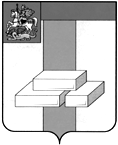 АДМИНИСТРАЦИЯ ГОРОДСКОГО ОКРУГА ДОМОДЕДОВОМОСКОВСКОЙ  ОБЛАСТИпл.30-летия Победы, д.1, микрорайон Центральный, г. Домодедово, Московская область, 142000 тел.(495)276-05-13, (496)792-41-11ПОСТАНОВЛЕНИЕот 28.08.2020 № 1826В соответствии с Бюджетным кодексом Российской Федерации,  Федеральным законом от 24.07.2007 № 209-ФЗ «О развитии малого и среднего предпринимательства в Российской Федерации», Федеральным законом от 06.10.2003 № 131-ФЗ «Об общих принципах организации местного самоуправления в Российской Федерации», в целях реализации подпрограммы III «Развитие малого и среднего предпринимательства» муниципальной программы городского округа Домодедово «Предпринимательство» утвержденной постановлением Администрации городского округа Домодедово от 31.10.2019 № 2292 и по результатам оценки регулирующего воздействия	ПОСТАНОВЛЯЮ:1. Утвердить прилагаемые:1.1.Порядок предоставления финансовой поддержки (субсидий) субъектам малого и среднего предпринимательства в рамках Подпрограммы III «Развитие малого и среднего предпринимательства» муниципальной программы городского округа Домодедово «Предпринимательство», утвержденной постановлением Администрации городского округа Домодедово от 31.10.2019 № 2292;1.2.Порядок конкурсного отбора заявок на предоставление субсидий субъектам малого и среднего предпринимательства в рамках мероприятий Подпрограммы III «Развитие малого и среднего предпринимательства» муниципальной программы городского округа Домодедово «Предпринимательство», утвержденной постановлением Администрации городского округа Домодедово от 31.10.2019 № 2292.2. Признать утратившими силу:2.1. пункт 1 постановления Администрации городского округа Домодедово от 24.07.2020 № 1547 «Об утверждении Порядка предоставления за счет субсидии средств бюджета городского округа Домодедово субсидии субъектам малого и среднего предпринимательства на реализацию мероприятий Подпрограммы III «Развитие малого и среднего предпринимательства» муниципальной программы городского округа Домодедово «Предпринимательство», утвержденной постановлением Администрации городского округа Домодедово от 31.10.2019 № 2292»;2.2. пункт 1 постановления Администрации городского округа Домодедово от 20.02.2019 № 308 «Об утверждении административного регламента предоставления муниципальной услуги «Предоставление финансовой поддержки(субсидии) субъектам малого и среднего предпринимательства в рамках Подпрограммы I «Развитие малого и среднего предпринимательства в городском округе Домодедово на 2017-2021 годы» муниципальной программы городского округа Домодедово «Предпринимательство городского округа Домодедово на 2017-2021 годы».3. Опубликовать настоящее постановление в установленном порядке и разместить на официальном сайте городского округа Домодедово в информационной –телекоммуникационной сети «Интернет».4. Контроль за исполнением настоящего постановления возложить на заместителя главы администрации - председателя комитета по экономике Богачеву Н.А.Глава городского округа                                                                                         А.В. ДвойныхУтвержденпостановлением Администрации городского округа Домодедовоот «28» августа № 1826ПОРЯДОКпредоставления финансовой поддержки (субсидий) субъектам малого и среднего предпринимательства в рамках подпрограммы III «Развитие малого и среднего предпринимательства» муниципальной программы городского округа Домодедово «Предпринимательство», утвержденной постановлением Администрации городского округа Домодедово от 31.10.2019 № 2292СПИСОК РАЗДЕЛОВОбщие положенияПредмет регулирования ПорядкаПорядок предоставления финансовой поддержки (субсидии) субъектам малого и среднего предпринимательства в рамках подпрограммы III «Развитие малого и среднего предпринимательства» муниципальной программы городского округа Домодедово «Предпринимательство», утвержденной постановлением Администрации городского округа Домодедово от 31.10.2019 № 2292 (далее – Порядок) устанавливает стандарт предоставления финансовой поддержки (субсидии), состав, последовательность и сроки выполнения административных процедур по предоставлению финансовой поддержки (субсидии), требования к порядку их выполнения, в том числе особенности выполнения административных процедур в электронной форме, формы контроля за исполнением настоящего Порядка, досудебный (внесудебный) порядок обжалования решений и действий (бездействия) Администрации органа местного самоуправления городского округа Домодедово (далее – Администрация), должностных лиц, работников  Администрации. Действие настоящего Порядка распространяется на вопросы рассмотрения заявлений и принятия по ним решений о предоставлении финансовой поддержки (субсидии) на территории городского округа Домодедово в рамках подпрограммы III «Развитие малого и среднего предпринимательства» муниципальной программы городского округа Домодедово «Предпринимательство», утвержденной постановлением Администрации городского округа Домодедово от 31.10.2019 № 2292 (далее – финансовая поддержка) в виде:- частичной компенсации субъектам малого и среднего предпринимательства затрат, связанных с приобретением оборудования в целях создания и (или) развития либо модернизации производства товаров (работ, услуг);- частичной компенсации субъектам малого и среднего предпринимательства затрат 
на уплату первого взноса (аванса) при заключении договора лизинга;- частичной компенсации затрат субъектам малого и среднего предпринимательства, осуществляющим предоставление услуг (производство товаров) в следующих сферах деятельности: социальное обслуживание граждан, услуги здравоохранения, физкультурно-оздоровительная деятельность, реабилитация инвалидов, проведение занятий в детских и молодежных кружках, секциях, студиях, создание и развитие детских центров, производство и (или) реализация медицинской техники, протезно-ортопедических изделий, а также технических средств, включая автомототранспорт, материалов для профилактики инвалидности или реабилитации инвалидов, обеспечение культурно-просветительской деятельности (музеи, театры, школы-студии, музыкальные учреждения, творческие мастерские), предоставление образовательных услуг группам граждан, имеющим ограниченный доступ к образовательным услугам, ремесленничество.1.3. Термины и определения, используемые в настоящем Порядке:РПГУ - государственная информационная система Московской области «Портал государственных и муниципальных услуг (функций) Московской области».Исчерпывающий перечень терминов и определений, используемых в настоящем Порядке, указан в Приложении 1 к настоящему Порядку.Лица, имеющие право на получение финансовой поддержки2.1. Юридические лица и индивидуальные предприниматели, отнесенные к категории субъектов малого и среднего предпринимательства (далее – субъекты МСП) в соответствии с Федеральным законом от 24.07.2007 № 209-ФЗ «О развитии малого и среднего предпринимательства в Российской Федерации» и состоящие в реестре субъектов малого и среднего предпринимательства, зарегистрированные и осуществляющие деятельность в качестве юридического лица или индивидуального предпринимателя на территории (наименование муниципального образования), либо их уполномоченные представители (далее – Заявители), обратившиеся с запросом на предоставление финансовой поддержки в Администрацию (далее – Заявление).  Требования к порядку информирования о порядке предоставления финансовой поддержки   3.1. Прием Заявителей по вопросу предоставления финансовой поддержки осуществляется структурным подразделением, указанным в п.4.4.настоящего порядка.3.2. На официальном сайте городского округа Домодедово в информационно-телекоммуникационной сети Интернет (далее – сеть Интернет), РПГУ обязательному размещению подлежит следующая справочная информация:а) место нахождения и график работы Администрации, ее структурных подразделений; б) справочные телефоны Администрации, ее структурных подразделений, в том числе номер телефона-информатора (при наличии); в) адреса сайта, а также электронной почты и (или) формы обратной связи Администрации в сети Интернет.3.3.  Администрация обеспечивает размещение и актуализацию справочной информации о месте нахождения, графике работы, контактных телефонах, адресах электронной почты Администрации, ее структурных подразделений Администрации на РПГУ, официальном сайте городского округа Домодедово. Информация о графике (режиме) работы Администрации указана в Приложении 2 к настоящему Порядку.3.4. Информирование Заявителей по вопросам предоставления финансовой поддержки осуществляется:а) путем размещения информации на сайте городского округа Домодедово, РПГУ;б)должностным лицом Администрации, ее структурного подразделения, при непосредственном обращении Заявителя в Администрацию;в) путем публикации информационных материалов в средствах массовой информации;г) посредством телефонной связи;д) посредством ответов на письменные и устные обращения Заявителей.3.5. На РПГУ, официальном сайте городского округа Домодедово в целях информирования Заявителей по вопросам предоставления финансовой поддержки размещается следующая информация:а) исчерпывающий перечень документов, необходимых для предоставления финансовой поддержки, требования к оформлению указанных документов;б) перечень лиц, имеющих право на получение финансовой поддержки;	в) срок предоставления финансовой поддержки;г) результаты предоставления финансовой поддержки, порядок предоставления документа, являющегося результатом предоставления финансовой поддержки;д) исчерпывающий перечень оснований для отказа в предоставлении финансовой поддержки;е) информация о праве на досудебное (внесудебное) обжалование действий (бездействия) 
и решений, принятых (осуществляемых) в ходе предоставления финансовой поддержки;ж) формы заявлений (уведомлений, сообщений), используемые при предоставлении финансовой поддержки.3.6. Информация по вопросам предоставления финансовой поддержки на РПГУ, официальном сайте городского округа Домодедово о порядке и сроках предоставления финансовой поддержки предоставляется бесплатно.3.7. На официальном сайте городского округа Домодедово дополнительно размещаются:а) полное наименование и почтовый адрес Администрации, ее структурных подразделений;б) номера телефонов-автоинформаторов (при наличии), справочные номера телефонов Администрации, ее структурных подразделений; в) режим работы Администрации, ее структурных подразделений, график работы должностных лиц Администрации, ее структурных подразделений;г) выдержки из нормативных правовых актов, содержащих нормы, регулирующие деятельность Администрации по предоставлению финансовой поддержки;д) перечень лиц, имеющих право на получение финансовой поддержки;е) формы заявлений (уведомлений, сообщений), используемые при предоставлении финансовой поддержки, образцы и инструкции по их заполнению;ж) порядок и способы предварительной записи на получение консультаций                                             по финансовой поддержке;з) порядок и способы предварительной записи на получение консультаций                                             по финансовой поддержке;и) текст настоящего Порядка с приложениями;к) краткое описание порядка предоставления финансовой поддержки;л) порядок обжалования решений, действий (бездействия) должностных лиц   Администрации, предоставляющих финансовую поддержку.3.8. При информировании о порядке предоставления финансовой поддержки по телефону должностное лицо Администрации, приняв вызов по телефону представляется: называет фамилию, имя, отчество (при наличии), должность, наименование Администрации, ее структурного подразделения.Должностное лицо Администрации обязано сообщить Заявителю график работы, точные почтовый и фактический адреса Администрации, способы предварительной записи для личного приема по вопросам предоставления финансовой поддержки, требования к письменному обращению.Информирование по телефону о порядке предоставления финансовой поддержки осуществляется в соответствии с режимом и графиком работы Администрации, ее структурных подразделений.Во время разговора должностные лица Администрации, ее структурных подразделений обязаны произносить слова четко и не прерывать разговор по причине поступления другого звонка.При невозможности ответить на поставленные Заявителем вопросы телефонный звонок переадресовывается (переводится) на другое должностное лицо Администрации, ее структурного подразделения либо обратившемуся сообщается номер телефона, по которому можно получить необходимую информацию.3.9. При ответах на телефонные звонки и устные обращения по вопросам предоставления финансовой поддержки должностным лицом Администрации, ее структурного подразделения обратившемуся сообщается следующая информация:а) о перечне лиц, имеющих право на получение финансовой поддержки;б) о нормативных правовых актах (далее – НПА), регулирующих вопросы предоставления финансовой поддержки (наименование, дата и номер принятия нормативного правового акта);в) о перечне документов, необходимых для получения финансовой поддержки;г) о сроках предоставления финансовой поддержки;д) об основаниях для отказа в предоставлении финансовой поддержки;е) о месте размещения на РПГУ, официальном сайте городского округа Домодедово информации по вопросам предоставления финансовой поддержки.3.10. Информирование о порядке предоставления финансовой поддержки осуществляется также по телефону Электронной приемной Правительства Московской области: 8-800-550-50-30.3.11. Администрация разрабатывает информационные материалы по порядку предоставления финансовой поддержки – памятки, инструкции, брошюры, макеты и размещает на РПГУ, официальном сайте городского округа Домодедово.3.12. Администрация обеспечивает своевременную актуализацию указанных информационных материалов на РПГУ, официальном сайте городского округа Домодедово. 3.13. Доступ к информации о сроках и порядке предоставления финансовой поддержки осуществляется без выполнения Заявителем каких-либо требований, в том числе без использования программного обеспечения, установка которого на технические средства Заявителя требует заключения лицензионного или иного соглашения с правообладателем программного обеспечения, предусматривающего взимание платы, регистрацию или авторизацию Заявителя, или предоставление им персональных данных. 3.14. Консультирование по вопросам предоставления финансовой поддержки должностными лицами Администрации осуществляется бесплатно.Наименование органа, предоставляющего финансовую поддержку4.1. Органом, ответственным за предоставление финансовой поддержки, является Администрация городского округа Домодедово Московской области.4.2. Администрация обеспечивает предоставление финансовой поддержки в электронной форме посредством РПГУ, а также иным способом, предусмотренным законодательством Российской Федерации.4.3. Предоставление бесплатного доступа к РПГУ для подачи документов, необходимых для предоставления финансовой поддержки, в электронной форме осуществляется в любом МФЦ в пределах территории Московской области, по выбору Заявителя независимо от его места жительства или места пребывания (для индивидуальных предпринимателей) либо места нахождения (для юридических лиц).Заявитель вправе обратиться за предоставлением финансовой поддержки посредством РПГУ и личного приема.Личный прием Заявителей по вопросу предоставления финансовой поддержки осуществляется сотрудниками Администрации в соответствии с графиком приема, приведенным в Приложении 2. 4.4. Непосредственное предоставление финансовой поддержки осуществляет структурное подразделение Администрации: отдел инвестиций и предпринимательства комитета по экономике (далее – структурное подразделение).4.5. Прием Заявлений на предоставление финансовой поддержки, проведение выездного обследования осуществляет структурное подразделение Администрации.4.6. В целях предоставления финансовой поддержки Администрация взаимодействуют с Федеральной налоговой службой, Федеральной службой государственной регистрации, кадастра и картографии.Результат рассмотрения Заявления на предоставление финансовой поддержки5.1. Результатом рассмотрения Заявления является:5.1.1. уведомление о принятии решения об успешном прохождении конкурсного отбора, оформленное в соответствие с Приложением 3 к настоящему Порядку.5.1.2. уведомление о принятии решения о признании не прошедшим конкурсный отбор в случае наличия оснований для отказа в предоставлении финансовой поддержки, предусмотренных пунктом 12 настоящего Порядка, оформленное в соответствии с Приложением 4 к настоящему Порядку. 5.2. Решение о предоставлении финансовой поддержки либо отказе в ее предоставлении принимается Администрацией на основании решения Конкурсной комиссии по принятию решений на предоставление субсидий на частичную компенсацию затрат субъектам малого и среднего предпринимательства (далее – Конкурсная комиссия). Решение Конкурсной комиссии носит рекомендательный характер и оформляется протоколом в соответствии с требованиями, установленными нормативными правовыми актами Администрации. 5.3. Решение о предоставлении финансовой поддержки оформляется постановлением Администрации (далее – Постановление) по итогам конкурсного отбора. Постановление размещается на сайте городского округа Домодедово в течение 5 (Пяти) календарных дней с момента его подписания.5.4. Результат рассмотрения Заявления на предоставление финансовой поддержки независимо от принятого решения направляется Заявителю в виде электронного документа, подписанного усиленной квалифицированной электронной подписью (далее – ЭП) уполномоченного должностного лица Администрации, в Личный кабинет на РПГУ. Перечень должностных лиц Администрации, уполномоченных на подписание результата рассмотрения Заявления на предоставление финансовой поддержки, утверждается распоряжением Администрации.5.5. Сведения о результатах рассмотрения Заявления на предоставление финансовой поддержки с приложением электронного образа результата в течение 1 (Одного) рабочего дня после принятия соответствующего решения подлежат обязательному размещению в ЕИС ОУ.5.6. Уведомление о принятом решении независимо от результата рассмотрения Заявления на предоставление финансовой поддержки направляется в Личный кабинет Заявителя на РПГУ.Срок регистрации Заявления о предоставлении финансовой поддержки6.1. Заявление на предоставление финансовой поддержки, поданное в электронной форме посредством РПГУ до 16:00 рабочего дня, регистрируется в Администрации в день его подачи. Заявление, поданное посредством РПГУ после 16:00 рабочего дня либо в нерабочий день, регистрируется в Администрации на следующий рабочий день. 6.2. Заявление, поданное в иных формах, предусмотренных законодательством Российской Федерации, регистрируется в Администрации в порядке, установленном организационно-распорядительным документом Администрации.Период начала и окончания приема Заявлений на предоставление                                  финансовой поддержки и срок предоставления результата Заявителю7.1. Не позднее 5 (Пяти) рабочих дней до даты начала приема Заявлений на РПГУ и официальном сайте городского округа Домодедово размешается извещение о проведении конкурсного отбора, в котором указывается наименование мероприятия и период начала и окончания приема Заявлений на предоставление финансовой поддержки (далее – извещение о проведении конкурсного отбора). 7.2. Срок предоставления результата рассмотрения Заявления на предоставление финансовой поддержки составляет не более 70 (Семидесяти) календарных дней со дня регистрации Заявления Администрацией.Правовые основания предоставления финансовой поддержки8.1. Основными нормативными правовыми актами, регулирующими предоставление финансовой поддержки, являются:- Федеральный закон от 24.07.2007 N 209-ФЗ «О развитии малого и среднего предпринимательства в Российской Федерации» («Собрание законодательства Российской Федерации», 30.07.2007, № 31, ст. 4006, «Российская газета», № 164, 31.07.2007, «Парламентская газета», № 99-101, 09.08.2007); - муниципальная программа городского округа Домодедово «Предпринимательство», утвержденная постановлением Администрации городского округа Домодедово от 30.10.2019 № 2292 («Вестник», № 33-35 (125-127) часть 1 от 15.12.2019);8.2. Список нормативных правовых актов, применяемых при предоставлении финансовой поддержки, приведен в Приложении 5 к настоящему Порядку.Исчерпывающий перечень документов, необходимых для предоставления финансовой поддержки, подлежащих предоставлению Заявителем  9.1. Перечень документов, обязательных для предоставления Заявителем независимо                     от категории и основания для обращения за предоставлением финансовой поддержки:а) Заявление на предоставление финансовой поддержки.Заявление заполняется в интерактивной форме в электронном виде на РПГУ в соответствие с Приложениями 6, 7, 8 к настоящему Порядку в зависимости от выбранного Заявителем мероприятия, указанного в пункте 1.2 настоящего Порядка;б) информация о Заявителе по форме, приведенной в Приложении 9 к настоящему Порядку;в) документ удостоверяющий личность Заявителя;г) документ, подтверждающий полномочия Заявителя (в случае обращения    представителя Заявителя, указанного в пункте 2.1 настоящего Порядка).9.2. Список документов, обязательных для предоставления Заявителем в зависимости                       от категории и основания для обращения, приведен в Приложении 10 к настоящему Порядку.9.3. Описание требований к документам и форма их предоставления Заявителем в зависимости от способа обращения приведены в Приложении 11 к настоящему Порядку.9.4. Администрации запрещено требовать у Заявителя документы или информацию либо осуществления действий, предоставление или осуществление которых не предусмотрено нормативными правовыми актами Российской Федерации, нормативными правовыми актами Московской области, муниципальными правовыми актами для принятия решения о предоставлении финансовой поддержки, а также представления документов и информации, отсутствие и (или) недостоверность которых не указывались при первоначальном отказе в приеме документов, необходимых для предоставления финансовой поддержки, либо в предоставлении финансовой поддержки, за исключением следующих случаев:а) изменение требований нормативных правовых актов, касающихся предоставления финансовой поддержки, после первоначальной подачи Заявления на предоставление финансовой поддержки;б) наличие ошибок в Заявлении на предоставление финансовой поддержки и документах, поданных Заявителем после первоначального отказа в приеме документов, необходимых для предоставления финансовой поддержки, не включенных в представленный ранее комплект документов, необходимых для предоставления финансовой поддержки;в) истечение срока действия документов или изменение информации после первоначального отказа в приеме документов, необходимых для предоставления финансовой поддержки;г) выявление документально подтвержденного факта (признаков) ошибочного или противоправного действия (бездействия) должностного лица Администрации при первоначальном отказе в приеме документов, необходимых для предоставления финансовой поддержки, либо в принятии решения о предоставлении, отказе в предоставлении финансовой поддержки, о чем в письменном виде за подписью уполномоченного должностного лица Администрации при первоначальном отказе в приеме документов, необходимых для предоставления финансовой поддержки, уведомляется Заявитель, а также приносятся извинения за доставленные неудобства.Исчерпывающий перечень документов, необходимых для предоставления                     финансовой поддержки, которые находятся в распоряжении органов власти, органов местного самоуправления10.1. Администрация в порядке межведомственного электронного информационного взаимодействия в целях получения документов и информации для определения соответствия Заявителя критериям, указанным в Приложении 12 к настоящему Порядку, запрашивает:10.1.1. В Федеральной налоговой службе: а) сведения из Единого государственного реестра юридических лиц в случае обращения за предоставлением финансовой поддержки юридического лица;б) сведения из Единого государственного реестра индивидуальных предпринимателей в случае обращения за предоставлением финансовой поддержки индивидуального предпринимателя;в) сведения о наличии (отсутствии) задолженности по уплате налогов, сборов, пеней, штрафов;г) сведения о среднесписочной численности работников за предшествующий календарный год.10.1.2. В Федеральной службе государственной регистрации, кадастра и картографии – сведения из Единого государственного реестра недвижимости при обращении Заявителя по вопросу, указанному в подпункте 3.1. пункта 3 раздела IV Приложения 11 к настоящему Порядку, с целью подтверждения права на объект недвижимости.10.2. Непредставление (несвоевременное представление) указанными органами государственной власти документов и информации не может являться основанием для отказа                      в предоставлении Заявителю финансовой поддержки.10.3. Должностное лицо органа, указанного в пунктах 10.1.1 и 10.1.2, не представивший (несвоевременно представивший) запрошенные и находящиеся в распоряжении документы или информацию, подлежит административной, дисциплинарной или иной ответственности в соответствии с законодательством Российской Федерации.10.4. Документы, указанные в пункте 10.1. настоящего Порядка могут быть представлены Заявителем самостоятельно по собственной инициативе. Непредставление Заявителем указанных документов не является основанием для отказа Заявителю в предоставлении финансовой поддержки.11. Исчерпывающий перечень оснований для отказа в приеме                                                    документов, необходимых для предоставления финансовой поддержки11.1. Основаниями для отказа в приеме документов, необходимых для предоставления финансовой поддержки, являются: 11.1.1 Обращение за предоставлением финансовой поддержки, не предусмотренной настоящим Порядком. 11.1.2. Обращение за предоставлением финансовой поддержки в сроки                                               не предусмотренные извещением о проведении конкурсного отбора, указанным в пункте 7.1 настоящего Порядка.11.1.3. Обращение за предоставлением финансовой поддержки без предъявления документа, позволяющего установить личность Заявителя.11.1.4. Обращение за предоставлением финансовой поддержки без предъявления документа, удостоверяющего полномочия Заявителя (в случае обращения представителя Заявителя, указанного в пункте 2.1 настоящего Порядка).11.1.5. Заявителем представлен неполный комплект документов, необходимых для предоставления финансовой поддержки, перечень которых приведен в пункте 9 настоящего Порядка, в разделах I, V- VI Приложения 11 к настоящему Порядку.11.1.6. Документы, необходимые для предоставления финансовой поддержки утратили силу, а именно:- документ, подтверждающий назначение на должность (избрание) руководителя; - документ о назначении на должность главного бухгалтера; - справка, подтверждающая уплату первого взноса (аванса) при заключении договора лизинга и исполнение текущих обязательств по перечислению лизинговых платежей по договорам лизинга в сроки и в объемах, которые установлены графиком лизинговых платежей.11.1.7. Некорректное заполнение обязательных полей в форме интерактивного Заявления                    на РПГУ (отсутствие заполнения, недостоверное, неполное либо неправильное, не соответствующее требованиям, установленным настоящим Порядком).11.1.8. Представление электронных образов документов посредством РПГУ, не позволяет                  в полном объеме прочитать текст документа и/или распознать реквизиты документов, перечень которых приведен в пункте 9 настоящего Порядка, в разделах I, V-VI Приложения 11 к настоящему Порядку.11.2. Решение об отказе в приеме документов, необходимых для предоставления финансовой поддержки, по форме, приведенной в Приложении 13 к настоящему Порядку, в виде электронного документа, подписанного ЭП уполномоченного лица Администрации, с указанием причин отказа направляется в Личный кабинет Заявителя на РПГУ не позднее одного рабочего дня, следующего за днем подачи Заявления.11.3. Выдача решения об отказе в приеме Заявления, в случае обращения Заявителя в Администрацию в иных формах, установленных законодательством Российской Федерации, осуществляется в соответствие с законодательством Российской Федерации.11.4. Отказ в приеме документов, необходимых для предоставления финансовой поддержки, не препятствует повторному обращению Заявителя в Администрацию до даты окончания приема Заявлений на предоставление финансовой поддержки, установленной извещением о проведении конкурсного отбора.Исчерпывающий перечень оснований для отказа в предоставлении финансовой поддержки12.1. Основаниями для отказа в предоставлении финансовой поддержки являются: 12.1.1. Несоответствие Заявителя критериям и требованиям, установленным Федеральным законом от 24.07.2007 № 209-ФЗ «О развитии малого и среднего предпринимательства                            в Российской Федерации» и подпрограммой III «Развитие малого и среднего предпринимательства» муниципальной программы городского округа Домодедово «Предпринимательство», утвержденной постановлением Администрации городского округа Домодедово от 31.10.2019 № 2292, приведенным в Приложении 12 к настоящему Порядку. 12.1.2. Заявителем представлен неполный комплект документов, необходимых для предоставления финансовой поддержки, перечень которых приведен в разделах II – IV Приложения 11 к настоящему Порядку:12.1.3. Несоответствие представленных документов по форме или содержанию требованиям законодательства Российской Федерации и настоящего Порядка. 12.1.4. Наличие нечитаемых исправлений в представленных документах, перечень которых приведен в разделах II – IV Приложения 11 к настоящему Порядку, в том числе:- документы содержат подчистки и исправления текста, не заверенные в порядке, установленном законодательством Российской Федерации;- документы содержат повреждения, наличие которых не позволяет в полном объеме использовать информацию и сведения, содержащиеся в документах для предоставления финансовой поддержки.12.1.5. Наличие противоречивых сведений в Заявлении и приложенных к нему документах, в том числе недостоверность представленной Заявителем информации.12.1.6. Недостаточность размера бюджетных ассигнований, предусмотренных нормативным правовым актом муниципального образования о бюджете муниципального образования на соответствующий финансовый год и плановый период в рамках мероприятий, указанных в пункте 1.2 настоящего Порядка, и лимитов бюджетных обязательств, распределяемых в рамках конкурсного отбора.12.2. Отзыв Заявления на предоставление финансовой поддержки по инициативе Заявителя.12.2.1. Заявитель вправе отказаться от получения финансовой поддержки в личном кабинете на РПГУ либо на основании письменного заявления, написанного в свободной форме, с указанием номера отзываемого Заявления на предоставление финансовой поддержки, направив по адресу электронной почты или обратившись в Администрацию. 12.2.2. На основании поступившего заявления об отказе от получения финансовой поддержки уполномоченным должностным лицом Администрации принимается решение об отказе в предоставлении финансовой поддержки по форме, установленной в Приложении 14 к настоящему Порядку.Решение об отказе в предоставлении финансовой поддержки в виде электронного документа, подписанного ЭП уполномоченного должностного лица Администрации, направляется в личный кабинет Заявителя на РПГУ не позднее пяти рабочих дней, следующих за днем регистрации Заявления об отказе от предоставления финансовой поддержки.12.3. Факт отказа Заявителя от предоставления финансовой поддержки с приложением Заявления об отказе от предоставления финансовой поддержки и решением об отказе в предоставлении финансовой поддержки фиксируется уполномоченным должностным лицом Администрации в ЕИС ОУ.  12.4. Отказ в предоставлении финансовой поддержки в связи с отзывом Заявления на предоставление финансовой поддержки по инициативе Заявителя не препятствует повторному обращению Заявителя в Администрацию с Заявлением на предоставление финансовой поддержки.Порядок, размер и основания взимания государственной пошлины или иной платы, взимаемой за принятие решения о предоставлении финансовой поддержкиРешение о предоставлении финансовой поддержки принимается бесплатно.Способы предоставления Заявителем документов, необходимых для получения финансовой поддержки14.1. Администрация обеспечивает прием Заявлений на предоставление финансовой поддержки и выдачу результатов их рассмотрения в электронной форме посредством РПГУ. 14.2. Для направления документов, необходимых для получения финансовой поддержки, Заявитель авторизуется на РПГУ посредством подтвержденной учетной записи в ЕСИА, затем заполняет Заявление с использованием специальной интерактивной формы в электронном виде. При авторизации в ЕСИА Заявление считается подписанным простой ЭП.14.3. Заполненное Заявление отправляется Заявителем вместе с прикрепленными электронными образами документов, необходимых для предоставления финансовой поддержки, в Администрацию. Отправленные документы поступают в ЕИС ОУ. 14.4. Заявитель уведомляется о получении Администрацией Заявления и документов в день подачи Заявления посредством изменения статуса Заявления в личном кабинете Заявителя на РПГУ.14.5. С целью подтверждения сведений и документов, содержащихся в составе Заявления и получения оригинала банковской выписки по счету Заявителя, подтверждающей осуществление затрат, представителями Администрации осуществляется выездное обследование, проводимое в рамках предоставления финансовой поддержки в порядке, установленном постановлением Администрации. 14.6. Администрация рассматривает электронные образы документов, представленных Заявителем, а также сведения, полученные Администрацией в порядке межведомственного электронного информационного взаимодействия и в ходе выездного обследования. 14.7.  Прием документов, необходимых для предоставления финансовой поддержки в иных формах, предусмотренных законодательством Российской Федерации, осуществляется в соответствии с законодательством Российской Федерации.Способы получения Заявителем результатов рассмотрения                                                          Заявления на предоставление финансовой поддержки15.1. Заявитель уведомляется о ходе рассмотрения Заявления, в том числе готовности результата рассмотрения Заявления на предоставление финансовой поддержки, в личном кабинете на РПГУ.15.2. Заявитель может самостоятельно получить информацию о ходе рассмотрения Заявления, в том числе готовности решения о предоставлении либо об отказе в предоставлении финансовой поддержки посредством:- сервиса РПГУ «Узнать статус Заявления»;- по телефону Электронной приемной Правительства Московской области: 8-800-550-50-30. 15.3. Результат рассмотрения Заявления на предоставление финансовой поддержки направляется в личный кабинет Заявителя на РПГУ в виде электронного документа, подписанного ЭП уполномоченного должностного лица Администрации.Требования к помещениям, в которых принимается решениео предоставлении, отказе в предоставлении финансовой поддержки, к залу ожидания, местам для заполнения Заявлений на предоставление финансовой поддержки, информационным стендам с образцами их заполнения и перечнем документов, необходимых для предоставления финансовой поддержки, в том числе к обеспечению доступности указанных объектов для инвалидов, маломобильных групп населения16.1. Администрация при выполнении административных процедур по рассмотрению Заявления, принятию решения о предоставлении либо об отказе в предоставлении финансовой поддержки создает условия инвалидам и другим маломобильным группам населения для беспрепятственного доступа к помещениям, где осуществляется выполнение административных процедур, и беспрепятственного их передвижения в указанных помещениях в соответствии с  Законом Московской области от 22.10.2009 №121/2009-ОЗ «Об обеспечении беспрепятственного доступа инвалидов и других маломобильных групп населения к объектам социальной, транспортной и инженерной инфраструктур в Московской области».16.2. Выполнение административных процедур по рассмотрению Заявления, принятию решения о предоставлении финансовой поддержки либо об отказе в ее предоставлении осуществляется в специально выделенных для этой цели помещениях (далее – Помещения), которые располагаются, по возможности, на нижних этажах зданий и имеют отдельный вход.16.3. Помещения должны обеспечивать свободный доступ к ним инвалидов и других маломобильных групп населения, удовлетворять их потребность в беспрепятственном самостоятельном передвижении по территории, на которой расположены помещения Администрации, вход в такие объекты и выход из них, посадку в транспортное средство и высадку из него, в том числе с использованием кресла-коляски, а также соответствовать нормам и правилам, установленным законодательством Российской Федерации.16.4. Здания, в которых принимается решение о предоставлении финансовой поддержки либо об отказе в ее предоставлении должны быть оснащены следующими специальными приспособлениями и оборудованием:а) специальными указателями около строящихся и ремонтируемых объектов;б) звуковой сигнализацией у светофоров;в) телефонами-автоматами или иными средствами связи, доступными для инвалидов;г) санитарно-гигиеническими помещениями;д) пандусами и поручнями у лестниц при входах в здание;е) пандусами при входах в здания или подъемными устройствами у лестниц на лифтовых площадках;ж) средствами дублирования необходимой для инвалидов звуковой и зрительной информации, а также надписей, знаков и иной текстовой и графической информации знаками, выполненными рельефно-точечным шрифтом Брайля.16.5. На каждой стоянке (остановке) транспортных средств мест отдыха выделяется не менее 10 (Десяти) процентов мест (но не менее одного места) для бесплатной парковки транспортных средств, управляемых инвалидами I, II групп, а также инвалидами III группы в порядке, установленном законодательством Российской Федерации, и транспортных средств, перевозящих таких инвалидов и (или) детей-инвалидов.16.6. Количество мест ожидания определяется исходя из фактической нагрузки 
и возможностей для их размещения в здании.16.7. Места ожидания должны соответствовать комфортным условиям для Заявителей 
и оптимальным условиям работы должностных лиц Администрации.16.8. В помещениях созданы условия для обслуживания инвалидов (включая инвалидов, использующих кресла-коляски и собак-проводников):а) беспрепятственный доступ к помещениям Администрации;б) возможность самостоятельного или с помощью должностных лиц Администрации, передвижения по территории, на которой расположены помещения;в) возможность посадки в транспортное средство и высадки из него перед входом в помещения, в том числе с использованием кресла-коляски и при необходимости с помощью должностных лиц Администрации;г) оснащение специальным оборудованием для удобства и комфорта инвалидов помещения для возможного кратковременного отдыха в сидячем положении при нахождении в помещении;д) сопровождение инвалидов, имеющих стойкие расстройства функции зрения и самостоятельного передвижения, и оказание им помощи в помещениях.Показатели доступности и качества административных процедур по рассмотрению Заявлений на предоставление финансовой поддержкиОценка доступности и качества осуществления административных процедур по рассмотрению Заявлений должна осуществляться по следующим показателям:а) степень информированности граждан (доступность информации о финансовой поддержке, возможность выбора способа получения информации);б) возможность выбора Заявителем форм получения результата рассмотрения Заявления, в том числе с использованием РПГУ;в) возможность обращения за предоставлением финансовой поддержки в электронной форме посредством РПГУ;г) обеспечение бесплатного доступа к РПГУ в любом МФЦ в пределах территории Московской области по выбору Заявителя для подачи документов, необходимых для получения результата рассмотрения Заявления на предоставление финансовой поддержки в электронной форме;д) доступность обращения, в том числе для инвалидов и других маломобильных групп населения;е) соблюдение сроков предоставления и сроков выполнения административных процедур при предоставлении финансовой поддержки;ж) отсутствие обоснованных жалоб со стороны Заявителей по результатам предоставления решений о предоставлении финансовой поддержки;з) предоставление возможности получения информации о ходе предоставления финансовой поддержки, в том числе с использованием РПГУ.17.2. В целях получения консультаций на предоставление финансовой поддержки Администрацией осуществляется прием Заявителей как по предварительной записи, так и в порядке живой очереди. Запись на прием проводится при личном обращении Заявителя, с использованием средств телефонной связи или электронной почты Администрации, указанных в Приложении 2 к настоящему Порядку.17.3. Предоставление финансовой поддержки осуществляется в электронной форме                         без взаимодействия Заявителя с должностными лицами Администрации.Требования к организации процесса рассмотрения Заявлений на предоставление финансовой поддержки в электронной форме18.1. В целях рассмотрения Заявления на предоставление финансовой поддержки и принятия решения о предоставлении либо об отказе в предоставлении финансовой поддержки в электронной форме с использованием РПГУ Заявителем заполняется электронная форма Заявления на РПГУ с приложением электронных образов документов, указанных в пункте 9 настоящего Порядка, а также в приложении 10 к настоящему Порядку.18.2. При предоставлении финансовой поддержки либо об отказе в ее предоставлении в электронной форме осуществляются:1) предоставление информации Заявителям и обеспечение доступа Заявителей к сведениям о порядке предоставления финансовой поддержки;2) подача Заявления и иных документов, необходимых для предоставления финансовой поддержки, в Администрацию с использованием РПГУ;3) поступление Заявления и документов, необходимых для рассмотрения Заявлений на предоставление финансовой поддержки, в интегрированную с РПГУ ЕИС ОУ;4) обработка и регистрация Заявления и документов, необходимых для предоставления финансовой поддержки, в ЕИС ОУ;5) получение Заявителем уведомлений о ходе рассмотрения Заявления на предоставление финансовой поддержки в личный кабинет на РПГУ;6) взаимодействие Администрации и иных органов, участвующих в предоставлении финансовой поддержки, посредством системы электронного межведомственного информационного взаимодействия;7) получение Заявителем сведений о ходе рассмотрения Заявления на предоставление финансовой поддержки посредством информационного сервиса "Узнать статус Заявления";8) получение Заявителем результата рассмотрения Заявления на предоставление финансовой поддержки в личном кабинете на РПГУ в форме электронного документа, подписанного ЭП уполномоченного должностного лица Администрации; 9) направление жалобы на решения, действие (бездействия) Администрации, должностных лиц Администрации в порядке, установленном в разделе 24 настоящего Порядка.18.3. Документы, указанные в пункте 9 настоящего Порядка, а также в Приложении 10 к настоящему Порядку, прилагаются в электронной форме в виде отдельных файлов. Количество файлов соответствует количеству документов, а наименование файла позволяет идентифицировать документ и количество листов в документе. 18.4. Электронные документы представляются в следующих форматах: pdf, jpg, jpeg - для документов с текстовым содержанием, в том числе включающих формулы и (или) графические изображения, а также документов с графическим содержанием.18.5.	Допускается формирование электронного документа путем сканирования непосредственно с оригинала документа (использование копий не допускается), которое осуществляется с сохранением ориентации оригинала документа в разрешении 200-500 dpi (масштаб 1:1) с использованием следующих режимов:«черно-белый» (при отсутствии в документе графических изображений и (или) цветного текста);«оттенки серого» (при наличии в документе графических изображений, отличных от цветного графического изображения); «цветной» или «режим полной цветопередачи» (при наличии в документе цветных графических изображений либо цветного текста); сохранением всех аутентичных признаков подлинности, а именно: графической подписи лица, печати, углового штампа бланка;количество файлов должно соответствовать количеству документов, каждый из которых содержит текстовую и (или) графическую информацию. 18.6. Электронные документы должны обеспечивать:возможность идентифицировать документ и количество листов в документе;возможность поиска по текстовому содержанию документа и возможность копирования текста (за исключением случаев, когда текст является частью графического изображения);содержать оглавление, соответствующее их смыслу и содержанию;для документов, содержащих структурированные по частям, главам, разделам (подразделам) данные и закладки, обеспечивающие переходы по оглавлению и (или) к содержащимся в тексте рисункам и таблицам.18.7.	Максимально допустимый размер прикрепленного пакета документов не должен превышать 40 Гб.Состав, последовательность и сроки выполнения                                       административных процедур (действий), требования к порядку их выполнения19. Состав, последовательность и сроки выполнения административных процедур (действий) при предоставлении финансовой поддержки19.1. Перечень административных процедур:1) прием и регистрация Заявления и документов, необходимых для предоставления финансовой поддержки;2) формирование и направление межведомственных информационных запросов в органы (организации), участвующие в предоставлении финансовой поддержки;3) рассмотрение Заявления и пакета документов Администрацией; 4) подготовка и проведение заседания Конкурсной комиссии;5) подготовка постановления Администрации;6) оформление результата;7) направление (выдача) результата.19.2. Каждая административная процедура состоит из административных действий. Перечень и содержание административных действий, составляющих каждую административную процедуру, приведены в Приложении 15 к настоящему Порядку.Порядок и формы контроля за исполнением настоящего ПорядкаПорядок осуществления текущего контроля за соблюдением и исполнением ответственными должностными лицами Администрации положений настоящего Порядка и иных нормативных правовых актов, устанавливающих требования 
к предоставлению финансовой поддержкиТекущий контроль за соблюдением и исполнением ответственными должностными лицами Администрации положений настоящего Порядка и иных нормативных правовых актов Российской Федерации и Московской области, устанавливающих требования к предоставлению финансовой поддержки, включает выявление и устранение нарушений прав Заявителей, рассмотрение, принятие решений и подготовку ответов на обращения Заявителей, содержащих жалобы на принятое решение о предоставлении либо об отказе в предоставлении финансовой поддержки, действия (бездействие) должностных лиц Администрации.Контроль за соблюдением порядка предоставления финансовой поддержки осуществляется уполномоченными должностными лицами Администрации.Порядок и периодичность осуществления плановых и внеплановых 
проверок полноты и качества предоставления финансовой поддержкиПорядок и периодичность осуществления плановых и внеплановых проверок полноты и качества предоставления финансовой поддержки устанавливается организационно – распорядительным актом Администрации.При выявлении в ходе проверок нарушений исполнения положений настоящего Порядка и законодательства Российской Федерации, устанавливающего требования к предоставлению финансовой поддержки, в том числе по жалобам на принятые решения о предоставлении либо в отказе в предоставлении финансовой поддержки, действия (бездействие) должностных лиц Администрации, принимаются меры по устранению таких нарушений.Должностным лицом Администрации, ответственным за предоставлением финансовой поддержки, является руководитель структурного подразделения Администрации, указанного в п.4.4 настоящего Порядка.Ответственность должностных лиц Администрации за решения и действия (бездействие), принимаемые (осуществляемые) в ходе предоставления финансовой поддержкиПо результатам проведенных проверок и мониторинга, в случае выявления неправомерных решений, действий (бездействия) должностных лиц Администрации и фактов нарушения прав и законных интересов Заявителей должностные лица Администрации несут ответственность в соответствие с законодательством Российской Федерации и законодательством Московской области.Ответственным за соблюдение порядка предоставления финансовой поддержки является уполномоченное должностное лицо Администрации.Положения, характеризующие требования к порядку и формам контроля 
за предоставлением финансовой поддержки, в том числе со стороны граждан, 
их объединений и организацийТребованиями к порядку и формам текущего контроля за предоставлением финансовой поддержки являются:- независимость;- тщательность.23.2. Независимость текущего контроля заключается в том, что должностное лицо Администрации, уполномоченное на его осуществление, не находится в служебной зависимости от должностного лица Администрации, участвующего в предоставлении финансовой поддержки, в том числе не имеет близкого родства или свойства (родители, супруги, дети, братья, сестры, а также братья, сестры, родители, дети супругов и супруги детей) с ним.23.3. Должностные лица Администрации, осуществляющие текущий контроль за предоставлением финансовой поддержки, обязаны принимать меры по предотвращению конфликта интересов    при предоставлении финансовой поддержки.Тщательность осуществления текущего контроля за предоставлением финансовой поддержки состоит в исполнении уполномоченными лицами обязанностей, предусмотренных настоящим пунктом.23.4. Граждане, их объединения и организации для осуществления контроля                                        за предоставлением финансовой поддержки с целью соблюдения порядка ее предоставления имеют право направлять в Администрацию жалобы на нарушение должностными лицами Администрации порядка предоставления финансовой поддержки, повлекшее ее непредставление или предоставление с нарушением срока, установленного настоящим Порядком.23.5. Граждане, их объединения и организации для осуществления контроля                                        за предоставлением финансовой поддержки имеют право направлять в Администрацию индивидуальные и коллективные обращения с предложениями по совершенствованию порядка предоставления финансовой поддержки, а также жалобы и Заявления на решения, действия (бездействие) должностных лиц Администрации, связанные с предоставлением финансовой поддержки.23.6. Контроль за предоставлением финансовой поддержки, в том числе со стороны граждан, их объединений и организаций, осуществляется посредством открытости деятельности Администрации при предоставлении финансовой поддержки, получения полной, актуальной и достоверной информации о порядке предоставления финансовой поддержки и возможности досудебного рассмотрения обращений (жалоб) в процессе принятия решения о предоставлении, отказе в предоставлении финансовой поддержки.Досудебный (внесудебный) порядок обжалования решений и действий (бездействия) Администрации, а также должностных лиц АдминистрацииДосудебный (внесудебный) порядок обжалования решений и действий (бездействия) Администрации, а также должностных лиц Администрации24.1. Заявитель может обратиться с жалобой в следующих случаях: 1) нарушение срока регистрации Заявления на предоставление финансовой поддержки;2) нарушение срока принятия решения о предоставлении финансовой поддержки;3) требование у Заявителя документов или информации либо осуществления действий, представление или осуществление которых не предусмотрено нормативными правовыми актами Российской Федерации, нормативными правовыми актами Московской области, нормативными правовыми актами муниципального образования, настоящим Порядком для принятия решения о предоставлении финансовой поддержки;4) отказ в приеме документов, предоставление которых предусмотрено нормативными правовыми актами Российской Федерации, нормативными правовыми актами Московской области, нормативными правовыми актами муниципального образования, настоящим Порядком для принятия решения о предоставлении либо об отказе в предоставлении финансовой поддержки, у Заявителя;5) отказ в предоставлении финансовой поддержки, если основания отказа не предусмотрены федеральными законами и принятыми в соответствии с ними иными нормативными правовыми актами Российской Федерации, законами и иными нормативными правовыми актами Московской области, нормативными правовыми актами муниципального образования, настоящим Порядком;6) требование с Заявителя при принятии решения о предоставлении финансовой поддержки платы, не предусмотренной нормативными правовыми актами Российской Федерации, нормативными правовыми актами Московской области, нормативными правовыми актами муниципального образования, настоящим Порядком;7) отказ Администрации, должностного лица Администрации в исправлении допущенных опечаток и ошибок в выданных в результате предоставления финансовой поддержки документах либо нарушение установленного срока таких исправлений;8) нарушение срока или порядка выдачи документов по результатам предоставления финансовой поддержки;9) приостановление предоставления финансовой поддержки, если основания приостановления не предусмотрены федеральными законами и принятыми в соответствии с ними иными нормативными правовыми актами Российской Федерации, законами и иными нормативными правовыми актами Московской области, нормативными правовыми актами муниципального образования, настоящим Порядком;10) требование у Заявителя предоставления документов и информации, отсутствие и (или) недостоверность которых не указывались при первоначальном отказе в приеме документов, необходимых для предоставления финансовой поддержки, либо в предоставлении финансовой поддержки, за исключением случаев:а) изменение требований нормативных правовых актов, касающихся предоставления финансовой поддержки, после первоначальной подачи Заявления о предоставлении финансовой поддержки;б) наличие ошибок в Заявлении на предоставление финансовой поддержки и документах, поданных Заявителем после первоначального отказа в приеме документов, необходимых для предоставления финансовой поддержки, не включенных в представленный ранее комплект документов, необходимых для предоставления финансовой поддержки;в) истечение срока действия документов или изменение информации после первоначального отказа в приеме документов, необходимых для предоставления финансовой поддержки;г) выявление документально подтвержденного факта (признаков) ошибочного или противоправного действия (бездействия) должностного лица Администрации при первоначальном отказе в приеме документов, необходимых для предоставления финансовой поддержки, либо в принятии решения о предоставлении, отказе в предоставлении финансовой поддержки, о чем в письменном виде за подписью уполномоченного должностного лица Администрации уведомляется Заявитель, а также приносятся извинения за доставленные неудобства.24.2. Жалоба подается в Администрацию в письменной форме на бумажном носителе, в том числе при личном приеме Заявителя, или в электронном виде. В случае подачи жалобы при личном приеме Заявитель представляет документ, удостоверяющий его личность в соответствии с законодательством Российской Федерации.Жалобу на действия (бездействие) должностных лиц Администрации можно подать главе городского округа Домодедово в письменной форме, в том числе при личном приеме Заявителя, или в электронном виде.24.3. Жалоба должна содержать:1) ФИО должностного лица Администрации, его руководителя, решение и действия (бездействие) которых обжалуются; 2) фамилию, имя, отчество (при наличии), сведения о месте жительства Заявителя –индивидуального предпринимателя (физического лица) либо наименование, сведения о месте нахождения Заявителя - юридического лица, а также номер (номера) контактного телефона, адрес (адреса) электронной почты (при наличии) и почтовый адрес, по которым должен быть направлен ответ Заявителю; 3) сведения об обжалуемых решениях и действиях (бездействии) должностного лица Администрации, участвующего в принятии решения о предоставлении либо об отказе в предоставлении финансовой поддержки;4) доводы, на основании которых Заявитель не согласен с решением и действием должностного лица Администрации. Заявителем могут быть представлены документы (при наличии), подтверждающие доводы Заявителя, либо их копии.24.4. В случае если жалоба подается через представителя Заявителя, также представляется документ, подтверждающий полномочия на осуществление действий от имени Заявителя. В качестве документа, подтверждающего полномочия на осуществление действий от имени Заявителя, может быть представлена:а) оформленная в соответствии с законодательством Российской Федерации доверенность (для физических лиц);б) оформленная в соответствии с законодательством Российской Федерации доверенность, заверенная печатью Заявителя (при наличии печати) и подписанная руководителем Заявителя или уполномоченным этим руководителем лицом (для юридических лиц);в) копия решения о назначении или об избрании либо приказа о назначении физического лица на должность, в соответствии с которым физическое лицо обладает правом действовать от имени Заявителя без доверенности (для юридических лиц).24.5. Прием жалоб в письменной форме на бумажном носителе осуществляется Администрацией по адресам, указанным в Приложении 2 к настоящему Порядку. Время приема жалоб должно совпадать со временем работы Администрации. Жалоба в письменной форме может быть также направлена по почте.В случае подачи жалобы при личном приеме Заявитель представляет документ, удостоверяющий его личность в соответствии с законодательством Российской Федерации.24.6. В электронном виде жалоба может быть подана Заявителем посредством:а) официального сайта городского округа Домодедово в сети Интернет;б) РПГУ.24.7. При подаче жалобы в электронном виде документы, указанные в пункте 24.4 настоящего Порядка, могут быть представлены в форме электронных документов, подписанных простой электронной подписью, вид которой предусмотрен законодательством Российской Федерации, при этом документ, удостоверяющий личность Заявителя, не требуется.24.8.  Жалоба рассматривается Администрацией, предоставляющей финансовую поддержку, порядок предоставления которой был нарушен вследствие решений и действий (бездействия) должностных лиц Администрации.24.9. В случае если жалоба подана Заявителем в Администрацию, в компетенцию которой не входит принятие решения по жалобе, в течение 7 (Семи) календарных дней со дня регистрации такой жалобы она направляется в уполномоченный на ее рассмотрение орган. При этом Администрация, перенаправившая жалобу в письменной форме, уведомляет Заявителя о переадресации жалобы Заявителя. Срок рассмотрения жалобы исчисляется со дня регистрации такой жалобы в уполномоченном на ее рассмотрение органе.24.10. Жалоба, поступившая в Администрацию, подлежит регистрации в течение 3 (Трех) календарных дней с момента ее поступления. Жалоба рассматривается в течение 30 (Тридцати) календарных дней со дня ее регистрации, если более короткие сроки рассмотрения жалобы не установлены Администрацией.24.11. По результатам рассмотрения жалобы уполномоченное на ее рассмотрение должностное лицо Администрации принимает одно из следующих решений:1) жалоба удовлетворяется, в том числе в форме отмены принятого решения, исправления допущенных опечаток и ошибок в выданных в результате принятия решения документах;2) в удовлетворении жалобы отказывается.При удовлетворении жалобы Администрация принимает исчерпывающие меры по устранению выявленных нарушений, в том числе по выдаче Заявителю результата предоставления финансовой поддержки, не позднее 5 (Пяти) рабочих дней со дня принятия решения о предоставлении либо об отказе в предоставлении финансовой поддержки, если иное не установлено законодательством Российской Федерации.В случае признания жалобы подлежащей удовлетворению в ответе Заявителю дается информация о действиях, осуществляемых Администрацией в целях незамедлительного устранения выявленных нарушений, а также приносятся извинения за доставленные неудобства и указывается информация о дальнейших действиях, которые необходимо совершить Заявителю.В случае признания жалобы не подлежащей удовлетворению в ответе Заявителю даются аргументированные разъяснения о причинах принятого решения, а также информация о порядке обжалования принятого решения.24.12. В ответе по результатам рассмотрения жалобы указываются:а) наименование органа, должностного лица органа, рассмотревшего жалобу, должность, фамилия, имя, отчество (при наличии) его должностного лица, принявшего решение по жалобе;б) номер, дата, место принятия решения, включая сведения о должностном лице, решение или действие (бездействие) которого обжалуется;в) фамилия, имя, отчество (при наличии) или наименование Заявителя;г) основания для принятия решения по жалобе;д) принятое по жалобе решение;е) в случае, если жалоба признана обоснованной, - сроки устранения выявленных нарушений;ж) сведения о порядке обжалования принятого по жалобе решения.24.13. Ответ по результатам рассмотрения жалобы подписывается уполномоченным на рассмотрение жалобы должностным лицом Администрации. По желанию Заявителя ответ по результатам рассмотрения жалоб может быть представлен в форме электронного документа, подписанного электронной подписью уполномоченного на рассмотрение жалобы должностного лица Администрации, вид которой установлен законодательством Российской Федерации.24.14. Администрация вправе оставить жалобу без ответа в следующих случаях:1) наличие в жалобе нецензурных либо оскорбительных выражений, угроз жизни, здоровью и имуществу должностного лица, а также членов его семьи (в этом случае Администрация сообщает гражданину, направившему обращение, о недопустимости злоупотребления правом);2) текст жалобы не поддается прочтению (в этом случае Администрация в течение 7 (семи) дней со дня регистрации жалобы сообщает об этом гражданину, направившему жалобу, если его фамилия и почтовый адрес поддаются прочтению);3) текст жалобы не позволяет определить ее суть (в этом случае Администрация в течение 7 (семи) дней со дня регистрации жалобы сообщает об этом гражданину, направившему жалобу).Заявитель вправе обжаловать принятое по жалобе решение в судебном порядке в соответствии с законодательством Российской Федерации.Приложение 1   к Порядку предоставления финансовой поддержки (субсидий) субъектам малого и среднего предпринимательства в рамках подпрограммы III «Развитие малого и среднего предпринимательства» муниципальной программы городского округа Домодедово «Предпринимательство», утвержденной постановлением Администрации городского округа Домодедово от 31.10.2019 № 2292Термины и определенияПриложение 2   к Порядку предоставления финансовой поддержки (субсидий) субъектам малого и среднего предпринимательства в рамках подпрограммы III «Развитие малого и среднего предпринимательства» муниципальной программы городского округа Домодедово «Предпринимательство», утвержденной постановлением Администрации городского округа Домодедово от 31.10.2019 № 2292Справочная информация о месте нахождения, графике работы, контактных телефонах, адресах электронной почты Администрации, участвующей в предоставлении и информировании о порядке предоставления финансовой поддержкиАдминистрация городского округа Домодедово Московской области. Место нахождения: пл. 30-летия Победы, д.1, микрорайон Центральный, г.Домодедово, Московская область, 142000.Почтовый адрес: пл. 30-летия Победы, д.1, микрорайон Центральный, г.Домодедово, Московская область, 142000.Контактный телефон: +7(495)276-05-13; +7(496)792-41-11.Телефон электронной приемной Правительства Московской области: 8-800-550-50-30 (звонок бесплатный для всех регионов России).Официальный сайт городского округа Домодедово в информационно-коммуникационной сети «Интернет»: www.domod.ru.Адрес электронной почты в сети Интернет: domodedovo@domod.ru.Личный прием Заявителя в Администрации по вопросам проведения консультаций и приема жалоб осуществляется:Понедельник:          с 09.00 до 18.00 (перерыв 12.45-13.30)Вторник:                  с 09.00 до 18.00 (перерыв 12.45-13.30)Среда:                      с 09.00 до 18.00 (перерыв 12.45-13.30)Четверг:                   с 09.00 до 18.00 (перерыв 12.45-13.30)Пятница:                  с 09.00 до 16.45 (перерыв 12.45-13.30)Суббота: выходной деньВоскресенье: выходной деньПриложение 3  к Порядку предоставления финансовой поддержки (субсидий) субъектам малого и среднего предпринимательства в рамках подпрограммы III «Развитие малого и среднего предпринимательства» муниципальной программы городского округа Домодедово «Предпринимательство», утвержденной постановлением Администрации городского округа Домодедово от 31.10.2019 № 2292ФормаУведомление о принятии решения об успешном прохождении конкурсного отбора На основании решения Комиссии по принятию решений на предоставление субсидий на частичную компенсацию затрат субъектам МСП (протокол N ______ от «___» __________ 20__ г) и постановления Администрации N _ от «___» ___ 20__ г. _____________________________________________________________________(ИНН)                                                                              Наименование ЮЛ / ФИО ИПпринято решение предоставить субсидию по мероприятию «__________________»: Уполномоченное должностное лицо Администрации                                                      И.О. ФамилияПриложение 4  к Порядку предоставления финансовой поддержки (субсидий) субъектам малого и среднего предпринимательства в рамках подпрограммы III «Развитие малого и среднего предпринимательства» муниципальной программы городского округа Домодедово «Предпринимательство», утвержденной постановлением Администрации городского округа Домодедово от 31.10.2019 № 2292ФормаУведомление о принятии решения о признании не прошедшим конкурсный отбор На основании решения Комиссии по принятию решений на предоставление субсидий на частичную компенсацию затрат субъектам МСП (протокол N ________ от «__» _______ 20___ г.) и постановления Администрации N _____ от «___»____________ 20__ г. _______________________________________________________(ИНН)                                                                              Наименование ЮЛ / ФИО ИПпринято решение признать не прошедшим конкурсный отбор на предоставление субсидии по мероприятию «____________________»: Уполномоченное должностное лицо Администрации                                                      И.О. ФамилияПриложение 5   к Порядку предоставления финансовой поддержки (субсидий) субъектам малого и среднего предпринимательства в рамках подпрограммы III «Развитие малого и среднего предпринимательства» муниципальной программы городского округа Домодедово «Предпринимательство», утвержденной постановлением Администрации городского округа Домодедово от 31.10.2019 № 2292Список нормативных актов, в соответствии с которыми осуществляется предоставление финансовой поддержкиКонституция Российской Федерации, принятой всенародным голосованием, 12.12.1993 («Российская газета», 25.12.1993, №237).Федеральный закон от 24.07.2007 № 209-ФЗ «О развитии малого и среднего предпринимательства в Российской Федерации» («Собрание законодательства Российской Федерации», 30.07.2007, № 31, ст. 4006, «Российская газета», № 164, 31.07.2007, «Парламентская газета», № 99-101, 09.08.2007).Федеральный закон от 27.07.2006 № 152-ФЗ «О персональных данных» («Российская газета», № 165, 29.07.2006, «Собрание законодательства Российской Федерации», 31.07.2006,                      № 31 (1 ч.), ст. 3451.Федеральный закон от 06.04.2011 № 63-ФЗ «Об электронной подписи» («Парламентская газета», № 17, 08-14.04.2011, «Российская газета», № 75, 08.04.2011). Приказ Минфина России от 12.11.2013 № 107н «Об утверждении Правил указания информации в реквизитах распоряжений о переводе денежных средств в уплату платежей                               в бюджетную систему Российской Федерации» («Российская газета», № 15, 24.01.2014).Муниципальная программа городского округа Домодедово «Предпринимательство», утвержденная постановлением Администрации городского округа Домодедово от 30.10.2019 № 2292 («Вестник», № 33-35 (125-127) часть 1 от 15.12.2019).Приложение 6   к Порядку предоставления финансовой поддержки (субсидий) субъектам малого и среднего предпринимательства в рамках подпрограммы III «Развитие малого и среднего предпринимательства» муниципальной программы городского округа Домодедово «Предпринимательство», утвержденной постановлением Администрации городского округа Домодедово от 31.10.2019 № 2292ОБРАЗЕЦ«В Администрацию (________________)»Заявление на предоставление финансовой поддержкиМероприятие «Частичная компенсация субъектам малого и среднего предпринимательства затрат, связанных с приобретением оборудования в целях создания и (или) развития либо модернизации производства товаров (работ, услуг)»Раздел I. Сведения о Заявителе Раздел II. Расчет размера субсидии Размер субсидии составляет: _________________________________ рублей.Размер субсидии рассчитывается по формуле: «Итого» графы 4 x 50 процентов, но не более (указывается сумма в цифрах (прописью) миллионов) рублей на одного субъекта малого и среднего предпринимательства.В случае осуществления затрат (расходов) в иностранной валюте пересчет на рубли осуществляется по курсу Центрального банка Российской Федерации на дату платежа.Раздел III. Гарантии 1. Заявитель сообщает о намерении участвовать в конкурсном отборе на получении субсидии на условиях, установленных законодательством Российской Федерации и законодательством Московской области, и подтверждает соответствие критериям и требованиям, установленным Федеральным законом от 24.07.2007 № 209-ФЗ «О развитии малого и среднего предпринимательства в Российской Федерации» и муниципальной программой городского округа Домодедово «Предпринимательство», утвержденная постановлением Администрации городского округа Домодедово от 30.10.2019 № 2292.2. Заявитель дает свое согласие на осуществление главным распорядителем (распорядителем) бюджетных средств Администрации городского округа Домодедово и органу муниципального финансового контроля проверок (обследований), в том числе выездных, документов и (или) сведений, представленных для получения субсидии, и на запрос информации, уточняющей представленные в Заявлении сведения, в том числе у юридических и физических лиц, упомянутых в Заявлении. Приложение 7   к Порядку предоставления финансовой поддержки (субсидий) субъектам малого и среднего предпринимательства в рамках подпрограммы III «Развитие малого и среднего предпринимательства» муниципальной программы городского округа Домодедово «Предпринимательство», утвержденной постановлением Администрации городского округа Домодедово от 31.10.2019 № 2292ОБРАЗЕЦ«В Администрацию (________________)»Заявление на предоставление финансовой поддержкиМероприятие «Частичная компенсация субъектам МСП затрат на уплату первого взноса (аванса) при заключении договора лизинга Раздел I. Сведения о ЗаявителеРаздел II. Расчет размера субсидии Размер субсидии составляет: _________________________________ рублей.Размер субсидии рассчитывается по формуле: «Итого» графы 5 x 70 процентов, но не более (указывается сумма в цифрах (прописью) миллионов) рублей на одного субъекта малого и среднего предпринимательства.В случае осуществления затрат (расходов) в иностранной валюте пересчет на рубли осуществляется по курсу Центрального Банка Российской Федерации на дату платежа.Раздел III. Гарантии1. Заявитель сообщает о намерении участвовать в конкурсном отборе на получении субсидии на условиях, установленных законодательством Российской Федерации и законодательством Московской области, и подтверждает соответствие критериям и требованиям, установленным Федеральным законом от 24.07.2007 № 209-ФЗ «О развитии малого и среднего предпринимательства в Российской Федерации» и муниципальной программой городского округа Домодедово «Предпринимательство», утвержденная постановлением Администрации городского округа Домодедово от 30.10.2019 № 2292.2. Заявитель дает свое согласие на осуществление главным распорядителем (распорядителем) бюджетных средств Администрации городского округа Домодедово и органу муниципального финансового контроля проверок (обследований), в том числе выездных, документов и (или) сведений, представленных для получения субсидии, и на запрос информации, уточняющей представленные в Заявлении сведения, в том числе у юридических и физических лиц, упомянутых в Заявлении. Приложение 8   к Порядку предоставления финансовой поддержки (субсидий) субъектам малого и среднего предпринимательства в рамках подпрограммы III «Развитие малого и среднего предпринимательства» муниципальной программы городского округа Домодедово «Предпринимательство», утвержденной постановлением Администрации городского округа Домодедово от 31.10.2019 № 2292ОБРАЗЕЦ«В Администрацию (________________)»Заявление на предоставление финансовой поддержки (субсидии)Мероприятие «Частичная компенсация затрат субъектам малого и среднего предпринимательства, осуществляющим предоставление услуг (производство товаров) в следующих сферах деятельности: социальное обслуживание граждан, услуги здравоохранения, физкультурно-оздоровительная деятельность, реабилитация инвалидов, проведение занятий в детских 
и молодежных кружках, секциях, студиях, создание и развитие детских центров, производство 
и (или) реализация медицинской техники, протезно-ортопедических изделий, а также технических средств, включая автомототранспорт, материалов для профилактики инвалидности или реабилитации инвалидов, обеспечение культурно-просветительской деятельности (музеи, театры, школы-студии, музыкальные учреждения, творческие мастерские), предоставление образовательных услуг группам граждан, имеющим ограниченный доступ к образовательным услугам, ремесленничество»Раздел I. Сведения о Заявителе Раздел II. Расчет размера субсидии В зависимости от вида затрат:Вид затрат «Арендные платежи»Вид затрат «Оплата коммунальных услуг»Вид затрат «Выкуп помещения»Виды затрат «Текущий ремонт», «Капитальный ремонт», «Реконструкция помещений»Иные компенсируемые виды затратСводный перечень расходовРазмер субсидии составляет: ___________________________________ рублей.Раздел III. Гарантии 	1. Заявитель сообщает о намерении участвовать в конкурсном отборе на получении субсидии на условиях, установленных законодательством Российской Федерации и законодательством Московской области, и подтверждает соответствие критериям и требованиям, установленным Федеральным законом от 24.07.2007 № 209-ФЗ «О развитии малого и среднего предпринимательства в Российской Федерации» и муниципальной программой городского округа Домодедово «Предпринимательство», утвержденная постановлением Администрации городского округа Домодедово от 30.10.2019 № 2292.2. Заявитель дает свое согласие на осуществление главным распорядителем (распорядителем) бюджетных средств Администрации городского округа Домодедово и органу муниципального финансового контроля проверок (обследований), в том числе выездных, документов и (или) сведений, представленных для получения субсидии, и на запрос информации, уточняющей представленные в Заявлении сведения, в том числе у юридических и физических лиц, упомянутых в Заявлении. Приложение 9   к Порядку предоставления финансовой поддержки (субсидий) субъектам малого и среднего предпринимательства в рамках подпрограммы III «Развитие малого и среднего предпринимательства» муниципальной программы городского округа Домодедово «Предпринимательство», утвержденной постановлением Администрации городского округа Домодедово от 31.10.2019 № 2292ФормаИнформация о Заявителе   1.  Виды деятельности, осуществляемые Заявителем. * выручка указывается без НДС, акцизов и иных обязательных платежей. Коды ОКПД и расшифровка: ____________________________________________________________________________________________________________________________________В случае если выручка выше предельных значений для отнесения к категории субъектов малого и среднего предпринимательства, то Заявитель предоставляет соответствующие данные за два предшествующих года. 1.1. Заполняется для детских центров и дошкольных образовательных центров.1.2. Заполняется по мероприятию, связанному с субсидированием затрат 
на приобретение оборудования. 2. Информация о налоговых отчислениях за год, предшествующий году получения субсидии, тыс. руб.3. Заработная плата Размер среднемесячной заработной платы работников по состоянию на 
«___» _________20__г. (первое число месяца подачи Заявления) ________________ (__________________________________________) рублей. По состоянию на «___» _________20__г. (первое число месяца подачи Заявления) задолженность по выплате заработной платы работникам отсутствует. 4. Заявитель обязуется выполнить следующие показатели деятельности по итогам реализации предпринимательского проекта, по которому предоставляется субсидия на компенсацию произведенных расходов.* Заполняется Заявителями, осуществляющими деятельность по созданию и (или) развитию детских центров5. Краткая информация о деятельности Заявителя.5.1. Краткое описание деятельности субъекта МСП, в том числе:- основные направления деятельности ______________________________________________- основные характеристики производимой продукции (выполняемых работ, оказываемых услуг) ______________________________________________________________________________;- основные результаты и достижения организации за предшествующее время ____________5.2. География поставок, оказания услуг, выполнения работ организации _____________________________________________________________________________________5.3. Описание проекта.5.3.1.Стоимость проекта _________________________________________________________5.3.2. Цель проекта ______________________________________________________________5.3.3. Срок реализации проекта ___________________________________________________5.3.4. Основной результат успешной реализации проекта______________________________                                                                                              Приложение 10   к настоящему Порядку к Порядку предоставления финансовой поддержки (субсидий) субъектам малого и среднего предпринимательства в рамках подпрограммы III «Развитие малого и среднего предпринимательства» муниципальной программы городского округа Домодедово «Предпринимательство», утвержденной постановлением Администрации городского округа Домодедово от 31.10.2019 № 2292Список документов, необходимых для предоставления финансовой поддержки и предоставляемых Заявителем в зависимости от категории и основания для обращения                                                                                              Приложение 11   к Порядку предоставления финансовой поддержки (субсидий) субъектам малого и среднего предпринимательства в рамках подпрограммы III «Развитие малого и среднего предпринимательства» муниципальной программы городского округа Домодедово «Предпринимательство», утвержденной постановлением Администрации городского округа Домодедово от 31.10.2019 № 2292Описание требований к документам и форма их предоставления Заявителем в зависимости от способа обращения «1» Общие требования к документам:Представление электронных образов документов (электронных документов), позволяющих в полном объеме прочитать текст документа и (или) распознать реквизиты документа.Подтвержденными признаются те затраты, которые имеют идентичное наименование во всех документах, подтверждающих их осуществление (договоре, платежном документе, акте приема-передачи, документе о постановке на бухгалтерский учет и других документах, предусмотренных настоящим Порядком).Приписки, подчистки, зачеркнутые слова и иные исправления в документах должны быть заверены подписью руководителя и печатью (при наличии печати).         Приложение 12   к Порядку предоставления финансовой поддержки (субсидий) субъектам малого и среднего предпринимательства в рамках подпрограммы III «Развитие малого и среднего предпринимательства» муниципальной программы городского округа Домодедово «Предпринимательство», утвержденной постановлением Администрации городского округа Домодедово от 31.10.2019 № 2292Критериии требования, которым должен соответствовать Заявительдля получения финансовой поддержки1. Критериями отбора лиц для предоставления финансовой поддержки являются:регистрация в качестве юридического лица или индивидуального предпринимателя на территории городского округа Домодедово Московской области в установленном законодательством Российской Федерации и отнесение к категории субъектов малого и среднего предпринимательства в соответствии с Федеральным законом от 24.07.2007 N 209-ФЗ «О развитии малого и среднего предпринимательства в Российской Федерации»;размер среднемесячной заработной платы работников лиц составляет не менее величины минимальной заработной платы на территории Московской области, устанавливаемой на основании трехстороннего соглашения между Правительством Московской области, Московским областным объединением организаций профсоюзов и объединениями работодателей Московской области, на дату подачи Заявления;2. Требования, которым должен соответствовать Заявитель на дату подачи Заявления на предоставление финансовой поддержки:отсутствие задолженности по налогам, сборам и иным обязательным платежам в бюджеты бюджетной системы Российской Федерации, срок исполнения по которым наступил в соответствии с законодательством Российской Федерации;отсутствие просроченной задолженности по возврату в бюджет Московской области субсидий, бюджетных инвестиций и иной просроченной задолженности перед бюджетом Московской области;отсутствие процесса реорганизации, ликвидации, банкротства и ограничения на осуществление хозяйственной деятельности;деятельность лица не приостановлена в порядке, предусмотренном законодательством Российской Федерации;лицо не должно являться иностранным юридическим лицом, а также российским юридическим лицом, в уставном (складочном) капитале которого доля участия иностранных юридических лиц, местом регистрации которых является государство или территория, включенные в утверждаемый Министерством финансов Российской Федерации перечень государств и территорий, предоставляющих льготный налоговый режим налогообложения и (или) не предусматривающих раскрытия и предоставления информации при проведении финансовых операций (офшорные зоны) в отношении таких юридических лиц, в совокупности превышает 50 процентов:лицо не должно быть получателем средств из бюджета Московской области в соответствии с иными нормативными правовыми актами, муниципальными правовыми актами на цели предоставления субсидии.3. Иные требования к Заявителю:Заявитель не является кредитной организацией, страховой организацией (за исключением потребительских кооперативов), инвестиционным фондом, негосударственным пенсионным фондом, профессиональным участником рынка ценных бумаг, ломбардом;Заявитель не является участником соглашений о разделе продукции;Заявитель не осуществляет предпринимательскую деятельность в сфере игорного бизнеса;Заявитель не является в порядке, установленном законодательством Российской Федерации о валютном регулировании и валютном контроле, нерезидентом Российской Федерации, за исключением случаев, предусмотренных международными договорами Российской Федерации;ранее в отношении Заявителя не было принято решение об оказании аналогичной поддержки (поддержки, условия оказания которой совпадают, включая форму, вид поддержки и цели ее оказания) и сроки ее оказания не истекли;с момента признания Заявителя допустившим нарушение порядка и условий оказания поддержки, в том числе не обеспечившим целевого использования средств поддержки, прошло более чем три года.4. Требования к Заявителю в зависимости от мероприятия:4.1. По мероприятию «Частичная компенсация субъектам МСП затрат, связанных с приобретением оборудования в целях создания и (или) развития либо модернизации производства товаров (работ, услуг)»:Заявитель осуществляет на территории Московской области деятельность в сфере производства товаров (работ, услуг) по видам деятельности, включенным в разделы А, В, С, D, E, F, коды 45 и 47 раздела G, разделы H, I, J, коды 71 и 75 раздела M, разделы P, Q, R, коды 95 и 96 раздела S Общероссийского классификатора видов экономической деятельности (ОК 029-2014 (КДЕС ред. 2), и (или) осуществляет деятельность в сфере производства товаров (работ, услуг) по видам деятельности, включенным в разделы A, B, C, D, E, F, коды 50 и 52 раздела G, разделы H, I (за исключением относящихся к подклассу 63.3), код 74.2 раздела K, разделы M, N, коды 90, 92 и 93 раздела O, раздел Q Общероссийского классификатора видов экономической деятельности (ОК 029-2001 (КДЕС ред. 1).4.2. По мероприятию «Частичная компенсация субъектам МСП затрат на уплату первого взноса (аванса) при заключении договора лизинга оборудования»:Заявитель осуществляет на территории Московской области деятельность в сфере производства товаров (работ, услуг) по видам деятельности, включенным в разделы А, В, С, D, E, F, коды 45 и 47 раздела G, разделы H, I, J, коды 71 и 75 раздела M, разделы P, Q, R, коды 95 и 96 раздела S Общероссийского классификатора видов экономической деятельности (ОК 029-2014 (КДЕС ред. 2), и (или) осуществляет деятельность в сфере производства товаров (работ, услуг) по видам деятельности, включенным в разделы A, B, C, D, E, F, коды 50 и 52 раздела G, разделы H, I (за исключением относящихся к подклассу 63.3), код 74.2 раздела K, разделы M, N, коды 90, 92 и 93 раздела O, раздел Q Общероссийского классификатора видов экономической деятельности (ОК 029-2001 (КДЕС ред. 1).4.3. По мероприятию «Частичная компенсация затрат субъектам МСП, осуществляющим предоставление услуг (производство товаров) в следующих сферах деятельности: социальное обслуживание граждан, услуги здравоохранения, физкультурно-оздоровительная деятельность, реабилитация инвалидов, проведение занятий в детских и молодежных кружках, секциях, студиях, создание и развитие детских центров, производство и (или) реализация медицинской техники, протезно-ортопедических изделий, а также технических средств, включая автомототранспорт, материалов для профилактики инвалидности или реабилитации инвалидов, обеспечение культурно-просветительской деятельности (музеи, театры, школы-студии, музыкальные учреждения, творческие мастерские), предоставление образовательных услуг группам граждан, имеющим ограниченный доступ к образовательным, ремесленничество»:Заявитель включен в Перечень субъектов МСП, имеющих статус социального предприятия. Федеральным законом от 26.07.2019 № 245-ФЗ внесены изменения в Федеральный закон от 24.07.2007 № 209-ФЗ «О развитии малого и среднего предпринимательства в Российской Федерации» в части определения понятий социального предпринимательства и социального предприятия (статья 24.1).         Приложение 13к Порядку предоставления финансовой поддержки (субсидий) субъектам малого и среднего предпринимательства в рамках подпрограммы III «Развитие малого и среднего предпринимательства» муниципальной программы городского округа Домодедово «Предпринимательство», утвержденной постановлением Администрации городского округа Домодедово от 31.10.2019 № 2292ФормаКому: _________________________________
______________________________________(Ф.И.О. индивидуального предпринимателя 
или руководителя юридического лица) Решениеоб отказе в приеме документов, необходимых для предоставления финансовой поддержки«___________________________________________________»В приеме документов, необходимых для предоставления финансовой поддержки «_______________________________» Вам отказано по следующим основаниям:Вы   вправе   повторно   обратиться в Администрацию с Заявлением на предоставление финансовой поддержки после устранения указанных нарушений. Данный   отказ   может   быть обжалован в досудебном порядке путем направления жалобы в Администрацию в соответствии с пунктом 24 настоящего Порядка, а также в судебном порядке.Дополнительно информируем, что __________________________________________________________________________________________________________________________________________________________________________(указывается информация, необходимая для устранения причин отказа в приеме и регистрации документов, необходимых для предоставления финансовой поддержки, а также иная дополнительная информация при наличии)   «____»_______________20__г.             Приложение 14 к Порядку предоставления финансовой поддержки (субсидий) субъектам малого и среднего предпринимательства в рамках подпрограммы III «Развитие малого и среднего предпринимательства» муниципальной программы городского округа Домодедово «Предпринимательство», утвержденной постановлением Администрации городского округа Домодедово от 31.10.2019 № 2292ФормаКому: _________________________________(Ф.И.О. индивидуального предпринимателя 
или руководителя юридического лица) Решениеоб отказе в предоставлении финансовой поддержки (субсидий) субъектам малого и среднего предпринимательства в рамках подпрограммы III «Развитие малого и среднего предпринимательства» муниципальной программы городского округа Домодедово «Предпринимательство»На основании поступившего заявления об отказе от получения финансовой поддержки в рамках подпрограммы III «Развитие малого и среднего предпринимательства» муниципальной программы городского округа Домодедово «Предпринимательство» от____№_____ по мероприятию «_______________________________________________________________________» ______________________________________________________________________(наименование юридического лица, индивидуального предпринимателя)отказано в предоставлении финансовой поддержки.Дополнительно информируем, что отказ от получения финансовой поддержки не препятствует повторному обращению за её предоставлением.   «____»_______________20__г.                                                                                                  Приложение 15к Порядку предоставления финансовой поддержки (субсидий) субъектам малого и среднего предпринимательства в рамках подпрограммы III «Развитие малого и среднего предпринимательства» муниципальной программы городского округа Домодедово «Предпринимательство», утвержденной постановлением Администрации городского округа Домодедово от 31.10.2019 № 2292Перечень и содержание административных действий, составляющих административные процедурыПорядок выполнения административных действий при обращении Заявителя посредством РПГУПрием и регистрация Заявления и документов, необходимых для предоставления финансовой поддержки Формирование и направление межведомственных информационных запросов в органы (организации), 
участвующие в предоставлении финансовой поддержкиРассмотрение Администрацией Заявления и пакета документов, необходимых для предоставления финансовой поддержкиПодготовка и проведение заседания Конкурсной комиссииПодготовка постановления АдминистрацииОформление результатаНаправление (выдача) результатаУтвержденпостановлением Администрации городского округа Домодедовоот «28» августа 2020 № 1826ПОРЯДОККонкурсного отбора заявок на предоставление субсидий субъектам малого и среднего предпринимательства в рамка мероприятий Подпрограммы III «Развитие малого и среднего предпринимательства» муниципальной программа городского округа Домодедово «Предпринимательство», утвержденной постановлением Администрации городского округа Домодедово от 31.10.2019 № 2292I.Общие положения1. Настоящий Порядок конкурсного отбора заявок на предоставление субсидий субъектам малого и среднего предпринимательства на реализацию мероприятий Подпрограммы III «Развитие малого и среднего предпринимательства» муниципальной программа городского округа Домодедово «Предпринимательство», утвержденной постановлением Администрации городского округа Домодедово от 31.10.2019 № 2292 (далее - Порядок), разработан в целях содействия развитию субъектов малого и среднего предпринимательства городского округа Домодедово Московской области, в соответствии с Бюджетным кодексом Российской Федерации, Федеральным законом от 24.07.2007 N 209-ФЗ "О развитии малого и среднего предпринимательства в Российской Федерации", Федеральным законом от 06.10.2003 N 131-ФЗ "Об общих принципах организации местного самоуправления в Российской Федерации".2. Настоящий порядок устанавливает правила рассмотрения заявлений юридических лиц и индивидуальных предпринимателей (далее – Заявитель) на предоставление субсидий, порядок предоставления субсидий, перечень документов, предоставляемых Заявителями для получения субсидий и отчетность об использовании средств субсидии.3. Субсидия предоставляется в пределах средств, предусмотренных решением Совета депутатов городского округа Домодедово о бюджете городского округа Домодедово на соответствующий финансовый год и плановый период, в соответствии со сводной бюджетной росписью бюджета городского округа Домодедово и утвержденными лимитами бюджетных обязательств.3. Предоставление субсидии осуществляется по результатам конкурсного отбора заявок Заявителей (далее – Конкурсный отбор) на возмещение затрат, произведенных не ранее 1 января года объявления Конкурсного отбора на предоставление субсидии.4.  Порядок распространяет свое действие на следующие мероприятия Подпрограммы:частичная компенсация субъектам малого и среднего предпринимательства затрат, связанных с приобретением оборудования в целях создания и (или) развития либо модернизации производства товаров (работ, услуг).5. Главным распорядителем как получателем бюджетных средств для принятия обязательств на предоставление субсидий на соответствующий финансовый год является Администрация городского округа Домодедово (далее – Главный распорядитель).II. Этапы Конкурсного отбора1. Конкурсный отбор состоит из следующих этапов:1.1.извещение об объявлении Конкурсного отбора, размещается на официальном сайте городского округа Домодедово в информационной телекоммуникационной сети Интернет по адресу: www.domod.ru;1.2.прием и регистрация заявлений на предоставление Субсидии от Заявителей (далее - Заявление) составленных по форме согласно приложению 1 к настоящему Порядку, и пакета документов в соответствии с перечнем документов, предоставляемых Заявителем для получения субсидии (далее - Перечень), согласно приложению 2 и приложению 3 к настоящему Порядку (далее – Заявка) отделом инвестиций и предпринимательства комитета по экономике Администрации городского округа Домодедово (далее – структурное подразделение);1.3.рассмотрение Заявок структурным подразделением и принятие решения о допуске или отказе в допуске Заявок на рассмотрение Конкурсной комиссией по проведению конкурса на право заключения соглашения о предоставлении целевых средств (субсидий) из бюджета городского округа Домодедово субъектам малого и среднего предпринимательства, созданной постановлением Администрации городского округа Домодедово от 28.09.2017 № 3407 (далее – Конкурсная комиссия);1.4.принятие решения Конкурсной комиссией о предоставлении (отказе в предоставлении) Заявителю субсидии и направление соответствующего уведомления Заявителю по форме в соответствии с приложением 5 или приложением 6 настоящего Порядка;1.5.подготовка проекта постановления Администрации городского округа Домодедово о распределении субсидий победителям Конкурсного отбора.2. Конкурсная комиссия создается постановлением Администрации городского округа Домодедово.В состав Комиссии входят не менее 5 (пяти) человек. Комиссия состоит из председателя, секретаря Комиссии, членов Комиссии.Заседание Комиссии открывает и ведет председательствующий. Председательствующим является председатель Комиссии или по поручению председателя один из членов Комиссии.После открытия заседания Комиссии председатель проверяет присутствие членов Комиссии и сообщает о наличии кворума (не менее 50 (пятидесяти) процентов состава Комиссии).Протокол заседания Комиссии ведет секретарь комиссии и подписывает Председатель комиссии.	3. Период начала и окончания приема Заявок указывается в извещении об объявлении Конкурсного отбора.Не позднее 5 рабочих дней до даты начала приема заявлений на сайте региональной государственной информационной системы «Единый портал государственных и муниципальных услуг (функций)» (далее - РПГУ) на официальном сайте городского округа Домодедово в информационной телекоммуникационной сети Интернет по адресу: www.domod.ru размещается извещение о проведении конкурсного отбора, в котором указывается наименование мероприятия и период начала и окончания приема заявлений.4. Для получения субсидий Заявители предоставляют Заявку посредством РПГУ в сроки, установленные извещением о проведении Конкурсного отбора.5. Заявка подается лично руководителем Заявителя либо его представителем по доверенности.         Ответственность за полноту и достоверность информации, представленной в Заявке, несет Заявитель.6. Структурное подразделение:6.1. Обеспечивает прием и регистрацию Заявок.Заявление о предоставлении субсидии, поданное в электронной форме посредством РПГУ до 16.00 рабочего дня, регистрируется в день его подачи. Заявление, поданное посредством РПГУ после 16.00 рабочего дня либо в нерабочий день, регистрируется на следующий рабочий день.        Основания для отказа в приеме и регистрации Заявки устанавливаются Порядком предоставления финансовой поддержки (субсидий) субъектам малого и среднего предпринимательства на реализацию мероприятий Подпрограммы III «Развитие малого и среднего предпринимательства» муниципальной программа городского округа Домодедово «Предпринимательство», утвержденной постановлением Администрации городского округа Домодедово от 31.10.2019 № 2292.Отказ в приеме и регистрации документов не препятствует повторному обращению Заявителя в Администрацию городского округа Домодедово за предоставлением субсидии до даты окончания приема Заявок, установленной извещением о проведении конкурсного отбора.6.2. Срок рассмотрения Заявки на участие в конкурсном отборе и представленных документов не может превышать 20 рабочих дней со дня окончания срока приема заявок и документов.6.3. Представитель(и) структурного подразделения осуществляет(ют) выезды на место ведения хозяйственной деятельности Заявителей с целью подтверждения сведений и документов, содержащихся в составе Заявки и получения оригинала банковской выписки по счету Заявителя, подтверждающей осуществление затрат.Выезд осуществляется не позднее даты окончания рассмотрения Заявок структурным подразделением.6.4. По результатам рассмотрения Заявки структурным подразделением принимается решение о допуске или отказе в допуске Заявки на рассмотрение Конкурсной комиссией по форме согласно приложению 8 к настоящему Порядку.Критериями для принятия структурным подразделением решения о допуске являются:а) соответствие Заявителя требованиям и условиям, установленным настоящим Порядком;б) соответствие Заявки форме Заявления согласно приложению №1 к настоящему Порядку, информации о Заявителе согласно приложению №4 к настоящему Порядку и Перечню документов согласно приложению №2, №3 к настоящему Порядку;в) отсутствие нечитаемых исправлений в предоставленных документах;г) соответствие произведенных затрат требованиям, установленным Подпрограммой;д) достоверность сведений, содержащихся в Заявке.6.5. Структурное подразделение направляет в Конкурсную комиссию решение о допуске Заявки с приложением документов, представленных заявителем, для принятия решений о предоставлении субсидии.- Решение направляется в течение 1 (одного) календарного дня со дня его составления, но не позднее 20 (двадцати) календарных дней с даты регистрации последней Заявки структурным подразделением.7. Оценка и сопоставление проектов производится в результате проведения анализа проектов по критериям социально-экономической эффективности проектов и приоритетности отрасли по сумме баллов оценки по каждому Заявлению в соответствии с Приложением 9 к настоящему Порядку.Минимальное количество необходимых баллов для допуска к участию в конкурсе – 200. В случае недобора минимального значения баллов Конкурсной комиссия вправе допустить к участию в конкурсе Заявителей, имеющих положительную динамику социально-экономических показателей. В случае если две и более Заявок набрали одинаковое количество баллов, удовлетворению подлежит Заявка, представленная ранее остальных.Конкурсная комиссия определяет Заявителей, чьи проекты соответствуют условиям конкурса, и принимает решение о предоставлении им Субсидии либо об отказе в предоставлении Субсидии. Решение Конкурсной комиссии считается принятым, если за него проголосовало более 50 (пятидесяти) процентов членов Конкурсной комиссии, присутствующих на заседании. В случае равенства голосов, голос председателя Конкурсной комиссии является решающим.В случае если количество Заявителей, по которым Конкурсной комиссией принято положительное решение о предоставлении Субсидии превышает объем финансирования, предусмотренный соответствующим мероприятием Подпрограммы, то размер Субсидии определяется в следующем порядке:Х = P х (М / V), где Х – размер Субсидии, подлежащий перечислению на расчетный счет Заявителя, по Заявлению которого Конкурсной комиссией принято положительное решение о предоставлении Субсидии;Р – размер Субсидии, определенный в соответствии с Приложением 1 (Раздел II. Расчет размера субсидии) к настоящему Порядку;М – объем финансирования, предусмотренный соответствующим мероприятием Подпрограммы;V – общий объем финансирования, предусмотренный по всем Заявителям, по которым Конкурсной комиссией принято положительное решение о предоставлении Субсидии.В решении Конкурсной комиссии должны отражаться полное наименование организации – получателя Субсидии, наименование мероприятия, форма финансирования, размер Субсидии. Решения Конкурсной комиссии оформляются протоколом заседания Конкурсной комиссии и подписывается председателем Конкурсной комиссии.В случае принятия решения об отказе в предоставлении Субсидии готовится уведомление (письмо об отказе) с мотивированным обоснованием причин отказа. В случае принятия решения о предоставлении Субсидии структурным подразделением готовится проект постановления Администрации городского округа Домодедово о предоставлении субсидии.Уведомление, в независимости от принятого решения направляется Заявителю сотрудником Администрации в форме электронного образа документа в Личный кабинет на РПГУ.III. Порядок предоставления Субсидий и контрольза их расходованием1. Предоставление Субсидий осуществляется на основании соглашения заключаемого с победителем(ями) Конкурсного отбора (далее – получатель субсидии) по типовой форме, утвержденной распоряжением Финансового управления Администрации городского округа Домодедово в соответствии с подпунктом «д» пункта 4 общих требований к нормативным правовым актам, муниципальным правовым актам, регулирующим предоставление субсидий юридическим лицам (за исключением субсидий государственным (муниципальным) учреждениям), индивидуальным предпринимателям, а также физическим лицам – производителям товаров, работ, услуг, утвержденных постановлением Правительства Российской Федерации от 6 сентября 2016 г. № 887 (далее – соглашение). 2. Соглашением устанавливаются показатели результативности, сроки, порядок предоставления субсидии и отчетность о расходовании средств субсидии.3. В течение 10 рабочих дней после подписания протокола Конкурсной комиссии о предоставлении Субсидий структурное подразделение направляет субъектам малого и среднего предпринимательства проекты соглашений. 4. В течение 5 рабочих дней с момента получения проекта соглашения субъект малого и среднего предпринимательства представляет структурному подразделению, подписанное уполномоченным должностным лицом субъекта малого и среднего предпринимательства, соглашение на бумажном носителе.5. При соответствии представленных субъектом малого и среднего предпринимательства документов требованиям настоящего Порядка, структурное подразделение направляет в Управление бухгалтерского учета и отчетности Администрации городского округа Домодедово следующие документы:– соглашение;– протокол заседания Конкурсной комиссии и постановление Администрации городского округа Домодедово с решением о выделении Субсидий за счет средств бюджета городского округа Домодедово для финансирования соответствующего мероприятия Подпрограммы;– сводный расчет размера предоставляемой Субсидии субъектам малого и среднего предпринимательства городского округа Домодедово по форме согласно приложению 10 к настоящему Порядку.6. Предоставление Субсидии субъектам малого и среднего предпринимательства на реализацию мероприятий Подпрограммы за счет средств бюджета городского округа Домодедово осуществляется через расчетный счет Администрации городского округа Домодедово при предоставлении документов, указанных в п.5. настоящего раздела, путем перечисления денежных средств на расчетный счет получателя Субсидии, открытый в кредитной организации в установленном законодательством Российской Федерации порядке.7. Получатели Субсидии несут ответственность в соответствии с законодательством Российской Федерации за достоверность сведений, представляемых структурному подразделению, а также за целевое использование средств бюджета городского округа Домодедово.8. Структурное подразделение осуществляет контроль за выполнением получателями Субсидии обязательств по соглашениям о предоставлении Субсидий.9. Получатели субсидий представляют структурному подразделению отчет о достижении показателей, указанных в пункте 2 настоящего раздела, в сроки и по форме установленные соглашением.10. Контроль за целевым использованием средств бюджета городского округа Домодедово, предоставляемых в соответствии с настоящим Порядком, осуществляет орган муниципального финансового контроля городского округа Домодедово, а также главный распорядитель бюджетных средств. 11. Возврат Субсидии осуществляется в случае:1) нарушения получателем Субсидии условий, установленных при их предоставлении, выявленного по фактам проверок, проведенных главным распорядителем как получателем бюджетных средств и уполномоченным органом муниципального финансового контроля;2) не достижения показателей, указанных в пункте 2 настоящего раздела;12. Главный распорядитель бюджетных средств, предоставивший Субсидию, органы муниципального финансового контроля осуществляют обязательные проверки соблюдения условий, целей и порядка предоставления Субсидий их получателями.  13. Обязательным условием предоставления Субсидии, включаемым в соглашение, является согласие получателя(ей) субсидии(й) на осуществление главным распорядителем (распорядителем) бюджетных средств, предоставившим субсидию, и органами муниципального финансового контроля проверок соблюдения условий, целей и порядка предоставления субсидий.IV. Порядок возврата Субсидии (части Субсидии) в случаевыявления нарушения условий ее предоставления1. При наличии оснований, предусмотренных пунктом 12 раздела III настоящего Порядка, Администрация городского округа Домодедово в течение 5 (пяти) рабочих дней направляет получателю Субсидии акт о нарушении условий предоставления Субсидии (далее - акт), в котором указываются выявленные нарушения и сроки их устранения.2. В случае не устранения нарушений в сроки, указанные в акте, Администрация городского округа Домодедово принимает решение о возврате в бюджет городского округа Домодедово предоставленной Субсидии (части Субсидии), оформленное в виде требования о возврате Субсидии (части Субсидии), содержащего сумму, сроки, код бюджетной классификации Российской Федерации, по которому должен быть осуществлен возврат Субсидии (части Субсидии), реквизиты банковского счета, на который должны быть перечислены средства (далее - требование).3. Требование направляется получателю Субсидии в течение 5 (пяти) рабочих дней с даты его подписания. Получатель субсидии обязан осуществить возврат субсидии в течение 5 (пяти) рабочих дней с момента получения Требования.4. В случае неисполнения получателем Субсидии требования о возврате Субсидии (части Субсидии), предусмотренного пунктом 3 настоящего раздела, Администрация городского округа Домодедово производит ее взыскание в порядке, установленном законодательством Российской Федерации.5. В случае устранения получателем Субсидии нарушений, указанных в акте, в установленные сроки, Администрация городского округа Домодедово требование не направляет.Приложение № 1к Порядку конкурсного отбора заявок на предоставление за счет средств бюджета городского округа Домодедово субсидий субъектам малого и среднего предпринимательства на реализацию мероприятий Подпрограммы III «Развитие малого и среднего предпринимательства» муниципальной программа городского округа Домодедово «Предпринимательство», утвержденной постановлением Администрации городского округа Домодедово от 31.10.2019 № 2292«В Администрацию городского округа Домодедово Московской области»ФормаЗаявление на предоставление финансовой поддержки (субсидии)Мероприятие «Частичная компенсация субъектам малого и среднего предпринимательства затрат, связанных с приобретением оборудования в целях создания и (или) развития либо модернизации производства товаров (работ, услуг)»Раздел I. Сведения о Заявителе Раздел II. Расчет размера субсидии Размер субсидии составляет: __________________________________ рублей.Размер субсидии рассчитывается по формуле: "Итого" графы 4 x 50 процентов, но не более 5 000 000 (пяти миллионов) рублей на одного субъекта малого и среднего предпринимательства.В случае осуществления затрат (расходов) в иностранной валюте пересчет на рубли осуществляется по курсу Центрального Банка Российской Федерации на дату платежа.Раздел III. Гарантии 1. Заявитель сообщает о намерении участвовать в конкурсном отборе на получении субсидии на условиях, установленных законодательством Российской Федерации и законодательством Московской области и подтверждает соответствие критериям и требованиям, установленным Федеральным законом от 24.07.2014 № 209-ФЗ «О развитии малого и среднего предпринимательства в Российской Федерации» и Подпрограммой III «Развитие малого и среднего предпринимательства» муниципальной программы городского округа Домодедово «Предпринимательство», утвержденной постановлением Администрации городского округа Домодедово от 31.10.2019 № 2292.2. Заявитель дает свое согласие на осуществление главным распорядителем (распорядителем) бюджетных средств Администрации городского округа Домодедово и органами муниципального финансового контроля проверок (обследований), в том числе выездных, документов и (или) сведений, представленных для получения субсидии, и запрос информации, уточняющей представленные в Заявке сведения, в том числе у юридических и физических лиц, упомянутых в Заявке.                                                                                                Приложение № 2к Порядку конкурсного отбора заявок на предоставление за счет средств бюджета городского округа Домодедово субсидий субъектам малого и среднего предпринимательства на реализацию мероприятий Подпрограммы III «Развитие малого и среднего предпринимательства» муниципальной программа городского округа Домодедово «Предпринимательство», утвержденной постановлением Администрации городского округа Домодедово от 31.10.2019 № 2292Список документов, необходимых для предоставления финансовой поддержки (субсидий) и предоставляемых Заявителем в зависимости от категории и основания для обращения                                                                                                Приложение № 3к Порядку конкурсного отбора заявок на предоставление за счет средств бюджета городского округа Домодедово субсидий субъектам малого и среднего предпринимательства на реализацию мероприятий Подпрограммы III «Развитие малого и среднего предпринимательства» муниципальной программа городского округа Домодедово «Предпринимательство», утвержденной постановлением Администрации городского округа Домодедово от 31.10.2019 № 2292Список документов, их описание и порядок представления Заявителем в зависимости от способа обращения Приложение № 4к Порядку конкурсного отбора заявок на предоставление за счет средств бюджета городского округа Домодедово субсидий субъектам малого и среднего предпринимательства на реализацию мероприятий Подпрограммы III «Развитие малого и среднего предпринимательства» муниципальной программа городского округа Домодедово «Предпринимательство», утвержденной постановлением Администрации городского округа Домодедово от 31.10.2019 № 2292ФормаИнформация о Заявителе   1.  Виды деятельности, осуществляемые Заявителем. * выручка указывается без НДС, акцизов и иных обязательных платежей. Коды ОКПД и расшифровка: __________________________________________________________________________________________________________________________________________________________В случае если выручка выше предельных значений для отнесения к категории субъектов малого и среднего предпринимательства, то заявитель предоставляет соответствующие данные за два предшествующих года. 1.1.2. Информация о налоговых отчислениях за год, предшествующий году получения субсидии, тыс. руб.3. Заработная плата Размер среднемесячной заработной платы работников по состоянию на 
«___» _________20___г. (первое число месяца подачи Заявления) ________________ (__________________________________________) рублей. По состоянию на «___» _________20____г. (первое число месяца подачи Заявления) задолженность по выплате заработной платы работникам отсутствует. 4. Заявитель обязуется выполнить следующие показатели деятельности по итогам реализации предпринимательского проекта, по которому предоставляется субсидия на компенсацию произведенных расходов.5.Краткая информация о деятельности Заявителя.5.1. Краткое описание деятельности субъекта МСП, в том числе:- основные направления деятельности _____________________________________________________________________________- основные характеристики производимой продукции (выполняемых работ, оказываемых услуг) _____________________________________________________________________________- основные результаты и достижения организации за предшествующее время _____________________________________________________________________________5.2. География поставок, оказания услуг, выполнения работ организации __________________________________________________________________________________________________________________________________________________________5.3. Описание проекта.5.3.1.Стоимость проекта __________________________________________________5.3.2. Цель проекта _____________________________________________________________________________5.3.3. Срок реализации проекта  ____________________________________________5.3.4. Основной результат успешной реализации проекта_____________________________________________________________________________Приложение № 5к Порядку конкурсного отбора заявок на предоставление за счет средств бюджета городского округа Домодедово субсидий субъектам малого и среднего предпринимательства на реализацию мероприятий Подпрограммы III «Развитие малого и среднего предпринимательства» муниципальной программа городского округа Домодедово «Предпринимательство», утвержденной постановлением Администрации городского округа Домодедово от 31.10.2019 № 2292      Форма Уведомление о предоставлении финансовой поддержки (субсидии) субъекту МСП Протоколом № ___ от «___»__________201__ г. заседания Конкурсной комиссии по проведению конкурса на право заключения соглашения о предоставлении  целевых средств (субсидий) из бюджета городского округа Домодедово субъектам малого и среднего предпринимательства _________________________________(ИНН)Наименование ЮЛ / ФИО ИПна частичную компенсацию затрат субъектам малого и среднего предпринимательства принято решение предоставить субсидию по мероприятию «__________________»: Приложение № 6к Порядку конкурсного отбора заявок на предоставление за счет средств бюджета городского округа Домодедово субсидий субъектам малого и среднего предпринимательства на реализацию мероприятий Подпрограммы III «Развитие малого и среднего предпринимательства» муниципальной программа городского округа Домодедово «Предпринимательство», утвержденной постановлением Администрации городского округа Домодедово от 31.10.2019 № 2292Форма Уведомление об отказе в предоставлении финансовой поддержки (субсидии) субъекту МСП Протоколом № ___ от «___»__________201__ г. заседания Конкурсной комиссии по проведению конкурса на право заключения соглашения о предоставлении  целевых средств (субсидий) из бюджета городского округа Домодедово субъектам малого и среднего предпринимательства__________________________________(ИНН)Наименование ЮЛ / ФИО ИПна частичную компенсацию затрат субъектам малого и среднего предпринимательства принято решение признать не прошедшим конкурсный отбор на предоставление субсидии по мероприятию «____________________»: Приложение № 7к Порядку конкурсного отбора заявок на предоставление за счет средств бюджета городского округа Домодедово субсидий субъектам малого и среднего предпринимательства на реализацию мероприятий Подпрограммы III «Развитие малого и среднего предпринимательства» муниципальной программа городского округа Домодедово «Предпринимательство», утвержденной постановлением Администрации городского округа Домодедово от 31.10.2019 № 2292Критерии и требования, которым должен соответствовать Заявитель для получения финансовой поддержки (субсидий)1. Критериями отбора лиц для предоставления финансовой поддержки (субсидий) являются:регистрация Заявителя в качестве юридического лица или индивидуального предпринимателя на территории городского округа Домодедово Московской области в установленном законодательством Российской Федерации и отнесение к категории субъектов малого и среднего предпринимательства в соответствии с Федеральным законом от 24.07.2007 № 209-ФЗ «О развитии малого и среднего предпринимательства в Российской Федерации» и осуществляющего свою деятельность на территории городского округа Домодедово ;размер среднемесячной заработной платы работников составляет не менее величины минимальной заработной платы на территории Московской области, устанавливаемой на основании трехстороннего соглашения между Правительством Московской области, Московским областным объединением организаций профсоюзов и объединениями работодателей Московской области, на дату подачи заявления. 2. Требования, которым должно соответствовать Заявитель на дату подачи заявления на получение финансовой поддержки (субсидий):отсутствие у Заявителя задолженности по налогам, сборам и иным обязательным платежам в бюджеты бюджетной системы Российской Федерации, срок исполнения по которым наступил в соответствии с законодательством Российской Федерации;отсутствие у Заявителя просроченной задолженности по возврату в бюджет Московской области субсидий, бюджетных инвестиций и иная просроченная задолженность перед бюджетом Московской области, бюджетом муниципального образования;в отношении Заявителя не проводятся процедуры реорганизации, ликвидации, банкротства и ограничения на осуществление хозяйственной деятельности;деятельность Заявителя не приостановлена в порядке, предусмотренном законодательством Российской Федерации;Заявитель не должен являться иностранным юридическим лицом, а также российским юридическим лицом, в уставном (складочном) капитале которого доля участия иностранных юридических лиц, местом регистрации которых является государство или территория, включенные в утверждаемый Министерством финансов Российской Федерации перечень государств и территорий, предоставляющих льготный налоговый режим налогообложения и (или) не предусматривающих раскрытия и предоставления информации при проведении финансовых операций (офшорные зоны) в отношении таких юридических лиц, в совокупности превышает 50 процентов;Заявитель не должен быть получателем средств из бюджета Московской области в соответствии с иными нормативными правовыми актами, муниципальными правовыми актами на цели предоставления субсидии;Заявитель не является кредитной организацией, страховой организацией (за исключением потребительских кооперативов), инвестиционным фондом, негосударственным пенсионным фондом, профессиональным участником рынка ценных бумаг, ломбардом;Заявитель не является участником соглашений о разделе продукции;Заявитель не осуществляет предпринимательскую деятельность в сфере игорного бизнеса;Заявитель не является в порядке, установленном законодательством Российской Федерации о валютном регулировании и валютном контроле, нерезидентами Российской Федерации, за исключением случаев, предусмотренных международными договорами Российской Федерации;в отношении Заявителя, ранее не было принято решение об оказании аналогичной государственной поддержки, т.е. за счет которой субсидируются одни и те же затраты, и сроки ее оказания не истекли;с момента признания Заявителя допустившим нарушение порядка и условий оказания поддержки, в том числе не обеспечившим целевого использования средств поддержки, прошло более чем три года.4. Требования к Заявителю в зависимости от мероприятия:4.1. По мероприятиям «Частичная компенсация субъектам МСП затрат, связанных с приобретением оборудования в целях создания и (или) развития либо модернизации производства товаров (работ, услуг)»:Заявитель осуществляет на территории Московской области деятельность в сфере производства товаров (работ, услуг) по видам деятельности, включенным в разделы А, В, С, D, E, F, коды 45 раздела G, разделы H, I, J, коды 71 и 75 раздела M, разделы P, Q, R, коды 95 и 96 раздела S Общероссийского классификатора видов экономической деятельности (ОК 029-2014 (КДЕС ред. 2), и (или) осуществляет деятельность в сфере производства товаров (работ, услуг) по видам деятельности, включенным в разделы A, B, C, D, E, F, коды 50 и 52 раздела G, разделы H, I (за исключением относящихся к подклассу 63.3), код 74.2 раздела K, разделы M, N, коды 90, 92 и 93 раздела O, раздел Q Общероссийского классификатора видов экономической деятельности (ОК 029-2001 (КДЕС ред. 1).Приложение № 8к Порядку конкурсного отбора заявок на предоставление за счет средств бюджета городского округа Домодедово субсидий субъектам малого и среднего предпринимательства на реализацию мероприятий Подпрограммы III «Развитие малого и среднего предпринимательства» муниципальной программа городского округа Домодедово «Предпринимательство»ФормаРЕШЕНИЕ N ____о допуске (отказе в допуске) заявки на рассмотрениеКонкурсной комиссиейДата составления «___» ______________ 201__ г.Вариант 1: Положительное заключение.    По результатам рассмотрения заявки отдел инвестиций и предпринимательства пришел к заключению, что заявка от «__» ______ 20___ г. N ______ соответствует требованиям и условиям, установленным настоящим Порядком.    В соответствии с настоящим решением заявитель___________________________________________________________________________                         (наименование заявителя)может быть допущен к участию в конкурсном отборе по мероприятию___________________________________________________________________________                        (наименование мероприятия)1. Заявитель соответствует обязательным критериям и требованиям для участия в конкурсном отборе, а именно:- регистрация Заявителя в качестве юридического лица или индивидуального предпринимателя на территории городского округа Домодедово Московской области в установленном законодательством Российской Федерации и отнесение к категории субъектов малого и среднего предпринимательства в соответствии с Федеральным законом от 24.07.2007 № 209-ФЗ «О развитии малого и среднего предпринимательства в Российской Федерации» и осуществляющего свою деятельность на территории городского округа Домодедово ;- размер среднемесячной заработной платы работников составляет не менее величины минимальной заработной платы на территории Московской области, устанавливаемой на основании трехстороннего соглашения между Правительством Московской области, Московским областным объединением организаций профсоюзов и объединениями работодателей Московской области, на дату подачи заявления;- отсутствие у Заявителя задолженности по налогам, сборам и иным обязательным платежам в бюджеты бюджетной системы Российской Федерации, срок исполнения по которым наступил в соответствии с законодательством Российской Федерации;- отсутствие у Заявителя просроченной задолженности по возврату в бюджет Московской области субсидий, бюджетных инвестиций и иная просроченная задолженность перед бюджетом Московской области, бюджетом муниципального образования;- в отношении Заявителя не проводятся процедуры реорганизации, ликвидации, банкротства и ограничения на осуществление хозяйственной деятельности;- деятельность Заявителя не приостановлена в порядке, предусмотренном законодательством Российской Федерации;- Заявитель не должен являться иностранным юридическим лицом, а также российским юридическим лицом, в уставном (складочном) капитале которого доля участия иностранных юридических лиц, местом регистрации которых является государство или территория, включенные в утверждаемый Министерством финансов Российской Федерации перечень государств и территорий, предоставляющих льготный налоговый режим налогообложения и (или) не предусматривающих раскрытия и предоставления информации при проведении финансовых операций (офшорные зоны) в отношении таких юридических лиц, в совокупности превышает 50 процентов;- Заявитель не должен быть получателем средств из бюджета Московской области в соответствии с иными нормативными правовыми актами, муниципальными правовыми актами на цели предоставления субсидии;- Заявитель не является кредитной организацией, страховой организацией (за исключением потребительских кооперативов), инвестиционным фондом, негосударственным пенсионным фондом, профессиональным участником рынка ценных бумаг, ломбардом;- Заявитель не является участником соглашений о разделе продукции;- Заявитель не осуществляет предпринимательскую деятельность в сфере игорного бизнеса;- Заявитель не является в порядке, установленном законодательством Российской Федерации о валютном регулировании и валютном контроле, нерезидентами Российской Федерации, за исключением случаев, предусмотренных международными договорами Российской Федерации;- в отношении Заявителя, ранее не было принято решение об оказании аналогичной государственной поддержки, т.е. за счет которой субсидируются одни и те же затраты, и сроки ее оказания не истекли;- с момента признания Заявителя допустившим нарушение порядка и условий оказания поддержки, в том числе не обеспечившим целевого использования средств поддержки, прошло более чем три года.2. Описание деятельности заявителя и содержание предпринимательского проекта:2.1. Виды деятельности заявителя.Заявитель осуществляет деятельность в следующих сферах:* Выручка указывается без НДС, акцизов и иных обязательных платежей.Основным видом деятельности заявителя является:_________________________________________________________________________________2.2. Планируемые показатели деятельности заявителя:* Раздел заполняется по мероприятию, связанному с субсидированием затрат на приобретение оборудования.3. Затраты, по которым планируется получение компенсации по мероприятию муниципальной поддержки малого и среднего предпринимательства.3.1. Фактически произведенные затраты. По мероприятию «Частичная компенсация субъектам МСП затрат, связанных с приобретением оборудования в целях создания и (или) развития либо модернизации производства товаров (работ, услуг)»:3.2. Сведения о запланированных затратах согласно перечню, установленному в пункте 3.1 настоящего решения.3.3. Общий размер субсидии, на которую может претендовать заявитель, составляет ____________________ рублей, в том числе:3.4. Сведения о расходах, которые не приняты к компенсации:4. Заявителем представлен полный пакет документов, предусмотренный для предоставления муниципальной поддержки по мероприятию___________________________________________________________________________                        (наименование мероприятия)Сведения и документы, представленные заявителем в составе заявки, являются, по нашему мнению, достоверными.Руководитель структурного подразделения					подпись/печатьВариант 2: Отрицательное заключение.    По результатам рассмотрения заявки отдел инвестиций и предпринимательства комитета по экономике пришло к заключению, что заявка от «__» _________ 20____ г.N ____ не соответствует требованиям и условиям, установленным для получениясубсидии по мероприятию, и заявитель___________________________________________________________________________                         (наименование заявителя)не может быть допущен к участию в конкурсном отбореРуководитель структурного подразделения					подпись/печатьПриложение № 9к Порядку конкурсного отбора заявок на предоставление за счет средств бюджета городского округа Домодедово субсидий субъектам малого и среднего предпринимательства на реализацию мероприятий Подпрограммы III «Развитие малого и среднего предпринимательства» муниципальной программа городского округа Домодедово «Предпринимательство», утвержденной постановлением Администрации городского округа Домодедово от 31.10.2019 № 2292 Оценка и сопоставление показателей Заявителей на участие в конкурсе Основные критерии оценки показателей:Социальная эффективность:создание новых рабочих мест;увеличение средней заработной платы сотрудников субъектов малого и среднего предпринимательства.Экономическая эффективность:увеличение выручки от реализации товаров, работ, услуг/ объема отгруженных товаров, работ, услуг.Соответствие основного вида деятельности приоритетным направлениям  Приложение № 10к Порядку конкурсного отбора заявок на предоставление за счет средств бюджета городского округа Домодедово субсидий субъектам малого и среднего предпринимательства на реализацию мероприятий Подпрограммы III «Развитие малого и среднего предпринимательства» муниципальной программа городского округа Домодедово «Предпринимательство», утвержденной постановлением Администрации городского округа Домодедово от 31.10.2019 № 2292СВОДНЫЙ РАСЧЕТразмера предоставляемой Субсидии субъектам малого и среднего предпринимательства в 20____ годуЗаместитель председатель комитета по экономике –начальник отдела инвестиций и предпринимательстваИсполнитель:												                                                        	             	»О порядке предоставления финансовой поддержки (субсидий) субъектам малого и среднего предпринимательства в рамках мероприятий Подпрограммы III «Развитие малого и среднего предпринимательства» муниципальной программы городского округа Домодедово «Предпринимательство», утвержденной постановлением Администрации городского округа Домодедово от 31.10.2019 № 2292Общие положения31. Предмет регулирования Порядка32. Лица, имеющие право на получение финансовой поддержки33. Требования к порядку информирования о порядке предоставления финансовой поддержки 44. Наименование органа, предоставляющего финансовую поддержку65. Результат рассмотрения Заявления на предоставление финансовой поддержки66. Срок регистрации Заявления о предоставлении финансовой поддержки77. Период начала и окончания приема Заявлений на предоставление финансовой поддержки и срок предоставления результата Заявителю78. Правовые основания предоставления финансовой поддержки79. Исчерпывающий перечень документов, необходимых для предоставления финансовой поддержки, подлежащих предоставлению Заявителем  810. Исчерпывающий перечень документов, необходимых для предоставления финансовой поддержки, которые находятся в распоряжении органов власти, органов местного самоуправления 811. Исчерпывающий перечень оснований для отказа в приеме документов, необходимых для предоставления финансовой поддержки912. Исчерпывающий перечень оснований для отказа в предоставлении финансовой поддержки1013. Порядок, размер и основания взимания государственной пошлины или иной платы, взимаемой за принятие решения о предоставлении финансовой поддержки1114. Способы предоставления Заявителем документов, необходимых для получения финансовой поддержки1115. Способы получения Заявителем результатов рассмотрения Заявления на предоставление финансовой поддержки1116. Требования к помещениям, в которых принимается решение о предоставлении, отказе в предоставлении финансовой поддержки, к залу ожидания, местам для заполнения Заявлений на предоставление финансовой поддержки, информационным стендам с образцами их заполнения и перечнем документов, необходимых для предоставления финансовой поддержки, в том числе к обеспечению доступности указанных объектов для инвалидов, маломобильных групп населения1217. Показатели доступности и качества административных процедур по рассмотрению Заявлений на предоставление финансовой поддержки1318. Требования к организации процесса рассмотрения Заявлений на предоставление финансовой поддержки в электронной форме13Состав, последовательность и сроки выполнения административных процедур, требования к порядку их выполнения1519. Состав, последовательность и сроки выполнения административных процедур (действий) при предоставлении финансовой поддержки15Порядок и формы контроля за исполнением настоящего Порядка1520. Порядок осуществления текущего контроля за соблюдением и исполнением ответственными должностными лицами Администрации положений настоящего Порядка и иных нормативных правовых актов, устанавливающих требования к предоставлению финансовой поддержки1521. Порядок и периодичность осуществления плановых и внеплановых проверок полноты и качества предоставления финансовой поддержки1522. Ответственность должностных лиц Администрации за решения и действия (бездействие), принимаемые (осуществляемые) в ходе предоставления финансовой поддержки1623. Положения, характеризующие требования к порядку и формам контроля за предоставлением финансовой поддержки, в том числе со стороны граждан, их объединений и организаций16Досудебный (внесудебный) порядок обжалования решений и действий (бездействия) Администрации, а также должностных лиц Администрации1724. Досудебный (внесудебный) порядок обжалования решений и действий (бездействия) Администрации, а также должностных лиц Администрации17Приложение 1   Термины и определения21Приложение 2   Справочная информация о месте нахождения, графике работы, контактных телефонах, адресах электронной почты Администрации, участвующей в предоставлении и информировании о порядке предоставления финансовой поддержки23Приложение 3   Форма Уведомления о принятии решения об успешном прохождении конкурсного отбора24Приложение 4   Форма Уведомления о принятии решения о признании не прошедшим конкурсный отбор25Приложение 5   Список нормативных актов, в соответствии с которыми осуществляется предоставление финансовой поддержки26Приложение 6   Заявление на предоставление финансовой поддержки27Приложение 7   Заявление на предоставление финансовой поддержки29Приложение 8   Заявление на предоставление финансовой поддержки 31Приложение 9   Информация о Заявителе   34Приложение 10   Список документов, необходимых для предоставления финансовой поддержки и предоставляемых Заявителем в зависимости от категории и основания для обращения37Приложение 11   Описание требований к документам и форма их предоставления Заявителем в зависимости от способа обращения 42Приложение 12   Критерии и требования, которым должен соответствовать Заявитель для получения финансовой поддержки109Приложение 13   Решение об отказе в приеме документов, необходимых для предоставления финансовой поддержки111Приложение 14   Форма Решения об отказе в предоставлении финансовой поддержки113Приложение 15   Перечень и содержание административных действий, составляющих административные процедуры 114Наименование расходовСумма расходов, принятых к расчету (руб.)Размер субсидии(руб.)N пункта ПорядкаНаименование основания для отказа в соответствии с ПорядкомРазъяснение выявленных нарушений (причин отказа)Полное наименование организации (в том числе организационно правовая форма) / Индивидуальный предприниматель (фамилия, имя, отчество)Полное наименование организации (в том числе организационно правовая форма) / Индивидуальный предприниматель (фамилия, имя, отчество)Сокращенное наименование организации Сокращенное наименование организации ОГРН/ОГРНИП ОГРН/ОГРНИП ИНН ИНН КПП КПП Адрес места нахождения (места регистрации)/места жительства (для ИП)Адрес места нахождения (места регистрации)/места жительства (для ИП)Адрес места ведения бизнеса Адрес места ведения бизнеса РеквизитыРеквизитыРеквизитыНаименование банкаНаименование банкаРасчетный счет Расчетный счет Кор / счетКор / счетБИКБИКИНН банкаИНН банкаКПП банкаКПП банкаРуководительРуководительРуководительФамилия, имя, отчествоКонтактный телефонКонтактное лицоКонтактное лицоДолжностьФамилия, имя, отчествоКонтактный телефонE-mail№ п/пНаименование расходов.В составе должно быть указано:- наименование оборудования;- марка,- серия.№, дата заключения договора на приобретение оборудованияСтоимость оборудования (в соответствии с договором), в руб.Страна произво-дитель,срок эксплуатации до приобретения № и дата платежного поручения123456ИТОГОПолное наименование организации (в том числе организационно правовая форма) / Индивидуальный предприниматель (фамилия, имя, отчество)Сокращенное наименование организации ОГРН/ОГРНИП ИНН КПП Адрес места нахождения (места регистрации)/места жительства (для ИП)Адрес места ведения бизнеса РеквизитыРеквизитыНаименование банкаРасчетный счет Кор / счетБИКИНН банкаКПП банкаРуководительРуководительФамилия, имя, отчествоКонтактный телефонКонтактное лицоКонтактное лицоДолжностьФамилия, имя, отчествоКонтактный телефонE-mail№ п/пНаименование расходов.В составе должно быть указано:- наименование оборудования;- марка,- серия.№, дата заключения договора на приобретение оборудованияСтоимость оборудования (в соответствии с договором лизинга), в руб.Сумма первого взноса (аванса), в руб.Страна произво-дитель,срок эксплуатации до приобретения № и дата платежного поручения1234567ИТОГОПолное наименование организации (в том числе организационно правовая форма) / Индивидуальный предприниматель (фамилия, имя, отчество)Сокращенное наименование организации ОГРН/ОГРНИП ИНН КПП Адрес места нахождения (места регистрации)/места жительства (для ИП)Адрес места ведения бизнеса РеквизитыРеквизитыНаименование банкаРасчетный счет Кор / счетБИКИНН банкаКПП банкаРуководительРуководительФамилия, имя, отчествоКонтактный телефонКонтактное лицоКонтактное лицоДолжностьФамилия, имя, отчествоКонтактный телефонE-mail№ п/пНаименование расходов.Арендные платежиВ составе должно быть указано:- адрес помещения (здания)- период возмещения№, дата договора аренды (субаренды)Месяц, за который производится возмещениеРазмер арендной платы в руб. № и дата платежного порученияИТОГО№ п/пНаименование расходов.Наименование платежейВ составе должно быть указано:- адрес помещения (здания)- период возмещения№, дата договора с поставщиком коммунальных услугМесяц, за который производится возмещениеРазмер оплаты, в руб. № и дата платежного порученияИТОГО№ п/пНаименование расходов.Адрес выкупаемого помещения, его площадь№, дата договора выкуп помещенияСерия, номер и дата выдачи свидетельства о собственностиСтоимость помещения (в соответствии с договором), в руб. № и дата платежного порученияИТОГО№ ппНаименование расходов№, дата договора Сумма по договору, в руб. № и дата платежного порученияИнформация о наличных расчетах(№ и дата чека/товарного чека)ИТОГО№ п/пНаименование расходов№, дата договора Сумма по договору, в руб.№ и дата платежного порученияИнформация о наличных расчетах(№ и дата чека/товарного чека)ИТОГО№п/пНаименование расходовСумма, руб.1Арендные платежи2Оплата коммунальных услуг3Выкуп помещения 4Текущий ремонт5Капитальный ремонт6Реконструкция помещений7Приобретение основных средств (за исключением легковых автотранспортных средств)8Приобретение сырья, расходных материалов и инструментов9Участие в региональных, межрегиональных и международных выставочных и выставочно-ярмарочных мероприятиях10Приобретение оборудования11Повышение квалификации и (или) участие в образовательных программах работников лица12Медицинское обслуживание детей13Приобретение комплектующих изделий при производстве и (или) реализации медицинской техники, протезно-ортопедических изделийИтогоНаименование мероприятияПолное наименование юридического лица (в том числе организационно правовая форма) / Индивидуальный предприниматель (фамилия, имя, отчество (при наличии)Руководитель (наименование должности)Фамилия, имя, отчествоКонтактный телефонГлавный бухгалтер Фамилия, имя, отчествоКонтактный телефон№ппВид деятель-ности(указывает-ся код ОКВЭД 
и расшиф-ровка)Выручка, руб.*Выручка, руб.*Доля в общей выручке, (%)Доля в общей выручке, (%)С какого момента осуществ-ляется данный вид деятель-ности№ппВид деятель-ности(указывает-ся код ОКВЭД 
и расшиф-ровка)Предшествующий календарный годтекущий календарный год (по состоянию на первое число месяца, 
в котором объявлен конкурсный отбор)предшествующий календарный годтекущий календарный год (по состоянию на первое число месяца, 
в котором объявлен конкурсный отбор)С какого момента осуществ-ляется данный вид деятель-ности1.2.…Итого Название детского центра / дошкольного образовательного центраВместимость детского центра / дошкольного образовательного центра (количество детей для единовременного пребывания)Количество детей, воспользовавшихся услугами детских центров / дошкольных образовательных центровКоличество детей, воспользовавшихся услугами детских центров / дошкольных образовательных центров- за год предшествующий году обращения за субсидией- за год обращения за субсидией (планируемое значение)Основные образовательные программы (для дошкольных образовательных центров)Дополнительно заполняется для ясельных групп (дети до 3-х лет)Дополнительно заполняется для ясельных групп (дети до 3-х лет)Год создания ясельной группыВместимость ясельной группы (количество детей для единовременного пребывания)Количество детей, воспользовавшихся услугами ясельной группы:Количество детей, воспользовавшихся услугами ясельной группы:- за год, предшествующий году обращения за субсидией- за год обращения за субсидией (планируемое значение)Размер собственных средств, направленных на приобретение оборудования, руб.Система налогообложенияЗаявитель является плательщиком НДСНалоговые отчисления:Налоговые отчисления:Налог на прибыльУСН /  ЕСХН /  ЕНВД /  Патент Налог на доходы физических лицНалог на имущество организацийТранспортный налогПрочие налоговые доходыПлатежи при пользовании природных ресурсовОбъем налоговых отчислений за предшествующий год, тыс. руб.Наименование показателяЗначение показателя за год, предшествующий году получения субсидии (20___)Значение показателя за год получения субсидии (20___)Значение показателя за год, следующий за годом получения субсидии (20___)Значение показателя за второй год, следующий за годом получения субсидии (20___)1. Создание новых рабочих мест1. Создание новых рабочих мест1. Создание новых рабочих мест1. Создание новых рабочих местСреднесписочная численность работающих, человек Количество сохраненных рабочих местКоличество вновь созданных рабочих мест2. Увеличение средней заработной платы работников 2. Увеличение средней заработной платы работников 2. Увеличение средней заработной платы работников 2. Увеличение средней заработной платы работников Средняя заработная плата, руб.Увеличение средней заработной платы работников, руб.Увеличение средней заработной платы работников, процент3. Увеличение выручки от реализации товаров, работ, услуг3. Увеличение выручки от реализации товаров, работ, услуг3. Увеличение выручки от реализации товаров, работ, услуг3. Увеличение выручки от реализации товаров, работ, услугВыручка от реализации товаров (работ, услуг) без учета НДС, руб.Увеличение выручки от реализации товаров (работ, услуг) без учета НДС, руб. Увеличение выручки от реализации товаров (работ, услуг) без учета НДС, процент4. Создание ясельных групп для детей до 3-х лет в детских центрах *4. Создание ясельных групп для детей до 3-х лет в детских центрах *4. Создание ясельных групп для детей до 3-х лет в детских центрах *4. Создание ясельных групп для детей до 3-х лет в детских центрах *Вместимость ясельной группы, ед. Основание для обращенияКатегория ЗаявителяНаименование документаЧастичная компенсация Заявителям затрат, связанных с приобретением оборудования в целях создания и (или) развития либо модернизации производства товаров (работ, услуг) Индивидуальные предприниматели1) Документ о назначении на должность главного бухгалтера;2) Договор на приобретение в собственность оборудования, включая затраты на монтаж оборудования (далее – Договор);3) Платежный документ, подтверждающий осуществление расходов на приобретение оборудования;4) Выписка банка, подтверждающая оплату по Договору;5) Счет на оплату;6) Документы, подтверждающие передачу оборудования Заявителю;7) Бухгалтерские документы о постановке оборудования на баланс; 8) ПТС (ПМС);9) Фотографии основных средствЧастичная компенсация Заявителям затрат, связанных с приобретением оборудования в целях создания и (или) развития либо модернизации производства товаров (работ, услуг) Юридические лица1) Учредительные документы;2) Выписка из реестра акционеров (для акционерных обществ);3) Документ, подтверждающий назначение на должность (избрание) руководителя; 4) Документ о назначении на должность главного бухгалтера;5) Договор на приобретение в собственность оборудования, включая затраты на монтаж оборудования;6) Платежный документ, подтверждающий осуществление расходов на приобретение оборудования;7) Выписка банка, подтверждающая оплату по Договору;8) Счет на оплату;9) Документы, подтверждающие передачу оборудования Заявителю;10) Бухгалтерские документы о постановке оборудования на баланс; 11) ПТС (ПСМ);12) Фотографии основных средствЧастичная компенсация Заявителям затрат на уплату первого взноса (аванса) при заключении договора лизинга Индивидуальные предприниматели1) Документ о назначении на должность главного бухгалтера;2) Договор лизинга;3) Платежные документы, подтверждающие осуществление затрат, произведенных в связи с уплатой первого взноса (аванса) при заключении договора лизинга;4) Выписка банка, подтверждающая оплату первого взноса (аванса) по договору лизинга;5) Счет на оплату;6) Документы, подтверждающие передачу оборудования Заявителю;7) Справка, подтверждающая уплату первого взноса (аванса) при заключении договора лизинга и исполнение текущих обязательств по перечислению лизинговых платежей по договорам лизинга;8) ПТС (ПСМ);9) Фотографии основных средствЧастичная компенсация Заявителям затрат на уплату первого взноса (аванса) при заключении договора лизинга Юридические лица1) Учредительные документы;2) Выписка из реестра акционеров (для акционерных обществ);3) Документ, подтверждающий назначение на должность (избрание) руководителя; 4) Документ о назначении на должность главного бухгалтера;5) Договор лизинга;6) Платежные документы, подтверждающие осуществление затрат, произведенных в связи с уплатой первого взноса (аванса) при заключении договора лизинга;7) Выписка банка, подтверждающая оплату первого взноса (аванса) по договору лизинга;8) Счет на оплату;9) Документы, подтверждающие передачу оборудования Заявителю;10) Справка, подтверждающая уплату первого взноса (аванса) при заключении договора лизинга и исполнение текущих обязательств по перечислению лизинговых платежей по договорам лизинга;11) ПТС (ПСМ);12) Фотографии основных средствЧастичная компенсация затрат Заявителям, осуществляющим предоставление услуг (производство товаров) в следующих сферах деятельности: социальное обслуживание граждан, услуги здравоохранения, физкультурно-оздоровительная деятельность, реабилитация инвалидов, проведение занятий в детских и молодежных кружках, секциях, студиях, создание и развитие детских центров, производство и (или) реализация медицинской техники, протезно-ортопедических изделий, а также технических средств, включая автомототранспорт, материалов для профилактики инвалидности или реабилитации инвалидов, обеспечение культурно-просветительской деятельности (музеи, театры, школы-студии, музыкальные учреждения, творческие мастерские), предоставление образовательных услуг группам граждан, имеющим ограниченный доступ к образовательным услугам, ремесленничествоИндивидуальные предприниматели1) Документ о назначении на должность главного бухгалтера;2) Документы, подтверждающие осуществление арендных платежей в соответствии с заключенными договорами аренды (субаренды);3) Документы, подтверждающие осуществление затрат по оплате коммунальных услуг; 4) Документы, подтверждающие осуществление затрат по выкупу помещения; 5) Документы, подтверждающие осуществление затрат по текущему ремонту помещения;  6) Документы, подтверждающие осуществление затрат по капитальному ремонту помещения; 7) Документы, подтверждающие осуществление затрат по реконструкции помещения; 8) Документы, подтверждающие осуществление затрат по приобретению основных средств (за исключением легковых автотранспортных средств); 9) Документы, подтверждающие осуществление затрат по приобретению сырья, расходных материалов и инструментов, необходимых для изготовления продукции и изделий народно – художественных промысел и ремесел; 10) Документы, подтверждающие осуществление затрат по участию в региональных, межрегиональных и международных выставочных и выставочно-ярмарочных мероприятиях; 11) Документы, подтверждающие осуществление затрат по приобретению оборудования (игровое оборудование для детей, бытовая техника, мультимедийное оборудование, интерактивные доски, информационное и коммуникационное оборудование, оборудование для видеонаблюдения, противопожарное оборудование, рециркуляторы воздуха, кондиционеры, очистители и увлажнители воздуха), мебели, материалов (материалы для проведения обучения, воспитания и игр детей, материалы для врачебного кабинета), инвентаря (игрушки, подушки, одеяла, покрывала, ковры, покрытия на стены и пол, санитарно-технический инвентарь, инвентарь для уборки территории);12) Документы, подтверждающие осуществление затрат по повышению квалификации и (или) участие в образовательных программах работников субъекта МСП; 13) Документы, подтверждающие осуществление затрат на медицинское обслуживание детей;14) Документы, подтверждающие приобретение комплектующих изделийЧастичная компенсация затрат Заявителям, осуществляющим предоставление услуг (производство товаров) в следующих сферах деятельности: социальное обслуживание граждан, услуги здравоохранения, физкультурно-оздоровительная деятельность, реабилитация инвалидов, проведение занятий в детских и молодежных кружках, секциях, студиях, создание и развитие детских центров, производство и (или) реализация медицинской техники, протезно-ортопедических изделий, а также технических средств, включая автомототранспорт, материалов для профилактики инвалидности или реабилитации инвалидов, обеспечение культурно-просветительской деятельности (музеи, театры, школы-студии, музыкальные учреждения, творческие мастерские), предоставление образовательных услуг группам граждан, имеющим ограниченный доступ к образовательным услугам, ремесленничествоЮридические лица1) Учредительные документы;2) Выписка из реестра акционеров (для акционерных обществ);3) Документ, подтверждающий назначение на должность (избрание) руководителя; 4) Документ о назначении на должность главного бухгалтера;5) Документы, подтверждающие осуществление арендных платежей в соответствии с заключенными договорами аренды (субаренды);6) Документы, подтверждающие осуществление затрат по оплате коммунальных услуг; 7) Документы, подтверждающие осуществление затрат по выкупу помещения; 8) Документы, подтверждающие осуществление затрат по текущему ремонту помещения;  9) Документы, подтверждающие осуществление затрат по капитальному ремонту помещения; 10) Документы, подтверждающие осуществление затрат по реконструкции помещения; 11) Документы, подтверждающие осуществление затрат по приобретению основных средств (за исключением легковых автотранспортных средств); 12) Документы, подтверждающие осуществление затрат по приобретению сырья, расходных материалов и инструментов, необходимых для изготовления продукции и изделий народно – художественных промыслов и ремесел; 13) Документы, подтверждающие осуществление затрат по участию в региональных, межрегиональных и международных выставочных и выставочно-ярмарочных мероприятиях; 14) Документы, подтверждающие осуществление затрат по приобретению оборудования (игровое оборудование для детей, бытовая техника, мультимедийное оборудование, интерактивные доски, информационное и коммуникационное оборудование, оборудование для видеонаблюдения, противопожарное оборудование, кондиционеры, очистители и увлажнители воздуха), мебели, материалов (материалы для проведения обучения, воспитания и игр детей, материалы для врачебного кабинета), инвентаря (игрушки, подушки, одеяла, покрывала, ковры, покрытия на стены и пол, санитарно-технический инвентарь, инвентарь для уборки территории);15) Документы, подтверждающие осуществление затрат по повышению квалификации и (или) участие в образовательных программах работников субъекта МСП; 16) Документы, подтверждающие осуществление затрат на медицинское обслуживание детей;17) Документы, подтверждающие приобретение комплектующих изделий№ п/п№ п/п№ п/пКласс документаВиды документаОбщие описания документовПодача через РПГУРаздел I. Документы, обязательные для предоставления Заявителем независимо от категории и основания для обращения за предоставлением финансовой поддержкиРаздел I. Документы, обязательные для предоставления Заявителем независимо от категории и основания для обращения за предоставлением финансовой поддержкиРаздел I. Документы, обязательные для предоставления Заявителем независимо от категории и основания для обращения за предоставлением финансовой поддержкиРаздел I. Документы, обязательные для предоставления Заявителем независимо от категории и основания для обращения за предоставлением финансовой поддержкиРаздел I. Документы, обязательные для предоставления Заявителем независимо от категории и основания для обращения за предоставлением финансовой поддержкиРаздел I. Документы, обязательные для предоставления Заявителем независимо от категории и основания для обращения за предоставлением финансовой поддержкиРаздел I. Документы, обязательные для предоставления Заявителем независимо от категории и основания для обращения за предоставлением финансовой поддержки111Заявление на предоставление финансовой поддержкиЗаявление на предоставление финансовой поддержкиЗаявление должно быть оформлено по формам, указанным в Приложении 6, 7, 8 
к настоящему ПорядкуПри подаче заполняется интерактивная форма заявления222Информация о ЗаявителеИнформация о ЗаявителеДокумент должен быть оформлен по форме, указанной в Приложении 9 к настоящему Порядку. Заявителем заполняются разделы в зависимости от выбранного мероприятияЭлектронный образ документа 333Документ, удостоверяющий личность Заявителя или его представителя Паспорт гражданина Российской ФедерацииПаспорт должен быть оформлен в соответствии с Постановлением Правительства Российской Федерации от 08.07.1997 № 828 «Об утверждении Положения о паспорте гражданина Российской Федерации, образца бланка и описания паспорта гражданина Российской Федерации»Электронный образ оригинала документа333Документ, удостоверяющий личность Заявителя или его представителя Временное удостоверение личности гражданина Российской Федерации Форма утверждена приказом МВД России от 13.11.2017 N 851 «Об утверждении Административного регламента Министерства внутренних дел Российской Федерации по предоставлению государственной услуги по выдаче, замене паспортов гражданина Российской Федерации, удостоверяющих личность гражданина Российской Федерации на территории Российской Федерации»Электронный образ оригинала документа333Документ, удостоверяющий личность Заявителя или его представителя Паспорт иностранного гражданина либо иной документ, установленный федеральным законом или признаваемый в соответствии с международным договором Российской Федерации в качестве документа, удостоверяющего личность иностранного гражданина.Документ, удостоверяющий личность иностранного гражданина, оформленный в соответствии с Федеральным законом от 25.07.2002 № 115-ФЗ «О правовом положении иностранных граждан в Российской Федерации»Электронный образ оригинала документаВид на жительство в Российской ФедерацииОбразец бланка утвержден приказом Министерства внутренних дел Российской Федерации от 09.08.2017 № 617 «Об утверждении форм бланков вида на жительство»Электронный образ оригинала документаВид на жительство иностранного гражданина или лица без гражданстваОбразец бланка утвержден приказом Министерства внутренних дел Российской Федерации от 09.08.2017 № 617 «Об утверждении форм бланков вида на жительство»Электронный образ оригинала документаВоенный билетФормы установлены Инструкцией по обеспечению функционирования системы воинского учета граждан Российской Федерации и порядка проведения смотров-конкурсов на лучшую организацию осуществления воинского учета, утвержденной приказом Министра обороны Российской Федерации от 18.07.2014                       № 495Электронный образ оригинала документаВременное удостоверение, выданное взамен военного билетаФормы установлены Инструкцией по обеспечению функционирования системы воинского учета граждан Российской Федерации и порядка проведения смотров-конкурсов на лучшую организацию осуществления воинского учета, утвержденной приказом Министра обороны Российской Федерации от 18.07.2014                  № 495Электронный образ оригинала документаДипломатический паспорт гражданина Российской ФедерацииФормы установлены Постановлением Правительства Российской Федерации от 18.11.2005 № 687 «Об утверждении образцов и описания бланков паспорта гражданина Российской Федерации, дипломатического паспорта гражданина Российской Федерации и служебного паспорта гражданина Российской Федерации, удостоверяющих личность гражданина Российской Федерации за пределами территории Российской Федерации, содержащих электронные носители информации»Электронный образ оригинала документаЗаграничный паспортФормы установлены Постановлением Правительства Российской Федерации от 18.11.2005 № 687 «Об утверждении образцов и описания бланков паспорта гражданина Российской Федерации, дипломатического паспорта гражданина Российской Федерации и служебного паспорта гражданина Российской Федерации, удостоверяющих личность гражданина Российской Федерации за пределами территории Российской Федерации, содержащих электронные носители информации»Электронный образ оригинала документаПаспорт гражданина СССР образца 1974 годаОбразец паспорта гражданина Союза Советских Социалистических Республик и описание паспорта утверждены постановлением Совмина СССР от 28.08.1974 № 677 «Об утверждении Положения о паспортной системе в СССР».Вопрос о действительности паспорта гражданина СССР образца 1974 года решается в зависимости от конкретных обстоятельств (постановление Правительства Российской Федерации от 24.02.2009 № 153 «О признании действительными до 1 июля 2009 г. паспортов гражданина СССР образца 1974 года для некоторых категорий иностранных граждан и лиц без гражданства»)Электронный образ оригинала документа444Документ, подтверждающий полномочия представителя ЗаявителяДоверенностьДоверенность должна быть оформлена в соответствии с требованиями законодательства и содержать следующие сведения:- лицо, выдавшее доверенность;- ФИО лица, уполномоченного по доверенности;- данные документов, удостоверяющих личность этих лиц;- объем полномочий представителя, включающий право на подачу Заявления на предоставление финансовой поддержки и право подписания документов за Заявителя, в том числе с использованием ЭП (в случае, если документы подписываются ЭП представителя Заявителя);- дата выдачи доверенности;- подпись лица, выдавшего доверенность.Доверенность должна быть заверена печатью организации и подписью руководителя (для юридических лиц), заверена нотариально (для индивидуальных предпринимателей)Электронный образ оригинала документа либо документ в электронной форме, подписанный ЭЦП нотариусаРаздел II. Документы по мероприятию «Частичная компенсация субъектам малого и среднего предпринимательства затрат, связанных с приобретением оборудования в целях создания и (или) развития либо модернизации производства товаров (работ, услуг)»Раздел II. Документы по мероприятию «Частичная компенсация субъектам малого и среднего предпринимательства затрат, связанных с приобретением оборудования в целях создания и (или) развития либо модернизации производства товаров (работ, услуг)»Раздел II. Документы по мероприятию «Частичная компенсация субъектам малого и среднего предпринимательства затрат, связанных с приобретением оборудования в целях создания и (или) развития либо модернизации производства товаров (работ, услуг)»Раздел II. Документы по мероприятию «Частичная компенсация субъектам малого и среднего предпринимательства затрат, связанных с приобретением оборудования в целях создания и (или) развития либо модернизации производства товаров (работ, услуг)»Раздел II. Документы по мероприятию «Частичная компенсация субъектам малого и среднего предпринимательства затрат, связанных с приобретением оборудования в целях создания и (или) развития либо модернизации производства товаров (работ, услуг)»Раздел II. Документы по мероприятию «Частичная компенсация субъектам малого и среднего предпринимательства затрат, связанных с приобретением оборудования в целях создания и (или) развития либо модернизации производства товаров (работ, услуг)»Раздел II. Документы по мероприятию «Частичная компенсация субъектам малого и среднего предпринимательства затрат, связанных с приобретением оборудования в целях создания и (или) развития либо модернизации производства товаров (работ, услуг)»1.1.1.Договор на приобретение в собственность оборудования, включая затраты на монтаж оборудованияДоговор должен содержать:1. Место и дата заключения Договора.2. Стороны Договора.3. Предмет Договора.4. Цена.5. Идентификационные данные сторон Договора: наименование ЮЛ (Ф.И.О. ИП), организационно-правовая форма, ИНН.6. Подписи сторон, печати (при наличии).В случае, если Договор составлен на языке, отличном от русского, к Договору прилагается его нотариально заверенный перевод на русский языкЭлектронный образ оригинала документа или нотариально заверенная копия2.2.2.Платежный документ, подтверждающий осуществление расходов на приобретение оборудования Платежный документ, подтверждающий осуществление расходов на приобретение оборудования Представляются платежные документы, подтверждающие оплату по Договору в полном объеме2.12.12.1Платежное(-ые) поручение(-ия) Для оборудования, приобретенного на территории Российской Федерации, платежное поручение должно быть заверено печатью банка или иметь оригинальный оттиск штампа и подпись операциониста банка с указанием фамилии и инициалов либо имеет отметку «клиент – банк».В графе «Назначение платежа» платежного поручения должна быть ссылка на Договор или счет на оплату, на основании которого производится платежЭлектронный образ оригинала документа 2.22.22.2Заявление на перевод валютыДля оборудования, приобретенного за пределами территории Российской Федерации, заявление заверяется печатью банка или имеет оригинальный оттиск штампа и подпись операциониста банка с указанием фамилии и инициалов либо имеет отметку «клиент – банк»Электронный образ оригинала документа 333Выписка банка, подтверждающая оплату по ДоговоруВыписка банка заверяется печатью банка или оригинальным оттиском штампа и подписью операциониста банка с указанием фамилии и инициалов.В случае, если выписка банка имеет более 1 (одного) листа, печатью банка (либо оригинальным оттиском штампа и подписью операциониста банка с указанием фамилии и инициалов) заверяется каждый лист либо указанная выписка прошивается и заверяется печатью банка (либо оригинальным оттиском штампа и подписью операциониста банка с указанием фамилии и инициалов).Выписка банка в обязательном порядке должна содержать следующие реквизиты / информацию:1. Наименование банка.2. Полное наименование организации, Ф.И.О. индивидуального предпринимателя.3. Номер банковского счета, по которому представляется выписка. 4. Период, за который предоставляется выписка. 5. Дата совершения операции (дд.мм.гг).6. Реквизиты документа, на основании которого была совершена операция по счету (номер, дата).7. Наименование плательщика/получателя денежных средств. 8. Сумма операции по счету (по дебету / по кредиту). 9. Назначение платежаЭлектронный образ оригинала документа 444Счет на оплатуПредоставляется в случае, если в платежном поручении в графе «Назначение платежа» нет ссылки на Договор, но присутствует ссылка на счет. В данном случае ссылка на Договор должна быть в счете на оплату.Счет на оплату должен соответствовать условиям Договора и в обязательном порядке содержать следующие реквизиты / информацию: 1. Ссылку на номер и дату Договора.2. Указание на лицо, выдавшее счет (наименование/Ф.И.О., ИНН, КПП). 3. Указание на плательщика (наименование/Ф.И.О. индивидуального предпринимателя, ИНН, КПП) 4. Предмет Договора (за что производится оплата по счету). 5. Сумма платежа. 6. Печать и подпись лица, выдавшего счетЭлектронный образ оригинала документа 555Документы, подтверждающие передачу оборудования ЗаявителюДокументы, подтверждающие передачу оборудования Заявителю5.15.15.1Акт приема – передачи оборудования или иной документ, предусмотренный Договором, подтверждающий передачу оборудования от продавца покупателю   В случае, если передача оборудования в соответствии с Договором осуществляется не по акту приема – передачи, то акт приема – передачи не предоставляется.При этом предоставляются документы, подтверждающие передачу, установленные Договором.Акт приема – передачи (или иной документ, предусмотренный Договором) должен соответствовать условиям Договора и в обязательном порядке содержать следующие реквизиты / информацию:1. Дата составления.2. Ссылку на номер и дату Договора.3. Указание на стороны Договора. 4. Предмет Договора (что передается по акту).5. Печати (при наличии) и подписи сторонЭлектронный образ оригинала документа или нотариально заверенной копии5.2.5.2.5.2.Товарно – транспортная накладная Для оборудования, приобретенного на территории Российской Федерации. Форма товарно – транспортной накладной утверждена постановлением Госкомстата Российской Федерации от 28.11.1997 № 78 Электронный образ оригинала документа 5.35.35.3Счет – фактураДля оборудования, приобретенного на территории Российской Федерации. Представляется плательщиками НДС. Форма счета – фактура утверждена постановлением Правительства Российской Федерации от 26.12.2011 № 1137 «О формах и правилах заполнения (ведения) документов, применяемых при расчетах по налогу на добавленную стоимость»Электронный образ оригинала документа 5.45.45.4Декларация на товары (ДТ) Для оборудования, приобретенного за пределами территории Российской Федерации, ДТ содержит отметку таможенного органа.Форма ДТ утверждена решением Комиссии Таможенного союза Евразийского экономического сообщества от 20.05.2010 
№ 257Электронный образ оригинала документа 666Бухгалтерские документы о постановке оборудования на балансПредоставляется один из следующих документов по выбору Заявителя:1) акт о приеме-передаче объекта основных средств (кроме зданий, сооружений) по форме № ОС-1;2) в случае, если учетной политикой, принятой у субъекта МСП, предусмотрено составление иных учетных документов по факту постановки оборудования на баланс, то необходимо представление следующего полного состава документов:- приказ об утверждении учетной политики субъекта МСП;- учетный документ, форма которого утверждена учетной политикой субъекта МСП, подтверждающий факту постановки оборудования на баланс, и содержащий следующие обязательные реквизиты:- наименование документа;- дата составления документа;- наименование экономического субъекта, составившего документ;- содержание факта хозяйственной жизни;- величина натурального и (или) денежного измерения факта хозяйственной жизни с указанием единиц измерения;- наименование должности лица (лиц), совершившего (совершивших) сделку, операцию и ответственного (ответственных) за ее оформление, либо наименование должности лица (лиц), ответственного (ответственных) за оформление свершившегося события;- подписи лиц, предусмотренных в предыдущем абзаце, с указанием их фамилий и инициалов либо иных реквизитов, необходимых для идентификации этих лиц.В актах ОС-1 либо иных документах обязательно заполнение всех разделовЭлектронный образ оригинала документа 777ПТС (ПСМ)Предоставляется при приобретении транспортных средств. ПТС.Приказ МВД России № 496, Минпромэнерго России № 192, Минэкономразвития России № 134 от 23.06.2005 «Об утверждении Положения о паспортах транспортных средств и паспортах шасси транспортных средств».Электронная версия ПТС регламентирована решением Коллегии Евразийской экономической комиссии от 22.09.2015 № 122 «Об утверждении Порядка функционирования систем электронных паспортов транспортных средств (электронных паспортов шасси транспортных средств) и электронных паспортов самоходных машин и других видов техники».ПСМ.«Положение о паспорте самоходной машины и других видов техники (утв. Госстандартом Российской Федерации и Минсельхозпродом Российской Федерации 26, 28 июня 1995 г.).   Единая форма ПСМ утверждена решением Коллегии Евразийской экономической комиссии от 18.08.2015 № 100 «О паспорте самоходной машины и других видов техники».Электронная версия ПСМ регламентирована решением Коллегии Евразийской экономической комиссии от 22.09.2015 № 122 «Об утверждении Порядка функционирования систем электронных паспортов транспортных средств (электронных паспортов шасси транспортных средств) и электронных паспортов самоходных машин и других видов техники»Электронный образ оригинала документа или нотариально заверенной копии888Фотографии основных средствПредоставляются фотографии каждого объекта основных средств после его (их) передачи. Требования к фотографиям:1. Цветные, четкие; помимо общего вида оборудования представляется фото заводской таблички изготовителя или иной информационной таблички (пластинки, ярлыка) с информацией о наименовании объекта, изготовителе, заводских номерах, годе изготовления, других параметрах объекта (при наличии).2. Разрешение не менее 200 точек на дюйм (dpi).3. Размер (длина, ширина) не менее 1500 пикселей по короткой стороне.4. Размер (вес) 1 фотографии не более 10 Мб.5. Запрещено добавлять на фото надписи, картинки, пометки либо какие другие исправления в графических редакторахГрафический формат: Raw; JPEG (JPG); JPEG 2000 (jp2); TIFF; PNG; BMPРаздел III. Документы по мероприятию «Частичная компенсация субъектам малого и среднего предпринимательства затрат на уплату первого взноса (аванса) при заключении договора лизинга оборудования».Раздел III. Документы по мероприятию «Частичная компенсация субъектам малого и среднего предпринимательства затрат на уплату первого взноса (аванса) при заключении договора лизинга оборудования».Раздел III. Документы по мероприятию «Частичная компенсация субъектам малого и среднего предпринимательства затрат на уплату первого взноса (аванса) при заключении договора лизинга оборудования».Раздел III. Документы по мероприятию «Частичная компенсация субъектам малого и среднего предпринимательства затрат на уплату первого взноса (аванса) при заключении договора лизинга оборудования».Раздел III. Документы по мероприятию «Частичная компенсация субъектам малого и среднего предпринимательства затрат на уплату первого взноса (аванса) при заключении договора лизинга оборудования».Раздел III. Документы по мероприятию «Частичная компенсация субъектам малого и среднего предпринимательства затрат на уплату первого взноса (аванса) при заключении договора лизинга оборудования».Раздел III. Документы по мероприятию «Частичная компенсация субъектам малого и среднего предпринимательства затрат на уплату первого взноса (аванса) при заключении договора лизинга оборудования».111Договор лизинга (включающий данные о предмете лизинга)Договор лизинга должен содержать:1. Место и дата заключения договора.2. Стороны договора.3. Предмет договора.4. Цена.5. Идентификационные данные сторон договора: наименование ЮЛ (Ф.И.О. ИП), организационно-правовая форма, ИНН.6. Подписи сторон, печати (при наличии).В случае, если договор лизинга составлен на языке, отличном от русского, к договору лизинга прилагается его нотариально заверенный перевод на русский языкЭлектронный образ оригинала документа или нотариально заверенной копии222Платежные документы, подтверждающие осуществление затрат, произведенных в связи с уплатой первого взноса (аванса) при заключении договора лизингаПлатежное поручение заверено печатью банка или имеет оригинальный оттиск штампа и подпись операциониста банка с указанием фамилии и инициалов либо имеет отметку «клиент – банк».В графе «Назначение платежа» платежного поручения должна быть ссылка на договор или счет на оплату, на основании которого производится платежЭлектронный образ оригинала документа 333Выписка банка, подтверждающая оплату первого взноса (аванса) по договору лизингаВыписка банка заверяется печатью банка или оригинальным оттиском штампа и подписью операциониста банка с указанием фамилии и инициалов.В случае, если выписка банка имеет более 1 (одного) листа, печатью банка (либо оригинальным оттиском штампа и подписью операциониста банка с указанием фамилии и инициалов) заверяется каждый лист, либо указанная выписка прошивается и заверяется печатью банка (либо оригинальным оттиском штампа и подписью операциониста банка с указанием фамилии и инициалов).Выписка банка в обязательном порядке должна содержать следующие реквизиты / информацию:1. Наименование банка.2. Полное наименование организации, Ф.И.О. индивидуального предпринимателя.3. Номер банковского счета, по которому представляется выписка. 4. Период, за который предоставляется выписка. 5. Дата совершения операции (дд.мм.гг).6. Реквизиты документа, на основании которого была совершена операция по счету (номер, дата).7. Наименование плательщика/получателя денежных средств. 8. Сумма операции по счету (по дебету / по кредиту). 9. Назначение платежаЭлектронный образ оригинала документа 444Счет на оплатуПредоставляется в случае, если в платежном поручении в графе «Назначение платежа» нет ссылки на договор, но присутствует ссылка на счет. В данном случае ссылка на договор должна быть в счете на оплату.Счет на оплату должен соответствовать условиям договора и в обязательном порядке содержать следующие реквизиты / информацию: 1. Ссылку на номер и дату договора.2. Указание на лицо, выдавшее счет (наименование/Ф.И.О., ИНН, КПП). 3. Указание на плательщика (наименование/Ф.И.О. индивидуального предпринимателя, ИНН, КПП) 4. Предмет договора (за что производится оплата по счету). 5. Сумма платежа. 6. Печать и подпись лица, выдавшего счетЭлектронный образ оригинала документа 555Документы, подтверждающие передачу оборудования 
ЗаявителюАкт приема-передачи оборудования или иной документ, предусмотренный договором лизинга, подтверждающий передачу оборудования от лизингодателя лизингополучателю    В случае, если передача оборудования в соответствии с договором лизинга осуществляется не по акту приема-передачи, то акт приема-передачи не предоставляется.При этом предоставляются документы, подтверждающие передачу, установленные договором лизинга.Акт приема – передачи (или иной документ, предусмотренный договором лизинга) должен соответствовать условиям договора лизинга и в обязательном порядке содержать следующие реквизиты / информацию:1. Дата составления.2. Ссылку на номер и дату договора лизинга.3. Указание на стороны договора лизинга. 4. Предмет договора лизинга (что передается по акту).5. Печати и подписи сторонЭлектронный образ оригинала документа или нотариально заверенной копии666Справка, подтверждающая уплату первого взноса (аванса) при заключении договора лизинга и исполнение текущих обязательств по перечислению лизинговых платежей по договорам лизинга в сроки и в объемах, которые установлены графиком лизинговых платежейЗаверяется подписью уполномоченного лица и печатью лизинговой компанииЭлектронный образ оригинала документа 777ПТС (ПСМ)Представляется при приобретении транспортных средств.ПТС.Приказ МВД России № 496, Минпромэнерго России № 192, Минэкономразвития России № 134 от 23.06.2005 «Об утверждении Положения о паспортах транспортных средств и паспортах шасси транспортных средств».Электронная версия ПТС регламентирована решением Коллегии Евразийской экономической комиссии от 22.09.2015 № 122 «Об утверждении Порядка функционирования систем электронных паспортов транспортных средств (электронных паспортов шасси транспортных средств) и электронных паспортов самоходных машин и других видов техники».ПСМ.«Положение о паспорте самоходной машины и других видов техники (утв. Госстандартом Российской Федерации и Минсельхозпродом Российской Федерации 26, 28 июня 1995 г.) Единая форма ПСМ утверждена решением Коллегии Евразийской экономической комиссии от 18.08.2015 № 100 «О паспорте самоходной машины и других видов техники».Электронная версия ПСМ регламентирована решением Коллегии Евразийской экономической комиссии от 22.09.2015 № 122 «Об утверждении Порядка функционирования систем электронных паспортов транспортных средств (электронных паспортов шасси транспортных средств) и электронных паспортов самоходных машин и других видов техники»Электронный образ оригинала документа или нотариально заверенной копии888Фотографии основных средствПредоставляются фотографии каждого объекта основных средств после его (их) передачи. Требования к фотографиям:1. Цветные, четкие; помимо общего вида оборудования представляется фото заводской таблички изготовителя или иной информационной таблички (пластинки, ярлыка) с информацией о наименовании объекта, изготовителе, заводских номерах, годе изготовления, других параметрах объекта (при наличии).2. Разрешение не менее 200 точек на дюйм (dpi).3. Размер (длина, ширина) не менее 1500 пикселей по короткой стороне.4. Размер (вес) 1 фотографии не более 10 Мб.5. Запрещено добавлять на фото надписи, картинки, пометки либо какие другие исправления в графических редакторахГрафический формат: Raw; JPEG (JPG); JPEG 2000 (jp2); TIFF; PNG; BMPРаздел IV. Документы по мероприятию «Частичная компенсация затрат субъектам малого и среднего предпринимательства, осуществляющим предоставление услуг (производство товаров) в следующих сферах деятельности: социальное обслуживание граждан, услуги здравоохранения, физкультурно-оздоровительная деятельность, реабилитация инвалидов, проведение занятий в детских и молодежных кружках, секциях, студиях, создание и развитие детских центров, производство и (или) реализация медицинской техники, протезно-ортопедических изделий, 
а также технических средств, включая автомототранспорт, материалов для профилактики инвалидности или реабилитации инвалидов, обеспечение культурно-просветительской деятельности (музеи, театры, школы-студии, музыкальные учреждения, творческие мастерские), предоставление образовательных услуг группам граждан, имеющим ограниченный доступ к образовательным услугам, ремесленничество».Раздел IV. Документы по мероприятию «Частичная компенсация затрат субъектам малого и среднего предпринимательства, осуществляющим предоставление услуг (производство товаров) в следующих сферах деятельности: социальное обслуживание граждан, услуги здравоохранения, физкультурно-оздоровительная деятельность, реабилитация инвалидов, проведение занятий в детских и молодежных кружках, секциях, студиях, создание и развитие детских центров, производство и (или) реализация медицинской техники, протезно-ортопедических изделий, 
а также технических средств, включая автомототранспорт, материалов для профилактики инвалидности или реабилитации инвалидов, обеспечение культурно-просветительской деятельности (музеи, театры, школы-студии, музыкальные учреждения, творческие мастерские), предоставление образовательных услуг группам граждан, имеющим ограниченный доступ к образовательным услугам, ремесленничество».Раздел IV. Документы по мероприятию «Частичная компенсация затрат субъектам малого и среднего предпринимательства, осуществляющим предоставление услуг (производство товаров) в следующих сферах деятельности: социальное обслуживание граждан, услуги здравоохранения, физкультурно-оздоровительная деятельность, реабилитация инвалидов, проведение занятий в детских и молодежных кружках, секциях, студиях, создание и развитие детских центров, производство и (или) реализация медицинской техники, протезно-ортопедических изделий, 
а также технических средств, включая автомототранспорт, материалов для профилактики инвалидности или реабилитации инвалидов, обеспечение культурно-просветительской деятельности (музеи, театры, школы-студии, музыкальные учреждения, творческие мастерские), предоставление образовательных услуг группам граждан, имеющим ограниченный доступ к образовательным услугам, ремесленничество».Раздел IV. Документы по мероприятию «Частичная компенсация затрат субъектам малого и среднего предпринимательства, осуществляющим предоставление услуг (производство товаров) в следующих сферах деятельности: социальное обслуживание граждан, услуги здравоохранения, физкультурно-оздоровительная деятельность, реабилитация инвалидов, проведение занятий в детских и молодежных кружках, секциях, студиях, создание и развитие детских центров, производство и (или) реализация медицинской техники, протезно-ортопедических изделий, 
а также технических средств, включая автомототранспорт, материалов для профилактики инвалидности или реабилитации инвалидов, обеспечение культурно-просветительской деятельности (музеи, театры, школы-студии, музыкальные учреждения, творческие мастерские), предоставление образовательных услуг группам граждан, имеющим ограниченный доступ к образовательным услугам, ремесленничество».Раздел IV. Документы по мероприятию «Частичная компенсация затрат субъектам малого и среднего предпринимательства, осуществляющим предоставление услуг (производство товаров) в следующих сферах деятельности: социальное обслуживание граждан, услуги здравоохранения, физкультурно-оздоровительная деятельность, реабилитация инвалидов, проведение занятий в детских и молодежных кружках, секциях, студиях, создание и развитие детских центров, производство и (или) реализация медицинской техники, протезно-ортопедических изделий, 
а также технических средств, включая автомототранспорт, материалов для профилактики инвалидности или реабилитации инвалидов, обеспечение культурно-просветительской деятельности (музеи, театры, школы-студии, музыкальные учреждения, творческие мастерские), предоставление образовательных услуг группам граждан, имеющим ограниченный доступ к образовательным услугам, ремесленничество».Раздел IV. Документы по мероприятию «Частичная компенсация затрат субъектам малого и среднего предпринимательства, осуществляющим предоставление услуг (производство товаров) в следующих сферах деятельности: социальное обслуживание граждан, услуги здравоохранения, физкультурно-оздоровительная деятельность, реабилитация инвалидов, проведение занятий в детских и молодежных кружках, секциях, студиях, создание и развитие детских центров, производство и (или) реализация медицинской техники, протезно-ортопедических изделий, 
а также технических средств, включая автомототранспорт, материалов для профилактики инвалидности или реабилитации инвалидов, обеспечение культурно-просветительской деятельности (музеи, театры, школы-студии, музыкальные учреждения, творческие мастерские), предоставление образовательных услуг группам граждан, имеющим ограниченный доступ к образовательным услугам, ремесленничество».Раздел IV. Документы по мероприятию «Частичная компенсация затрат субъектам малого и среднего предпринимательства, осуществляющим предоставление услуг (производство товаров) в следующих сферах деятельности: социальное обслуживание граждан, услуги здравоохранения, физкультурно-оздоровительная деятельность, реабилитация инвалидов, проведение занятий в детских и молодежных кружках, секциях, студиях, создание и развитие детских центров, производство и (или) реализация медицинской техники, протезно-ортопедических изделий, 
а также технических средств, включая автомототранспорт, материалов для профилактики инвалидности или реабилитации инвалидов, обеспечение культурно-просветительской деятельности (музеи, театры, школы-студии, музыкальные учреждения, творческие мастерские), предоставление образовательных услуг группам граждан, имеющим ограниченный доступ к образовательным услугам, ремесленничество».11Документы, подтверждающие осуществление арендных платежей в соответствии с заключенными договорами аренды (субаренды)Документы, подтверждающие осуществление арендных платежей в соответствии с заключенными договорами аренды (субаренды)Документы, подтверждающие осуществление арендных платежей в соответствии с заключенными договорами аренды (субаренды)Документы, подтверждающие осуществление арендных платежей в соответствии с заключенными договорами аренды (субаренды)Документы, подтверждающие осуществление арендных платежей в соответствии с заключенными договорами аренды (субаренды)1.11.1Договор аренды (субаренды) помещения, здания, сооружения Договор должен содержать:1. Место и дата заключения договора.2. Стороны договора.3. Предмет договора.4. Цена.5. Идентификационные данные сторон договора: наименование ЮЛ (Ф.И.О. ИП), организационно-правовая форма, ИНН.6. Подписи сторон, печати (при наличии).В случае если договор составлен на языке, отличном от русского, к договору прилагается его нотариально заверенный перевод на русский языкЭлектронный образ оригинала документа или нотариально заверенной копии1.21.2Акт приема – передачи помещения, здания, сооруженияАкт приема – передачи помещения, здания, сооружения должен соответствовать условиям договора и в обязательном порядке содержать следующие реквизиты / информацию:1. Дата составления.2. Ссылку на номер и дату договора.3. Указание на стороны договора. 4. Предмет договора (что передается по акту).5. Печати (при наличии) и подписи сторонЭлектронный образ оригинала документа или нотариально заверенной копии1.31.3Платежное(-ые) поручение(-ия) Платежное поручение заверено печатью банка или имеет оригинальный оттиск штампа и подпись операциониста банка с указанием фамилии и инициалов либо имеет отметку «клиент – банк».В графе «Назначение платежа» платежного поручения должна быть ссылка на договор или счет на оплату, на основании которого производится платеж, а также период, за который производится оплата аренды (месяц, год)Электронный образ оригинала документа1.41.4Выписка банка, подтверждающая оплату по договору Выписка банка заверяется печатью банка или оригинальным оттиском штампа и подписью операциониста банка с указанием фамилии и инициалов.В случае, если выписка банка имеет более 1 (одного) листа, печатью банка (либо оригинальным оттиском штампа и подписью операциониста банка с указанием фамилии и инициалов) заверяется каждый лист, либо указанная выписка прошивается и заверяется печатью банка (либо оригинальным оттиском штампа и подписью операциониста банка с указанием фамилии и инициалов).Выписка банка в обязательном порядке должна содержать следующие реквизиты / информацию:1. Наименование банка.2. Полное наименование организации, Ф.И.О. индивидуального предпринимателя.3. Номер банковского счета, по которому представляется выписка. 4. Период, за который предоставляется выписка. 5. Дата совершения операции (дд.мм.гг).6. Реквизиты документа, на основании которого была совершена операция по счету (номер, дата).7. Наименование плательщика/получателя денежных средств. 8. Сумма операции по счету (по дебету / по кредиту). 9. Назначение платежаЭлектронный образ оригинала документа1.51.5Счет на оплатуПредоставляется в случае, если в платежном поручении в графе «Назначение платежа» нет ссылки на договор, но присутствует ссылка на счет.В данном случае ссылка на договор должна быть в счете на оплату.Счет на оплату должен соответствовать условиям договора и в обязательном порядке содержать следующие реквизиты / информацию: 1. Ссылку на номер и дату договора.2. Указание на лицо, выдавшее счет (наименование/Ф.И.О., ИНН, КПП). 3. Указание на плательщика (наименование/Ф.И.О. индивидуального предпринимателя, ИНН, КПП) 4. Предмет договора (за что производится оплата по счету). 5. Сумма платежа. 6. Печать и подпись лица, выдавшего счетЭлектронный образ оригинала документа 1.61.6Счет на оплату коммунальных услуг либо расчет платы за коммунальные услуги Предоставляется, если в соответствии с условиями договора аренды (субаренды) коммунальные платежи входят в состав арендной платы как переменная составляющая (не зафиксированы в твердой ежемесячной сумме). Составляется за подписью и печатью арендодателяЭлектронный образ оригинала документа 1.71.7Акт оказанных услуг по договоруАкт оказания услуг должен соответствовать условиям договора и в обязательном порядке содержать следующие реквизиты / информацию:1. Дата составления.2. Ссылку на номер и дату договора.3. Указание на стороны договора. 4. Перечень оказанных услуг.5. Печати (при наличии) и подписи сторон Электронный образ оригинала документа или нотариально заверенной копии22Документы, подтверждающие осуществление затрат по оплате коммунальных услуг (предоставляются в случае, если коммунальные услуги не учитываются в составе арендной платы)Документы, подтверждающие осуществление затрат по оплате коммунальных услуг (предоставляются в случае, если коммунальные услуги не учитываются в составе арендной платы)Документы, подтверждающие осуществление затрат по оплате коммунальных услуг (предоставляются в случае, если коммунальные услуги не учитываются в составе арендной платы)Документы, подтверждающие осуществление затрат по оплате коммунальных услуг (предоставляются в случае, если коммунальные услуги не учитываются в составе арендной платы)Документы, подтверждающие осуществление затрат по оплате коммунальных услуг (предоставляются в случае, если коммунальные услуги не учитываются в составе арендной платы)2.12.1Договор аренды (субаренды) помещения, здания, сооруженияДоговор должен содержать:1. Место и дата заключения договора.2. Стороны договора.3. Предмет договора.4. Цена.5. Идентификационные данные сторон договора: наименование ЮЛ (Ф.И.О. ИП), организационно-правовая форма, ИНН.6. Подписи сторон, печати (при наличии)Электронный образ оригинала документа или нотариально заверенной копии2.22.2Акта приема – передачи помещения, здания, сооруженияАкт приема – передачи помещения, здания, сооружения должен соответствовать условиям договора и в обязательном порядке содержать следующие реквизиты / информацию:1. Дата составления.2. Ссылку на номер и дату договора.3. Указание на стороны договора. 4. Предмет договора (что передается по акту).5. Печати (при наличии) и подписи сторон Электронный образ оригинала документа или нотариально заверенной копии2.32.3Договоры с поставщиками коммунальных услугДоговор должен содержать:1. Место и дата заключения договора.2. Стороны договора.3. Предмет договора.4. Цена.5. Идентификационные данные сторон договора: наименование ЮЛ (Ф.И.О. ИП), организационно-правовая форма, ИНН.6. Подписи сторон, печати (при наличии)Электронный образ оригинала документа или нотариально заверенной копии2.42.4Ежемесячные акты о предоставлении коммунальных услугАкт о предоставлении коммунальных услуг должен соответствовать условиям договора и в обязательном порядке содержать следующие реквизиты / информацию:1. Дата составления.2. Ссылку на номер и дату договора.3. Указание на стороны договора. 4. Перечень оказанных услуг.5. Печати (при наличии) и подписи сторонЭлектронный образ оригинала документа2.52.5Платежное(-ые) поручение(-ия) Платежное поручение заверено печатью банка или имеет оригинальный оттиск штампа и подпись операциониста банка с указанием фамилии и инициалов либо имеет отметку «клиент – банк».В графе «Назначение платежа» платежного поручения должна быть ссылка на договор или счет на оплату, на основании которого производится платеж, а также период, за который производится оплата аренды (месяц, год)Электронный образ оригинала документа2.62.6Выписка банка, подтверждающая оплату по договору Выписка банка заверяется печатью банка или оригинальным оттиском штампа и подписью операциониста банка с указанием фамилии и инициалов.В случае, если выписка банка имеет более 1 (одного) листа, печатью банка (либо оригинальным оттиском штампа и подписью операциониста банка с указанием фамилии и инициалов) заверяется каждый лист, либо указанная выписка прошивается и заверяется печатью банка (либо оригинальным оттиском штампа и подписью операциониста банка с указанием фамилии и инициалов).Выписка банка в обязательном порядке должна содержать следующие реквизиты / информацию:1. Наименование банка.2. Полное наименование организации, Ф.И.О. индивидуального предпринимателя.3. Номер банковского счета, по которому представляется выписка. 4. Период, за который предоставляется выписка. 5. Дата совершения операции (дд.мм.гг).6. Реквизиты документа, на основании которого была совершена операция по счету (номер, дата).7. Наименование плательщика/получателя денежных средств. 8. Сумма операции по счету (по дебету / по кредиту). 9. Назначение платежаЭлектронный образ оригинала документа 2.72.7Счет на оплатуПредоставляется в случае, если в платежном поручении в графе «Назначение платежа» нет ссылки на договор, но присутствует ссылка на счет. В данном случае ссылка на договор должна быть в счете на оплату.Счет на оплату должен соответствовать условиям договора и в обязательном порядке содержать следующие реквизиты / информацию: 1. Ссылку на номер и дату договора.2. Указание на лицо, выдавшее счет (наименование/Ф.И.О., ИНН, КПП). 3. Указание на плательщика (наименование/Ф.И.О. индивидуального предпринимателя, ИНН, КПП) 4. Предмет договора (за что производится оплата по счету). 5. Сумма платежа. 6. Печать и подпись лица, выдавшего счетЭлектронный образ оригинала документа 33Документы, подтверждающие осуществление затрат по выкупу помещенияДокументы, подтверждающие осуществление затрат по выкупу помещенияДокументы, подтверждающие осуществление затрат по выкупу помещенияДокументы, подтверждающие осуществление затрат по выкупу помещенияДокументы, подтверждающие осуществление затрат по выкупу помещения3.13.1Договор купли-продажи помещения (иной договор о приобретении помещения в собственность) Договор должен содержать:1. Место и дата заключения договора.2. Стороны договора.3. Предмет договора.4. Цена.5. Идентификационные данные сторон договора: наименование ЮЛ (Ф.И.О. ИП), организационно-правовая форма, ИНН.6. Подписи сторон, печати (при наличии).В случае если договор составлен на языке, отличном от русского, к договору прилагается его нотариально заверенный перевод на русский языкЭлектронный образ оригинала документа или нотариально заверенной копии3.23.2Акт приема – передачи помещенияАкт приема – передачи помещения, здания, сооружения должен соответствовать условиям договора и в обязательном порядке содержать следующие реквизиты / информацию:1. Дата составления.2. Ссылку на номер и дату договора.3. Указание на стороны договора. 4. Предмет договора (что передается по акту).5. Печати (при наличии) и подписи сторонЭлектронный образ оригинала документа или нотариально заверенной копии3.33.3Платежное(-ые) поручение(-ия) Платежное поручение заверено печатью банка или имеет оригинальный оттиск штампа и подпись операциониста банка с указанием фамилии и инициалов либо имеет отметку «клиент – банк».В графе «Назначение платежа» платежного поручения должна быть ссылка на договор или счет на оплату, на основании которого производится платежЭлектронный образ оригинала документа 3.43.4Выписка банка, подтверждающая оплату по договору Выписка банка заверяется печатью банка или оригинальным оттиском штампа и подписью операциониста банка с указанием фамилии и инициалов.В случае, если выписка банка имеет более 1 (одного) листа, печатью банка (либо оригинальным оттиском штампа и подписью операциониста банка с указанием фамилии и инициалов) заверяется каждый лист, либо указанная выписка прошивается и заверяется печатью банка (либо оригинальным оттиском штампа и подписью операциониста банка с указанием фамилии и инициалов).Выписка банка в обязательном порядке должна содержать следующие реквизиты / информацию:1. Наименование банка.2. Полное наименование организации, Ф.И.О. индивидуального предпринимателя.3. Номер банковского счета, по которому представляется выписка. 4. Период, за который предоставляется выписка. 5. Дата совершения операции (дд.мм.гг).6. Реквизиты документа, на основании которого была совершена операция по счету (номер, дата).7. Наименование плательщика/получателя денежных средств. 8. Сумма операции по счету (по дебету / по кредиту). 9. Назначение платежаЭлектронный образ оригинала документа 3.53.5Счет на оплатуПредоставляется в случае, если в платежном поручении в графе «Назначение платежа» нет ссылки на договор, но присутствует ссылка на счет. В данном случае ссылка на договор должна быть в счете на оплату.Счет на оплату должен соответствовать условиям договора и в обязательном порядке содержать следующие реквизиты / информацию: 1. Ссылку на номер и дату договора.2. Указание на лицо, выдавшее счет (наименование/Ф.И.О., ИНН, КПП). 3. Указание на плательщика (наименование/Ф.И.О. индивидуального предпринимателя, ИНН, КПП) 4. Предмет договора (за что производится оплата по счету). 5. Сумма платежа. 6. Печать и подпись лица, выдавшего счетЭлектронный образ оригинала документа 44Документы, подтверждающие осуществление затрат по текущему ремонту помещенияДокументы, подтверждающие осуществление затрат по текущему ремонту помещенияДокументы, подтверждающие осуществление затрат по текущему ремонту помещенияОсуществляется подрядным или хозяйственным способом4.14.1Документы, подтверждающие осуществление затрат по текущему ремонту помещения подрядным способомДокументы, подтверждающие осуществление затрат по текущему ремонту помещения подрядным способомДокументы, подтверждающие осуществление затрат по текущему ремонту помещения подрядным способомРемонт осуществляется подрядной организацией по договору4.1.14.1.1Дефектная ведомость Акт осмотра помещений, подлежащих текущему ремонту, должен содержать:1. Наименование и адрес объекта.2. Дата составления.3. Внешние дефекты, нарушения состояния здания в натуральном эквиваленте (объем работ и материалов) и денежном эквиваленте.4. Способы устранения (конкретные виды ремонтных работ).5. Сроки проведения работ.6. Способы ремонта.7. Лица, проводившие обнаружение дефектов (ФИО, должности и подписи), со стороны заказчика и подрядчика.Исправления, помарки, опечатки в дефектной ведомости не допускаются - в случае их наличия нужно составить новый документ на новом бланкеЭлектронный образ оригинала документа4.1.24.1.2Договор на проведение текущего ремонта помещений или строительно-монтажных работ Договор должен содержать:1. Место и дата заключения договора.2. Стороны договора.3. Предмет договора.4. Цена.5. Идентификационные данные сторон договора: наименование ЮЛ (Ф.И.О. ИП), организационно-правовая форма, ИНН.6. Подписи сторон, печати (при наличии).В случае если договор составлен на языке, отличном от русского, к договору прилагается его нотариально заверенный перевод на русский языкЭлектронный образ оригинала документа или нотариально заверенной копии4.1.34.1.3Акт о приемке выполненных работ (форма № КС-2) Письмо Росстата от 31.05.2005 N 01-02-9/381 «О порядке применения и заполнения унифицированных форм первичной учетной документации N КС-2, КС-3 и КС-11»Электронный образ оригинала документа или нотариально заверенной копии4.1.44.1.4Справка о стоимости выполненных работ и затрат (форма № КС-3) Письмо Росстата от 31.05.2005 N 01-02-9/381 «О порядке применения и заполнения унифицированных форм первичной учетной документации N КС-2, КС-3 и КС-11»Электронный образ оригинала документа4.1.54.1.5Платежное(-ые) поручение(-ия) Платежное поручение заверено печатью банка или имеет оригинальный оттиск штампа и подпись операциониста банка с указанием фамилии и инициалов либо имеет отметку «клиент – банк».В графе «Назначение платежа» платежного поручения должна быть ссылка на договор или счет на оплату, на основании которого производится платежЭлектронный образ оригинала документа4.1.64.1.6Выписка банка, подтверждающая оплату по договору Выписка банка заверяется печатью банка или оригинальным оттиском штампа и подписью операциониста банка с указанием фамилии и инициалов.В случае, если выписка банка имеет более 1 (одного) листа, печатью банка (либо оригинальным оттиском штампа и подписью операциониста банка с указанием фамилии и инициалов) заверяется каждый лист, либо указанная выписка прошивается и заверяется печатью банка (либо оригинальным оттиском штампа и подписью операциониста банка с указанием фамилии и инициалов).Выписка банка в обязательном порядке должна содержать следующие реквизиты / информацию:1. Наименование банка.2. Полное наименование организации, Ф.И.О. индивидуального предпринимателя.3. Номер банковского счета, по которому представляется выписка. 4. Период, за который предоставляется выписка. 5. Дата совершения операции (дд.мм.гг).6. Реквизиты документа, на основании которого была совершена операция по счету (номер, дата).7. Наименование плательщика/получателя денежных средств. 8. Сумма операции по счету (по дебету / 
по кредиту). 9. Назначение платежаЭлектронный образ оригинала документа4.1.74.1.7Счет на оплатуПредоставляется в случае, если в платежном поручении в графе «Назначение платежа» нет ссылки на договор, но присутствует ссылка на счет. В данном случае ссылка на договор должна быть в счете на оплату.Счет на оплату должен соответствовать условиям договора и в обязательном порядке содержать следующие реквизиты / информацию: 1. Ссылку на номер и дату договора.2. Указание на лицо, выдавшее счет (наименование/Ф.И.О., ИНН, КПП). 3. Указание на плательщика (наименование/Ф.И.О. индивидуального предпринимателя, ИНН, КПП) 4. Предмет договора (за что производится оплата по счету). 5. Сумма платежа. 6. Печать и подпись лица, выдавшего счетЭлектронный образ оригинала документа4.24.2Документы, подтверждающие осуществление затрат по текущему ремонту помещения хозяйственным способомДокументы, подтверждающие осуществление затрат по текущему ремонту помещения хозяйственным способомДокументы, подтверждающие осуществление затрат по текущему ремонту помещения хозяйственным способомРемонт осуществляется своими силами4.2.14.2.1Дефектная ведомостьАкт осмотра помещений, подлежащих текущему ремонту, должен содержать:1. Наименование и адрес объекта.2. Дата составления.3. Внешние дефекты, нарушения состояния здания в натуральном эквиваленте (объем работ и материалов) и денежном эквиваленте.4. Способы устранения (конкретные виды ремонтных работ).5. Сроки проведения работ.6. Способы ремонта.7. Лица, проводившие обнаружение дефектов (ФИО, должности и подписи), со стороны заказчика и подрядчика.Исправления, помарки, опечатки в дефектной ведомости не допускаются - в случае их наличия нужно составить новый документ на новом бланкеЭлектронный образ оригинала документа4.2.2.4.2.2.Смета на проведение текущего ремонта Финансово-плановый документ, отражающий закрепленные соглашением договоренности между заказчиком и исполнителем по внешнему или внутреннему ремонту объектов строительстваЭлектронный образ оригинала документа4.2.34.2.3Договор на приобретение строительных материалов Договор должен содержать:1. Место и дата заключения договора.2. Стороны договора.3. Предмет договора.4. Цена.5. Идентификационные данные сторон договора: наименование ЮЛ (Ф.И.О. ИП), организационно-правовая форма, ИНН.6. Подписи сторон, печати (при наличии).В случае если договор составлен на языке, отличном от русского, к договору прилагается его нотариально заверенный перевод на русский языкЭлектронный образ оригинала документа или нотариально заверенной копии4.2.44.2.4Акт приема – передачи строительных материалов или иной документ, предусмотренный договором, подтверждающий передачу строительных материалов    В случае, если передача строительных материалов в соответствии с договором осуществляется не по акту приема – передачи, то акт приема – передачи не предоставляется.При этом предоставляются документы, подтверждающие передачу, установленные договором.Акт приема – передачи (или иной документ, предусмотренный договором) должен соответствовать условиям договора и в обязательном порядке содержать следующие реквизиты / информацию:1. Дата составления.2. Ссылку на номер и дату договора.3. Указание на стороны договора. 4. Предмет договора (что передается по акту).5. Печати (при наличии) и подписи сторон Электронный образ оригинала документа или нотариально заверенной копии4.2.54.2.5Товарно – транспортная накладная В случае приобретения строительных материалов в организации торговли представляется товарная накладная по форме № ТОРГ-12Электронный образ оригинала документаПри расчетах безналичным способомПри расчетах безналичным способомПри расчетах безналичным способом4.2.6.4.2.6.Платежное(-ые) поручение(-ия) Платежное поручение заверено печатью банка или имеет оригинальный оттиск штампа и подпись операциониста банка с указанием фамилии и инициалов либо имеет отметку «клиент – банк».В графе «Назначение платежа» платежного поручения должна быть ссылка на договор или счет на оплату, на основании которого производится платежЭлектронный образ оригинала документа4.2.74.2.7Выписка банка, подтверждающая оплату по договору Выписка банка заверяется печатью банка или оригинальным оттиском штампа и подписью операциониста банка с указанием фамилии и инициалов.В случае, если выписка банка имеет более 1 (одного) листа, печатью банка (либо оригинальным оттиском штампа и подписью операциониста банка с указанием фамилии и инициалов) заверяется каждый лист, либо указанная выписка прошивается и заверяется печатью банка (либо оригинальным оттиском штампа и подписью операциониста банка с указанием фамилии и инициалов).Выписка банка в обязательном порядке должна содержать следующие реквизиты / информацию:1. Наименование банка.2. Полное наименование организации, Ф.И.О. индивидуального предпринимателя.3. Номер банковского счета, по которому представляется выписка. 4. Период, за который предоставляется выписка. 5. Дата совершения операции (дд.мм.гг).6. Реквизиты документа, на основании которого была совершена операция по счету (номер, дата).7. Наименование плательщика/получателя денежных средств. 8. Сумма операции по счету (по дебету / по кредиту). 9. Назначение платежаЭлектронный образ оригинала документа4.2.84.2.8Счет на оплатуПредоставляется в случае, если в платежном поручении в графе «Назначение платежа» нет ссылки на договор, но присутствует ссылка на счет. В данном случае ссылка на договор должна быть в счете на оплату.Счет на оплату должен соответствовать условиям договора и в обязательном порядке содержать следующие реквизиты / информацию: 1. Ссылку на номер и дату договора.2. Указание на лицо, выдавшее счет (наименование/Ф.И.О., ИНН, КПП). 3. Указание на плательщика (наименование/Ф.И.О. индивидуального предпринимателя, ИНН, КПП) 4. Предмет договора (за что производится оплата по счету). 5. Сумма платежа. 6. Печать и подпись лица, выдавшего счетЭлектронный образ оригинала документаПри расчетах наличными денежными средствамиПри расчетах наличными денежными средствамиПри расчетах наличными денежными средствами4.2.94.2.9Документы, подтверждающие оплату строительных материалов наличными денежными средствами Документами, подтверждающими расчеты наличными денежными средствами, могут быть:- кассовый чек, в котором указаны сумма и наименование расхода;- кассовый чек с приложением к нему товарного чека, если в кассовом чеке нет наименования товара;- бланк строгой отчетности (квитанция, билет, страховой полис и т.д.), соответствующий требованиям Федерального закона от 22 мая 2003 г. № 54-ФЗ «О применении контрольно-кассовой техники при осуществлении наличных денежных расчетов и (или) расчетов с использованием платежных карт»;- чек платежного терминала с приложением к нему оплаченных документов;- выписка из карточного счета, заверенная банком - эмитентом карты с приложением оплаченных документовЭлектронный образ оригинала документа55Документы, подтверждающие осуществление затрат по капитальному ремонту помещенияДокументы, подтверждающие осуществление затрат по капитальному ремонту помещенияДокументы, подтверждающие осуществление затрат по капитальному ремонту помещенияОсуществляется только подрядным способом5.15.1Дефектная ведомость Акт осмотра помещений, подлежащих текущему ремонту, должен содержать:1. Наименование и адрес объекта.2. Дата составления.3. Внешние дефекты, нарушения состояния здания в натуральном эквиваленте (объем работ и материалов) и денежном эквиваленте.4. Способы устранения (конкретные виды ремонтных работ).5. Сроки проведения работ.6. Способы ремонта.7. Лица, проводившие обнаружение дефектов (ФИО, должности и подписи), со стороны заказчика и подрядчика.Исправления, помарки, опечатки в дефектной ведомости не допускаются - в случае их наличия нужно составить новый документ на новом бланкеЭлектронный образ оригинала документа5.25.2Договор строительного подряда на проведение капитального ремонта помещений или строительно-монтажных работ Договор должен содержать:1. Место и дата заключения договора.2. Стороны договора.3. Предмет договора.4. Цена.5. Идентификационные данные сторон договора: наименование ЮЛ (Ф.И.О. ИП), организационно-правовая форма, ИНН.6. Подписи сторон, печати (при наличии).В случае если договор составлен на языке, отличном от русского, к договору прилагается его нотариально заверенный перевод на русский языкЭлектронный образ оригинала документа или нотариально заверенной копии5.35.3Акт о приемке выполненных работ (форма № КС-2) Письмо Росстата от 31.05.2005 N 01-02-9/381 «О порядке применения и заполнения унифицированных форм первичной учетной документации N КС-2, КС-3 и КС-11»Электронный образ оригинала документа или нотариально заверенной копии5.45.4Справка о стоимости выполненных работ и затрат (форма № КС-3) Письмо Росстата от 31.05.2005 N 01-02-9/381 «О порядке применения и заполнения унифицированных форм первичной учетной документации N КС-2, КС-3 и КС-11»Электронный образ оригинала документа5.55.5Платежное(-ые) поручение(-ия) Платежное поручение заверено печатью банка или имеет оригинальный оттиск штампа и подпись операциониста банка с указанием фамилии и инициалов либо имеет отметку «клиент – банк».В графе «Назначение платежа» платежного поручения должна быть ссылка на договор или счет на оплату, на основании которого производится платежЭлектронный образ оригинала документа5.65.6Выписка банка, подтверждающая оплату по договору Выписка банка заверяется печатью банка или оригинальным оттиском штампа и подписью операциониста банка с указанием фамилии и инициалов.В случае, если выписка банка имеет более 1 (одного) листа, печатью банка (либо оригинальным оттиском штампа и подписью операциониста банка с указанием фамилии и инициалов) заверяется каждый лист, либо указанная выписка прошивается и заверяется печатью банка (либо оригинальным оттиском штампа и подписью операциониста банка с указанием фамилии и инициалов).Выписка банка в обязательном порядке должна содержать следующие реквизиты / информацию:1. Наименование банка.2. Полное наименование организации, Ф.И.О. индивидуального предпринимателя.3. Номер банковского счета, по которому представляется выписка. 4. Период, за который предоставляется выписка. 5. Дата совершения операции (дд.мм.гг).6. Реквизиты документа, на основании которого была совершена операция по счету (номер, дата).7. Наименование плательщика/получателя денежных средств. 8. Сумма операции по счету (по дебету / по кредиту). 9. Назначение платежаЭлектронный образ оригинала документа5.75.7Счет на оплатуПредоставляется в случае, если в платежном поручении в графе «Назначение платежа» нет ссылки на договор, но присутствует ссылка на счет. В данном случае ссылка на договор должна быть в счете на оплату.Счет на оплату должен соответствовать условиям договора и в обязательном порядке содержать следующие реквизиты / информацию: 1. Ссылку на номер и дату договора.2. Указание на лицо, выдавшее счет (наименование/Ф.И.О., ИНН, КПП). 3. Указание на плательщика (наименование/Ф.И.О. индивидуального предпринимателя, ИНН, КПП) 4. Предмет договора (за что производится оплата по счету). 5. Сумма платежа. 6. Печать и подпись лица, выдавшего счетЭлектронный образ оригинала документа66Документы, подтверждающие осуществление затрат по реконструкции помещенияДокументы, подтверждающие осуществление затрат по реконструкции помещенияДокументы, подтверждающие осуществление затрат по реконструкции помещенияОсуществляется только подрядным способом.6.16.1Дефектная ведомостьАкт осмотра помещений, подлежащих текущему ремонту, должен содержать:1. Наименование и адрес объекта.2. Дата составления.3. Внешние дефекты, нарушения состояния здания в натуральном эквиваленте (объем работ и материалов) и денежном эквиваленте.4. Способы устранения (конкретные виды ремонтных работ).5. Сроки проведения работ.6. Способы ремонта.7. Лица, проводившие обнаружение дефектов (ФИО, должности и подписи), со стороны заказчика и подрядчика.Исправления, помарки, опечатки в дефектной ведомости не допускаются - в случае их наличия нужно составить новый документ на новом бланкеЭлектронный образ оригинала документа6.26.2Договор строительного подряда на проведение капитального ремонта (реконструкции) помещений или строительно-монтажных работ Договор должен содержать:1. Место и дата заключения договора.2. Стороны договора.3. Предмет договора.4. Цена.5. Идентификационные данные сторон договора: наименование ЮЛ (Ф.И.О. ИП), организационно-правовая форма, ИНН.6. Подписи сторон, печати (при наличии).В случае если договор составлен на языке, отличном от русского, к договору прилагается его нотариально заверенный перевод на русский языкЭлектронный образ оригинала документа или нотариально заверенной копии6.36.3Акт о приемке выполненных работ (форма № КС-2) Письмо Росстата от 31.05.2005 N 01-02-9/381 «О порядке применения и заполнения унифицированных форм первичной учетной документации N КС-2, КС-3 и КС-11»Электронный образ оригинала документа или нотариально заверенной копии6.46.4Справка о стоимости выполненных работ и затрат (форма № КС-3) Письмо Росстата от 31.05.2005 N 01-02-9/381 «О порядке применения и заполнения унифицированных форм первичной учетной документации N КС-2, КС-3 и КС-11»Электронный образ оригинала документа6.56.5Акт о приеме-сдаче отремонтированных, реконструированных, модернизированных объектов основных средств (форма № ОС-3)Постановление Госкомстата РФ от 21.01.2003 N 7 «Об утверждении унифицированных форм первичной учетной документации по учету основных средств»Электронный образ оригинала документа6.66.6Платежное(-ые) поручение(-ия) Платежное поручение заверено печатью банка или имеет оригинальный оттиск штампа и подпись операциониста банка с указанием фамилии и инициалов либо имеет отметку «клиент – банк».В графе «Назначение платежа» платежного поручения должна быть ссылка на договор или счет на оплату, на основании которого производится платежЭлектронный образ оригинала документа6.76.7Выписка банка, подтверждающая оплату по договору Выписка банка заверяется печатью банка или оригинальным оттиском штампа и подписью операциониста банка с указанием фамилии и инициалов. В случае, если выписка банка имеет более 1 (одного) листа, печатью банка (либо оригинальным оттиском штампа и подписью операциониста банка с указанием фамилии и инициалов) заверяется каждый лист либо указанная выписка прошивается и заверяется печатью банка (либо оригинальным оттиском штампа и подписью операциониста банка с указанием фамилии и инициалов).Выписка банка в обязательном порядке должна содержать следующие реквизиты / информацию:1. Наименование банка.2. Полное наименование организации, Ф.И.О. индивидуального предпринимателя.3. Номер банковского счета, по которому представляется выписка. 4. Период, за который предоставляется выписка. 5. Дата совершения операции (дд.мм.гг).6. Реквизиты документа, на основании которого была совершена операция по счету (номер, дата).7. Наименование плательщика/получателя денежных средств. 8. Сумма операции по счету (по дебету / по кредиту). 9. Назначение платежаЭлектронный образ оригинала документа6.86.8Счет на оплатуПредоставляется в случае, если в платежном поручении в графе «Назначение платежа» нет ссылки на договор, но присутствует ссылка на счет. В данном случае ссылка на договор должна быть в счете на оплату.Счет на оплату должен соответствовать условиям договора и в обязательном порядке содержать следующие реквизиты / информацию: 1. Ссылку на номер и дату договора.2. Указание на лицо, выдавшее счет (наименование/Ф.И.О., ИНН, КПП). 3. Указание на плательщика (наименование/Ф.И.О. индивидуального предпринимателя, ИНН, КПП) 4. Предмет договора (за что производится оплата по счету). 5. Сумма платежа. 6. Печать и подпись лица, выдавшего счетЭлектронный образ оригинала документа77Документы, подтверждающие осуществление затрат по приобретению основных средств (за исключением легковых автотранспортных средств)Документы, подтверждающие осуществление затрат по приобретению основных средств (за исключением легковых автотранспортных средств)Документы, подтверждающие осуществление затрат по приобретению основных средств (за исключением легковых автотранспортных средств)7.17.1Договор на приобретение основных средствДоговор должен содержать:1. Место и дата заключения договора.2. Стороны договора.3. Предмет договора.4. Цена.5. Идентификационные данные сторон договора: наименование ЮЛ (Ф.И.О. ИП), организационно-правовая форма, ИНН.6. Подписи сторон, печати (при наличии).В случае если договор составлен на языке, отличном от русского, к договору прилагается его нотариально заверенный перевод на русский языкЭлектронный образ оригинала документа или нотариально заверенной копииПри расчетах безналичным способомПри расчетах безналичным способомПри расчетах безналичным способом7.27.2Платежное(-ые) поручение(-ия) Платежное поручение заверено печатью банка или имеет оригинальный оттиск штампа и подпись операциониста банка с указанием фамилии и инициалов либо имеет отметку «клиент – банк».В графе «Назначение платежа» платежного поручения должна быть ссылка на договор или счет на оплату, на основании которого производится платежЭлектронный образ оригинала документа7.37.3Выписка банка, подтверждающая оплату по договору Выписка банка заверяется печатью банка или оригинальным оттиском штампа и подписью операциониста банка с указанием фамилии и инициалов.В случае, если выписка банка имеет более 1 (одного) листа, печатью банка (либо оригинальным оттиском штампа и подписью операциониста банка с указанием фамилии и инициалов) заверяется каждый лист, либо указанная выписка прошивается и заверяется печатью банка (либо оригинальным оттиском штампа и подписью операциониста банка с указанием фамилии и инициалов).Выписка банка в обязательном порядке должна содержать следующие реквизиты / информацию:1. Наименование банка.2. Полное наименование организации, Ф.И.О. индивидуального предпринимателя.3. Номер банковского счета, по которому представляется выписка. 4. Период, за который предоставляется выписка. 5. Дата совершения операции (дд.мм.гг).6. Реквизиты документа, на основании которого была совершена операция по счету (номер, дата).7. Наименование плательщика/получателя денежных средств. 8. Сумма операции по счету (по дебету / по кредиту). 9. Назначение платежаЭлектронный образ оригинала документа7.47.4Счет на оплатуПредоставляется в случае, если в платежном поручении в графе «Назначение платежа» нет ссылки на договор, но присутствует ссылка на счет. В данном случае ссылка на договор должна быть в счете на оплату.Счет на оплату должен соответствовать условиям договора и в обязательном порядке содержать следующие реквизиты / информацию: 1. Ссылку на номер и дату договора.2. Указание на лицо, выдавшее счет (наименование/Ф.И.О., ИНН, КПП). 3. Указание на плательщика (наименование/Ф.И.О. индивидуального предпринимателя, ИНН, КПП) 4. Предмет договора (за что производится оплата по счету). 5. Сумма платежа. 6. Печать и подпись лица, выдавшего счетЭлектронный образ оригинала документаПри расчетах наличными денежными средствамиПри расчетах наличными денежными средствамиПри расчетах наличными денежными средствами7.57.5Документы, подтверждающие оплату основных средств наличными денежными средствами Документами, подтверждающими расчеты наличными денежными средствами, могут быть:- кассовый чек, в котором указаны сумма и наименование расхода;- кассовый чек с приложением к нему товарного чека, если в кассовом чеке нет наименования товара;- бланк строгой отчетности (квитанция, билет, страховой полис и т.д.), соответствующий требованиям Федерального закона от 22.05.2003 № 54-ФЗ «О применении контрольно-кассовой техники при осуществлении наличных денежных расчетов и (или) расчетов с использованием платежных карт»;- чек платежного терминала с приложением к нему оплаченных документов;- выписка из карточного счета, заверенная банком - эмитентом карты с приложением оплаченных документовЭлектронный образ оригинала документаДокументы, подтверждающие приемку основных средствДокументы, подтверждающие приемку основных средств7.67.6Акт приема – передачи основных средств или иной документ, предусмотренный договором, подтверждающий передачу основных средств от продавца покупателю   В случае, если передача основных средств в соответствии с договором осуществляется не по акту приема – передачи, то акт приема – передачи не предоставляется. При этом предоставляются документы, подтверждающие передачу, установленные договором.Акт приема – передачи (или иной документ, предусмотренный договором) должен соответствовать условиям договора и в обязательном порядке содержать следующие реквизиты / информацию:1. Дата составления.2. Ссылку на номер и дату договора.3. Указание на стороны договора. 4. Предмет договора (что передается по акту).5. Печати (при наличии) и подписи сторон Электронный образ оригинала документа или нотариально заверенной копии7.77.7Товарно – транспортная накладная В случае приобретения основных средств в организации торговли представляется товарная накладная по форме № ТОРГ-12 Электронный образ оригинала документа7.87.8Бухгалтерские документы о постановке основных средств на баланс Предоставляется одни из следующих документов по выбору Заявителя:1) акт о приеме-передаче объекта основных средств (кроме зданий, сооружений) по форме № ОС-1;2) в случае, если учетной политикой, принятой у субъекта МСП, предусмотрено составление иных учетных документов по факту постановки оборудования на баланс, то необходимо представление следующего полного состава документов:- приказ об утверждении учетной политики субъекта МСП;- учетный документ, форма которого утверждена учетной политикой субъекта МСП, подтверждающий факту постановки оборудования на баланс, и содержащий следующие обязательные реквизиты:наименование документа;дата составления документа;наименование экономического субъекта, составившего документ;содержание факта хозяйственной жизни;величина натурального и (или) денежного измерения факта хозяйственной жизни с указанием единиц измерения;наименование должности лица (лиц), совершившего (совершивших) сделку, операцию и ответственного (ответственных) за ее оформление, либо наименование должности лица (лиц), ответственного (ответственных) за оформление свершившегося события;подписи лиц, предусмотренных в предыдущем абзаце, с указанием их фамилий и инициалов либо иных реквизитов, необходимых для идентификации этих лиц.В актах ОС-1 либо иных документах обязательно заполнение всех разделовЭлектронный образ оригинала документа7.97.9ПТС (ПСМ)Представляется при приобретении транспортных средств.ПТС.Приказ МВД России № 496, Минпромэнерго России № 192, Минэкономразвития России № 134 от 23.06.2005 «Об утверждении Положения о паспортах транспортных средств и паспортах шасси транспортных средств».Электронная версия ПТС регламентирована решением Коллегии Евразийской экономической комиссии от 22.09.2015 № 122 «Об утверждении Порядка функционирования систем электронных паспортов транспортных средств (электронных паспортов шасси транспортных средств) и электронных паспортов самоходных машин и других видов техники».ПСМ.«Положение о паспорте самоходной машины и других видов техники (утв. Госстандартом Российской Федерации и Минсельхозпродом Российской Федерации 26, 28 июня 1995 г.) Единая форма ПСМ утверждена решением Коллегии Евразийской экономической комиссии от 18.08.2015 № 100 «О паспорте самоходной машины и других видов техники».Электронная версия ПСМ регламентирована решением Коллегии Евразийской экономической комиссии от 22.09.2015 № 122 «Об утверждении Порядка функционирования систем электронных паспортов транспортных средств (электронных паспортов шасси транспортных средств) и электронных паспортов самоходных машин и других видов техники»Электронный образ оригинала документа или нотариально заверенной копии88Документы, подтверждающие осуществление затрат по приобретению сырья, расходных материалов и инструментов, необходимых для изготовления продукции и изделий народно – художественных промысел и ремеселДокументы, подтверждающие осуществление затрат по приобретению сырья, расходных материалов и инструментов, необходимых для изготовления продукции и изделий народно – художественных промысел и ремеселДокументы, подтверждающие осуществление затрат по приобретению сырья, расходных материалов и инструментов, необходимых для изготовления продукции и изделий народно – художественных промысел и ремеселДля субъектов МСП, осуществляющих деятельность, связанную с ремесленничеством   8.18.1Договор на приобретение сырья, расходных материалов и инструментов Договор должен содержать:1. Место и дата заключения договора.2. Стороны договора.3. Предмет договора.4. Цена.5. Идентификационные данные сторон договора: наименование ЮЛ (Ф.И.О. ИП), организационно-правовая форма, ИНН.6. Подписи сторон, печати (при наличии).В случае если договор составлен на языке, отличном от русского, к договору прилагается его нотариально заверенный перевод на русский языкЭлектронный образ оригинала документа или нотариально заверенной копииПри расчетах безналичным способомПри расчетах безналичным способом8.28.2Платежное(-ые) поручение(-ия) Платежное поручение заверено печатью банка или имеет оригинальный оттиск штампа и подпись операциониста банка с указанием фамилии и инициалов либо имеет отметку «клиент – банк».В графе «Назначение платежа» платежного поручения должна быть ссылка на договор или счет на оплату, на основании которого производится платежЭлектронный образ оригинала документа8.38.3Выписка банка, подтверждающая оплату по договору Выписка банка заверяется печатью банка или оригинальным оттиском штампа и подписью операциониста банка с указанием фамилии и инициаловВ случае если выписка банка имеет более 1 (одного) листа, печатью банка (либо оригинальным оттиском штампа и подписью операциониста банка с указанием фамилии и инициалов) заверяется каждый лист, либо указанная выписка прошивается и заверяется печатью банка (либо оригинальным оттиском штампа и подписью операциониста банка с указанием фамилии и инициалов).Выписка банка в обязательном порядке должна содержать следующие реквизиты / информацию:1. Наименование банка.2. Полное наименование организации, Ф.И.О. индивидуального предпринимателя.3. Номер банковского счета, по которому представляется выписка. 4. Период, за который предоставляется выписка. 5. Дата совершения операции (дд.мм.гг).6. Реквизиты документа, на основании которого была совершена операция по счету (номер, дата).7. Наименование плательщика/получателя денежных средств.8. Сумма операции по счету (по дебету / по кредиту). 9. Назначение платежаЭлектронный образ оригинала документа8.48.4Счет на оплатуПредоставляется в случае, если в платежном поручении в графе «Назначение платежа» нет ссылки на договор, но присутствует ссылка на счет. В данном случае ссылка на договор должна быть в счете на оплату.Счет на оплату должен соответствовать условиям договора и в обязательном порядке содержать следующие реквизиты / информацию: 1. Ссылку на номер и дату договора.2. Указание на лицо, выдавшее счет (наименование/Ф.И.О., ИНН, КПП). 3. Указание на плательщика (наименование/Ф.И.О. индивидуального предпринимателя, ИНН, КПП) 4. Предмет договора (за что производится оплата по счету). 5. Сумма платежа. 6. Печать и подпись лица, выдавшего счетЭлектронный образ оригинала документаПри расчетах наличными денежными средствамиПри расчетах наличными денежными средствамиПри расчетах наличными денежными средствами8.58.5Документы, подтверждающие оплату сырья, расходных материалов и инструментов наличными денежными средствами Документами, подтверждающими расчеты наличными денежными средствами, могут быть:- кассовый чек, в котором указаны сумма и наименование расхода;- кассовый чек с приложением к нему товарного чека, если в кассовом чеке нет наименования товара;- бланк строгой отчетности (квитанция, билет, страховой полис и т.д.), соответствующий требованиям Федерального закона от 22.05.2003  № 54-ФЗ «О применении контрольно-кассовой техники при осуществлении наличных денежных расчетов и (или) расчетов с использованием платежных карт»;- чек платежного терминала с приложением к нему оплаченных документов;- выписка из карточного счета, заверенная банком - эмитентом карты с приложением оплаченных документов Электронный образ оригинала документаДокументы, подтверждающие приемку основных средствДокументы, подтверждающие приемку основных средств8.68.6Акт приема – передачи сырья, расходных материалов и инструментов или иной документ, предусмотренный договором, подтверждающий передачу сырья, расходных материалов и инструментовВ случае, если передача расходных материалов и инструментов в соответствии с договором осуществляется не по акту приема – передачи, то акт приема – передачи не предоставляется.При этом предоставляются документы, подтверждающие передачу, установленные договором.Акт приема – передачи (или иной документ, предусмотренный договором) должен соответствовать условиям договора и в обязательном порядке содержать следующие реквизиты / информацию:1. Дата составления.2. Ссылку на номер и дату договора.3. Указание на стороны договора. 4. Предмет договора (что передается по акту).5. Печати (при наличии) и подписи сторонЭлектронный образ оригинала документа8.78.7Товарно – транспортная накладная В случае приобретение сырья, расходных материалов и инструментов в организации торговли представляется товарная накладная по форме № ТОРГ-12 Электронный образ оригинала документа99Документы, подтверждающие осуществление затрат по участие в региональных, межрегиональных и международных выставочных и выставочно-ярмарочных мероприятияхДокументы, подтверждающие осуществление затрат по участие в региональных, межрегиональных и международных выставочных и выставочно-ярмарочных мероприятияхДокументы, подтверждающие осуществление затрат по участие в региональных, межрегиональных и международных выставочных и выставочно-ярмарочных мероприятияхДля субъектов МСП, осуществляющих деятельность, связанную с ремесленничеством9.19.1Договор на участие в региональных, межрегиональных и международных выставочных и выставочно-ярмарочных мероприятиях Договор должен содержать:1. Место и дата заключения договора.2. Стороны договора.3. Предмет договора.4. Цена.5. Идентификационные данные сторон договора: наименование ЮЛ (Ф.И.О. ИП),организационно-правовая форма, ИМИ.6. Подписи сторон, печати (при наличии).В случае если договор составлен на языке, отличном от русского, к договору прилагается его нотариально заверенный перевод на русский языкЭлектронный образ оригинала документа или нотариально заверенной копии9.29.2Акт оказанных услуг по договоруАкт оказания услуг должен соответствовать условиям договора и в обязательном порядке содержать следующие реквизиты / информацию:1. Дата составления.2. Ссылку на номер и дату договора.3. Указание на стороны договора. 4. Перечень оказанных услуг.5. Печати (при наличии) и подписи сторон Электронный образ оригинала документа или нотариально заверенной копииПри расчетах безналичным способомПри расчетах безналичным способомПри расчетах безналичным способом9.39.3Платежное(-ые) поручение(-ия) Платежное поручение заверено печатью банка или имеет оригинальный оттиск штампа и подпись операциониста банка с указанием фамилии и инициалов либо имеет отметку «клиент – банк».В графе «Назначение платежа» платежного поручения должна быть ссылка на договор или счет на оплату, на основании которого производится платежЭлектронный образ оригинала документа9.49.4Выписка банка, подтверждающая оплату по договору Выписка банка заверяется печатью банка или оригинальным оттиском штампа и подписью операциониста банка с указанием фамилии и инициаловВ случае если выписка банка имеет более 1 (одного) листа, печатью банка (либо оригинальным оттиском штампа и подписью операциониста банка с указанием фамилии и инициалов) заверяется каждый лист, либо указанная выписка прошивается и заверяется печатью банка (либо оригинальным оттиском штампа и подписью операциониста банка с указанием фамилии и инициалов).Выписка банка в обязательном порядке должна содержать следующие реквизиты / информацию:1. Наименование банка.2. Полное наименование организации, Ф.И.О. индивидуального предпринимателя.3. Номер банковского счета, по которому представляется выписка. 4. Период, за который предоставляется выписка. 5. Дата совершения операции (дд.мм.гг).6. Реквизиты документа, на основании которого была совершена операция по счету (номер, дата).7. Наименование плательщика/получателя денежных средств.8. Сумма операции по счету (по дебету / по кредиту). 9. Назначение платежаЭлектронный образ оригинала документа9.59.5Счет на оплатуПредоставляется в случае, если в платежном поручении в графе «Назначение платежа» нет ссылки на договор, но присутствует ссылка на счет. В данном случае ссылка на договор должна быть в счете на оплату.Счет на оплату должен соответствовать условиям договора и в обязательном порядке содержать следующие реквизиты / информацию: 1. Ссылку на номер и дату договора.2. Указание на лицо, выдавшее счет (наименование/Ф.И.О., ИНН, КПП). 3. Указание на плательщика (наименование/Ф.И.О. индивидуального предпринимателя, ИНН, КПП) 4. Предмет договора (за что производится оплата по счету). 5. Сумма платежа. 6. Печать и подпись лица, выдавшего счетЭлектронный образ оригинала документаПри расчетах наличными денежными средствамиПри расчетах наличными денежными средствамиПри расчетах наличными денежными средствами9.69.6Документы, подтверждающие оплату за участие в региональных, межрегиональных и международных выставочных и выставочно-ярмарочных мероприятиях  Документами, подтверждающими расчеты наличными денежными средствами, могут быть:- кассовый чек, в котором указаны сумма и наименование расхода;- кассовый чек с приложением к нему товарного чека, если в кассовом чеке нет наименования товара;- бланк строгой отчетности (квитанция, билет, страховой полис и т.д.), соответствующий требованиям Федерального закона от 22.05.2003 № 54-ФЗ «О применении контрольно-кассовой техники при осуществлении наличных денежных расчетов и (или) расчетов с использованием платежных карт»;- чек платежного терминала с приложением к нему оплаченных документов;- выписка из карточного счета, заверенная банком - эмитентом карты с приложением оплаченных документовЭлектронный образ оригинала документа1010Документы, подтверждающие осуществление затрат по приобретению:- оборудования (игровое оборудование для детей, бытовая техника, мультимедийное оборудование, интерактивные доски, информационное и коммуникационное оборудование, оборудование для видеонаблюдения, противопожарное оборудование, рециркуляторы воздуха, кондиционеры, очистители и увлажнители воздуха);- мебели;- материалов (материалы для проведения обучения, воспитания и игр детей, материалы для врачебного кабинета), инвентаря (игрушки, подушки, одеяла, покрывала, ковры, покрытия на стены и пол, санитарно-технический инвентарь, инвентарь для уборки территории)Документы, подтверждающие осуществление затрат по приобретению:- оборудования (игровое оборудование для детей, бытовая техника, мультимедийное оборудование, интерактивные доски, информационное и коммуникационное оборудование, оборудование для видеонаблюдения, противопожарное оборудование, рециркуляторы воздуха, кондиционеры, очистители и увлажнители воздуха);- мебели;- материалов (материалы для проведения обучения, воспитания и игр детей, материалы для врачебного кабинета), инвентаря (игрушки, подушки, одеяла, покрывала, ковры, покрытия на стены и пол, санитарно-технический инвентарь, инвентарь для уборки территории)Документы, подтверждающие осуществление затрат по приобретению:- оборудования (игровое оборудование для детей, бытовая техника, мультимедийное оборудование, интерактивные доски, информационное и коммуникационное оборудование, оборудование для видеонаблюдения, противопожарное оборудование, рециркуляторы воздуха, кондиционеры, очистители и увлажнители воздуха);- мебели;- материалов (материалы для проведения обучения, воспитания и игр детей, материалы для врачебного кабинета), инвентаря (игрушки, подушки, одеяла, покрывала, ковры, покрытия на стены и пол, санитарно-технический инвентарь, инвентарь для уборки территории)Для субъектов МСП, осуществляющих деятельность, связанную с созданием и развитием детских центров10.110.1Договор на приобретение Договор должен содержать:1. Место и дата заключения договора.2. Стороны договора.3. Предмет договора.4. Цена.5. Идентификационные данные сторон договора: наименование ЮЛ (Ф.И.О. ИП), организационно-правовая форма, ИНН.6. Подписи сторон, печати (при наличии).В случае если договор составлен на языке, отличном от русского, к договору прилагается его нотариально заверенный перевод на русский языкЭлектронный образ оригинала документа или нотариально заверенной копииПри расчетах безналичным способомПри расчетах безналичным способомПри расчетах безналичным способом10.210.2Платежное(-ые) поручение(-ия) Платежное поручение заверено печатью банка или имеет оригинальный оттиск штампа и подпись операциониста банка с указанием фамилии и инициалов либо имеет отметку «клиент – банк».В графе «Назначение платежа» платежного поручения должна быть ссылка на договор или счет на оплату, на основании которого производится платежЭлектронный образ оригинала документа10.310.3Выписка банка, подтверждающая оплату по договору Выписка банка заверяется печатью банка или оригинальным оттиском штампа и подписью операциониста банка с указанием фамилии и инициаловВ случае если выписка банка имеет более 1 (одного) листа, печатью банка (либо оригинальным оттиском штампа и подписью операциониста банка с указанием фамилии и инициалов) заверяется каждый лист, либо указанная выписка прошивается и заверяется печатью банка (либо оригинальным оттиском штампа и подписью операциониста банка с указанием фамилии и инициалов).Выписка банка в обязательном порядке должна содержать следующие реквизиты / информацию:1. Наименование банка.2. Полное наименование организации, Ф.И.О. индивидуального предпринимателя.3. Номер банковского счета, по которому представляется выписка. 4. Период, за который предоставляется выписка. 5. Дата совершения операции (дд.мм.гг).6. Реквизиты документа, на основании которого была совершена операция по счету (номер, дата).7. Наименование плательщика/получателя денежных средств.8. Сумма операции по счету (по дебету / по кредиту). 9. Назначение платежаЭлектронный образ оригинала документа10.410.4Счет на оплатуПредоставляется в случае, если в платежном поручении в графе «Назначение платежа» нет ссылки на договор, но присутствует ссылка на счет. В данном случае ссылка на договор должна быть в счете на оплату.Счет на оплату должен соответствовать условиям договора и в обязательном порядке содержать следующие реквизиты / информацию: 1. Ссылку на номер и дату договора.2. Указание на лицо, выдавшее счет (наименование/Ф.И.О., ИНН, КПП). 3. Указание на плательщика (наименование/Ф.И.О. индивидуального предпринимателя, ИНН, КПП) 4. Предмет договора (за что производится оплата по счету). 5. Сумма платежа. 6. Печать и подпись лица, выдавшего счетЭлектронный образ оригинала документаПри расчетах наличными денежными средствамиПри расчетах наличными денежными средствамиПри расчетах наличными денежными средствами10.510.5Документы, подтверждающие оплату по договору   Документами, подтверждающими расчеты наличными денежными средствами, могут быть:- кассовый чек, в котором указаны сумма и наименование расхода;- кассовый чек с приложением к нему товарного чека, если в кассовом чеке нет наименования товара;- бланк строгой отчетности (квитанция, билет, страховой полис и т.д.), соответствующий требованиям Федерального закона от 22.05.2003 № 54-ФЗ «О применении контрольно-кассовой техники при осуществлении наличных денежных расчетов и (или) расчетов с использованием платежных карт»;- чек платежного терминала с приложением к нему оплаченных документов;- выписка из карточного счета, заверенная банком - эмитентом карты с приложением оплаченных документовЭлектронный образ оригинала документаДокументы, подтверждающие приемку основных средствДокументы, подтверждающие приемку основных средствДокументы, подтверждающие приемку основных средств10.610.6Акт приема – передачи, предусмотренный договором, подтверждающий передачу приобретенных товаров от продавца покупателю   В случае, если передача основных средств в соответствии с договором осуществляется не по акту приема – передачи, то акт приема – передачи не предоставляется. При этом предоставляются документы, подтверждающие передачу, установленные договором.Акт приема – передачи (или иной документ, предусмотренный договором) должен соответствовать условиям договора и в обязательном порядке содержать следующие реквизиты / информацию:1. Дата составления.2. Ссылку на номер и дату договора.3. Указание на стороны договора. 4. Предмет договора (что передается по акту).5. Печати (при наличии) и подписи сторонЭлектронный образ оригинала документа или нотариально заверенной копии10.710.7Товарно – транспортная накладная В случае приобретения товаров в организации торговли представляется товарная накладная по форме № ТОРГ-12Электронный образ оригинала документа10.810.8Бухгалтерские документы о постановке на баланс (для оборудования и мебели)Предоставляется один из следующих документов по выбору Заявителя:1) акт о приеме-передаче объекта основных средств (кроме зданий, сооружений) по форме № ОС-1;2) в случае, если учетной политикой, принятой у субъекта МСП, предусмотрено составление иных учетных документов по факту постановки оборудования на баланс, то необходимо представление следующего полного состава документов:- приказ об утверждении учетной политики субъекта МСП;- учетный документ, форма которого утверждена учетной политикой субъекта МСП, подтверждающий факту постановки оборудования на баланс, и содержащий следующие обязательные реквизиты:наименование документа;дата составления документа;наименование экономического субъекта, составившего документ;содержание факта хозяйственной жизни;величина натурального и (или) денежного измерения факта хозяйственной жизни с указанием единиц измерения;наименование должности лица (лиц), совершившего (совершивших) сделку, операцию и ответственного (ответственных) за ее оформление, либо наименование должности лица (лиц), ответственного (ответственных) за оформление свершившегося события;подписи лиц, предусмотренных в предыдущем абзаце, с указанием их фамилий и инициалов либо иных реквизитов, необходимых для идентификации этих лиц.В актах ОС-1 либо иных документах обязательно заполнение всех разделовЭлектронный образ оригинала документа1111Документы, подтверждающие осуществление затрат по повышение квалификации и (или) участие в образовательных программах работников субъекта МСПДокументы, подтверждающие осуществление затрат по повышение квалификации и (или) участие в образовательных программах работников субъекта МСПДокументы, подтверждающие осуществление затрат по повышение квалификации и (или) участие в образовательных программах работников субъекта МСПДля субъектов МСП, осуществляющих деятельность, связанную с созданием и развитием детских центров11.111.1Договор на повышение квалификации и (или) участие в образовательных программах работников субъекта МСП Договор должен содержать:1. Место и дата заключения договора.2. Стороны договора.3. Предмет договора.4. Цена.5. Идентификационные данные сторон договора: наименование ЮЛ (Ф.И.О. ИП); организационно-правовая форма, ИНН.6. Подписи сторон, печати (при наличии);В случае если договор составлен на языке, отличном от русского, к договору прилагается его нотариально заверенный перевод на русский языкЭлектронный образ оригинала документа или нотариально заверенной копии11.211.2Акт оказанных услуг по договоруАкт оказания услуг должен соответствовать условиям договора и в обязательном порядке содержать следующие реквизиты / информацию:1. Дата составления.2. Ссылку на номер и дату договора.3. Указание на стороны договора. 4. Перечень оказанных услуг.5. Печати (при наличии) и подписи сторонЭлектронный образ оригинала документа или нотариально заверенной копии11.311.3Документ (сертификат, диплом и т.п.) о прохождении повышения квалификации и (или) участии в образовательных программахПредоставляется документ, подтверждающий прохождение и (или) повышение квалификации, и (или) участие в образовательных программахЭлектронный образ оригинала документа или нотариально заверенной копииПри расчетах безналичным способомПри расчетах безналичным способомПри расчетах безналичным способом11.411.4Платежное(-ые) поручение(-ия) Платежное поручение заверено печатью банка или имеет оригинальный оттиск штампа и подпись операциониста банка с указанием фамилии и инициалов либо имеет отметку «клиент – банк».В графе «Назначение платежа» платежного поручения должна быть ссылка на договор или счет на оплату, на основании которого производится платежЭлектронный образ оригинала документа11.511.5Выписка банка, подтверждающая оплату по договору Выписка банка заверяется печатью банка или оригинальным оттиском штампа и подписью операциониста банка с указанием фамилии и инициаловВ случае если выписка банка имеет более 1 (одного) листа, печатью банка (либо оригинальным оттиском штампа и подписью операциониста банка с указанием фамилии и инициалов) заверяется каждый лист, либо указанная выписка прошивается и заверяется печатью банка (либо оригинальным оттиском штампа и подписью операциониста банка с указанием фамилии и инициалов).Выписка банка в обязательном порядке должна содержать следующие реквизиты / информацию:1. Наименование банка.2. Полное наименование организации, Ф.И.О. индивидуального предпринимателя.3. Номер банковского счета, по которому представляется выписка. 4. Период, за который предоставляется выписка. 5. Дата совершения операции (дд.мм.гг).6. Реквизиты документа, на основании которого была совершена операция по счету (номер, дата).7. Наименование плательщика/получателя денежных средств.8. Сумма операции по счету (по дебету / по кредиту). 9. Назначение платежаЭлектронный образ оригинала документа11.611.6Счет на оплатуПредоставляется в случае, если в платежном поручении в графе «Назначение платежа» нет ссылки на договор, но присутствует ссылка на счет. В данном случае ссылка на договор должна быть в счете на оплату.Счет на оплату должен соответствовать условиям договора и в обязательном порядке содержать следующие реквизиты / информацию: 1. Ссылку на номер и дату договора.2. Указание на лицо, выдавшее счет (наименование/Ф.И.О., ИНН, КПП). 3. Указание на плательщика (наименование/Ф.И.О. индивидуального предпринимателя, ИНН, КПП) 4. Предмет договора (за что производится оплата по счету). 5. Сумма платежа. 6. Печать и подпись лица, выдавшего счетЭлектронный образ оригинала документаПри расчетах наличными денежными средствамиПри расчетах наличными денежными средствамиПри расчетах наличными денежными средствами11.711.7Документы, подтверждающие оплату за повышение квалификации и (или) участие в образовательных программах работников субъекта МСП  Документами, подтверждающими расчеты наличными денежными средствами, могут быть:- кассовый чек, в котором указаны сумма и наименование расхода;- кассовый чек с приложением к нему товарного чека, если в кассовом чеке нет наименования товара;- бланк строгой отчетности (квитанция, билет, страховой полис и т.д.), соответствующий требованиям Федерального закона от 22 мая 2003 г. № 54-ФЗ «О применении контрольно-кассовой техники при осуществлении наличных денежных расчетов и (или) расчетов с использованием платежных карт»;- чек платежного терминала с приложением к нему оплаченных документов;- выписка из карточного счета, заверенная банком - эмитентом карты с приложением оплаченных документовЭлектронный образ оригинала документа1212Документы, подтверждающие осуществление затрат на медицинское обслуживание детейДокументы, подтверждающие осуществление затрат на медицинское обслуживание детейДокументы, подтверждающие осуществление затрат на медицинское обслуживание детейДля Заявителей, осуществляющих деятельность, связанную с созданием и (или) развитием ясельных групп в детских центрах (для детей до трех лет).12.112.1Договор на медицинское обслуживание детей Договор должен содержать:1. Место и дата заключения договора.2. Стороны договора.3. Предмет договора.4. Цена.5. Идентификационные данные сторон договора: наименование ЮЛ (Ф.И.О. ИП), организационно-правовая форма, ИНН.6. Подписи сторон, печати (при наличии).В случае если договор составлен на языке, отличном от русского, к договору прилагается его нотариально заверенный перевод на русский языкЭлектронный образ оригинала документа или нотариально заверенной копии12.212.2Акт оказанных услуг по договоруАкт оказания услуг должен соответствовать условиям договора и в обязательном порядке содержать следующие реквизиты / информацию:1. Дата составления.2. Ссылку на номер и дату договора.3. Указание на стороны договора. 4. Перечень оказанных услуг.5. Печати (при наличии) и подписи сторонЭлектронный образ оригинала документа или нотариально заверенной копии12.312.3Лицензия на медицинскую деятельностьЛицензия на медицинскую деятельность, выданная организации здравоохранения, с которой заключен договорЭлектронный образ оригинала документа или нотариально заверенной копии12.412.4Платежное(-ые) поручение(-ия) Платежное поручение заверено печатью банка или имеет оригинальный оттиск штампа и подпись операциониста банка с указанием фамилии и инициалов либо имеет отметку «клиент – банк».В графе «Назначение платежа» платежного поручения должна быть ссылка на договор или счет на оплату, на основании которого производится платежЭлектронный образ оригинала документа12.512.5Выписка банка, подтверждающая оплату по договору Выписка банка заверяется печатью банка или оригинальным оттиском штампа и подписью операциониста банка с указанием фамилии и инициалов.В случае если выписка банка имеет более 1 (одного) листа, печатью банка (либо оригинальным оттиском штампа и подписью операциониста банка с указанием фамилии и инициалов) заверяется каждый лист, либо указанная выписка прошивается и заверяется печатью банка (либо оригинальным оттиском штампа и подписью операциониста банка с указанием фамилии и инициалов).Выписка банка в обязательном порядке должна содержать следующие реквизиты/информацию:1. Наименование банка.2. Полное наименование организации, Ф.И.О. индивидуального предпринимателя.3. Номер банковского счета, по которому представляется выписка.4. Период, за который предоставляется выписка.5. Дата совершения операции (дд.мм.гг).6. Реквизиты документа, на основании которого была совершена операция по счету (номер, дата).7. Наименование плательщика/получателя денежных средств.8. Сумма операции по счету (по дебету/по кредиту).9. Назначение платежаЭлектронный образ оригинала документа12.612.6Счет на оплатуПредоставляется в случае, если в платежном поручении в графе «Назначение платежа» нет ссылки на договор, но присутствует ссылка на счет. В данном случае ссылка на договор должна быть в счете на оплату.Счет на оплату должен соответствовать условиям договора и в обязательном порядке содержать следующие реквизиты / информацию: 1. Ссылку на номер и дату договора.2. Указание на лицо, выдавшее счет (наименование/Ф.И.О., ИНН, КПП). 3. Указание на плательщика (наименование/Ф.И.О. индивидуального предпринимателя, ИНН, КПП) 4. Предмет договора (за что производится оплата по счету). 5. Сумма платежа. 6. Печать и подпись лица, выдавшего счетЭлектронный образ оригинала документа1313Вид затрат «Приобретение комплектующих изделий»Вид затрат «Приобретение комплектующих изделий»Вид затрат «Приобретение комплектующих изделий»Для Заявителей, осуществляющих деятельность по производству и (или) реализации медицинской техники, протезно-ортопедических изделий, а также технических средств, включая автомототранспорт, материалов для профилактики инвалидности или реабилитации инвалидов13.113.1Договор на приобретение комплектующих изделий Договор должен содержать:1. Место и дата заключения договора.2. Стороны договора.3. Предмет договора.4. Цена.5. Идентификационные данные сторон договора: наименование ЮЛ (Ф.И.О. ИП), организационно-правовая форма, ИНН.6. Подписи сторон, печати (при наличии).В случае если договор составлен на языке, отличном от русского, к договору прилагается его нотариально заверенный перевод на русский языкЭлектронный образ оригинала документа или нотариально заверенной копии13.213.2Акт приема-передачи, предусмотренный договором, подтверждающий передачу приобретенных комплектующих изделий  В случае, если передача комплектующих изделий в соответствии с договором осуществляется не по акту приема – передачи, то акт приема – передачи не предоставляется. При этом предоставляются документы, подтверждающие передачу, установленные договором.Акт приема – передачи (или иной документ, предусмотренный договором) должен соответствовать условиям договора и в обязательном порядке содержать следующие реквизиты / информацию:1. Дата составления.2. Ссылку на номер и дату договора.3. Указание на стороны договора. 4. Предмет договора (что передается по акту).5. Печати (при наличии) и подписи сторонЭлектронный образ оригинала документа или нотариально заверенной копии13.313.3Платежное(-ые) поручение(-ия) Платежное поручение заверено печатью банка или имеет оригинальный оттиск штампа и подпись операциониста банка с указанием фамилии и инициалов либо имеет отметку «клиент – банк».В графе «Назначение платежа» платежного поручения должна быть ссылка на договор или счет на оплату, на основании которого производится платежЭлектронный образ оригинала документа13.413.4Выписка банка, подтверждающая оплату по договору Выписка банка заверяется печатью банка или оригинальным оттиском штампа и подписью операциониста банка с указанием фамилии и инициаловВ случае если выписка банка имеет более 1 (одного) листа, печатью банка (либо оригинальным оттиском штампа и подписью операциониста банка с указанием фамилии и инициалов) заверяется каждый лист, либо указанная выписка прошивается и заверяется печатью банка (либо оригинальным оттиском штампа и подписью операциониста банка с указанием фамилии и инициалов).Выписка банка в обязательном порядке должна содержать следующие реквизиты / информацию:1. Наименование банка.2. Полное наименование организации, Ф.И.О. индивидуального предпринимателя.3. Номер банковского счета, по которому представляется выписка. 4. Период, за который предоставляется выписка. 5. Дата совершения операции (дд.мм.гг).6. Реквизиты документа, на основании которого была совершена операция по счету (номер, дата).7. Наименование плательщика/получателя денежных средств.8. Сумма операции по счету (по дебету / по кредиту). 9. Назначение платежаЭлектронный образ оригинала документа13.513.5Счет на оплатуПредоставляется в случае, если в платежном поручении в графе «Назначение платежа» нет ссылки на договор, но присутствует ссылка на счет. В данном случае ссылка на договор должна быть в счете на оплату.Счет на оплату должен соответствовать условиям договора и в обязательном порядке содержать следующие реквизиты / информацию: 1. Ссылку на номер и дату договора.2. Указание на лицо, выдавшее счет (наименование/Ф.И.О., ИНН, КПП). 3. Указание на плательщика (наименование/Ф.И.О. индивидуального предпринимателя, ИНН, КПП) 4. Предмет договора (за что производится оплата по счету). 5. Сумма платежа6. Печать и подпись лица, выдавшего счетЭлектронный образ оригинала документаРаздел V. Документы, предоставляемые Заявителем – индивидуальным предпринимателемРаздел V. Документы, предоставляемые Заявителем – индивидуальным предпринимателемРаздел V. Документы, предоставляемые Заявителем – индивидуальным предпринимателемРаздел V. Документы, предоставляемые Заявителем – индивидуальным предпринимателемРаздел V. Документы, предоставляемые Заявителем – индивидуальным предпринимателемРаздел V. Документы, предоставляемые Заявителем – индивидуальным предпринимателемРаздел V. Документы, предоставляемые Заявителем – индивидуальным предпринимателем1.1.Документ о назначении на должность главного бухгалтераПри отсутствии главного бухгалтера предоставляется документ об исполнении обязанностей главного бухгалтера индивидуальным предпринимателемЭлектронный образ оригинала документаРаздел VI. Документы, предоставляемые Заявителем – юридическим лицомРаздел VI. Документы, предоставляемые Заявителем – юридическим лицомРаздел VI. Документы, предоставляемые Заявителем – юридическим лицомРаздел VI. Документы, предоставляемые Заявителем – юридическим лицомРаздел VI. Документы, предоставляемые Заявителем – юридическим лицомРаздел VI. Документы, предоставляемые Заявителем – юридическим лицомРаздел VI. Документы, предоставляемые Заявителем – юридическим лицомУчредительные документыПредоставляется устав юридического лица. Документ должен содержать сведения о наименовании юридического лица, его организационно-правовой форме, месте его нахождения, порядке управления деятельностью юридического лица и иные сведения, предусмотренные Гражданским кодексом Российской Федерации. Документ должен быть оформлен и зарегистрирован в соответствии с действующим законодательством и должен содержать отметку налогового органа о его регистрации, подписан собственноручными подписями уполномоченных лиц и заверен печатью (при наличии)Электронный образ оригинала документаВыписка из реестра акционеровДля акционерных обществ. Предоставляется на дату не позднее одного месяца до даты подачи Заявления на предоставление финансовой поддержки. Представляется за подписью уполномоченного лица и печатью реестродержателяЭлектронный образ оригинала документаДокумент, подтверждающий назначение на должность (избрание) руководителяПротокол общего собрания участников юридического лица об избрании руководителя юридического лица либо решение единственного участника юридического лица о назначении руководителя юридического лица Электронный образ оригинала документаДокумент о назначении на должность главного бухгалтераПри отсутствии главного бухгалтера предоставляется документ об исполнении обязанностей главного бухгалтера руководителем юридического лицаЭлектронный образ оригинала документа№ пунктаОснование для отказа в приеме документовРазъяснение причин отказа в приеме документов11.1.1Обращение за предоставлением финансовой поддержки, 
не предусмотренной настоящим Порядком11.1.2Обращение за предоставлением финансовой поддержки  
в сроки, не предусмотренные извещением о проведении конкурсного отбора, указанным  в пункте 7.1 настоящего Порядка11.1.3Обращение за предоставлением финансовой поддержки  
без предъявления документа, позволяющего установить личность Заявителя11.1.4Обращение за предоставлением финансовой поддержки  
без предъявления документа, удостоверяющего полномочия представителя Заявителя (в случае обращения представителя, указанного в пункте 2.1 настоящего Порядка)11.1.5Заявителем представлен неполный комплект документов, необходимых для предоставления финансовой поддержки, перечень которых приведен в пункте 9 настоящего Порядка, в разделах I, V- VI приложения 11 к настоящему Порядку11.1.6Документы, необходимые для предоставления финансовой поддержки утратили силу, а именно:- документ, подтверждающий назначение на должность (избрание) руководителя; - документ о назначении на должность главного бухгалтера;- справка, подтверждающая уплату первого взноса (аванса) при заключении договора лизинга и исполнение текущих обязательств по перечислению лизинговых платежей по договорам лизинга в сроки и в объемах, которые установлены графиком лизинговых платежей11.1.7Некорректное заполнение обязательных полей в форме интерактивного Заявления на РПГУ (отсутствие заполнения, недостоверное, неполное либо неправильное, 
не соответствующее требованиям, установленным настоящим Порядком)11.1.8Представление электронных образов документов посредством РПГУ, не позволяет в полном объеме прочитать текст документа и/или распознать реквизиты документов, перечень которых приведен в пункте 9 настоящего Порядка, в разделах I, V-VI приложения 11 к настоящему ПорядкуУполномоченное должностное лицо Администрации                       И.О. ФамилияУполномоченное должностное лицо Администрации                       И.О. ФамилияМесто выполнения процедуры/ используемая ИСАдминистративные действияСредний срок выполненияТрудоёмкостьСодержание действияРПГУ/ ЕИС ОУ/ АдминистрацияПрием и регистрация Заявления и документов, необходимых для предоставления финансовой поддержки1 день 1 календарный деньЗаявитель авторизуется на РПГУ посредством ЕСИА, затем заполняет Заявление с использованием специальной интерактивной формы в электронном виде и прикладывает 
к Заявлению электронные образы всех необходимых документов. Требования к документам в электронной форме установлены пунктом 18 настоящего Порядка.При авторизации в ЕСИА Заявление считается подписанным простой электронной подписью Заявителя.Заявление и прилагаемые к нему документы поступают в интегрированную с РПГУ ЕИС ОУ.При поступлении документов через РПГУ специалист Администрации, ответственный за прием Заявления о предоставлении финансовой поддержки:1) устанавливает предмет обращения;2) проверяет правильность оформления Заявления и на предмет наличия оснований для отказа в приеме документов, установленных в пункте 11 настоящего Порядка.При наличии оснований, предусмотренных пунктом 11 настоящего Порядка специалист Администрации оформляет решение об отказе в приеме документов, необходимых для предоставления финансовой поддержки, по форме, указанной в Приложения 13 к настоящему Порядку с указанием причин отказа и направляет соответствующее уведомление в личный кабинет Заявителя не позднее одного рабочего дня, следующего за днем подачи Заявления через РПГУ.При отсутствии оснований, предусмотренных пунктом 11 настоящего Порядка, специалист Администрации осуществляет регистрацию Заявления.Осуществляется переход к административной процедуре «Формирование и направление межведомственных запросов в органы (организации), участвующие в предоставлении финансовой поддержки»Место выполнения процедуры/ используемая ИСАдминистративные действияСрок выполненияТрудоёмкостьСодержание действияАдминистрация/ЕИС ОУ /СМЭВФормирование и направление межведомственных информационных запросовВ день регистрации Заявления20 минутАдминистрация запрашивает сведения путем направления межведомственного информационного запроса с использованием единой системы межведомственного электронного информационного взаимодействия через ЕИС ОУ:- в Федеральной налоговой службе Российской Федерации;- в Федеральной службе государственной регистрации, кадастра и картографии.Специалист Администрации осуществляет формирование и направление межведомственных информационных запросов Администрация/ЕИС ОУ /СМЭВКонтроль предоставления результата запроса 4 дня30 минут Проверка поступления ответов на межведомственные информационные запросы.Ответы на межведомственные информационные запросы, указанные в пунктах 10.1.1, 10.1.2, поступают в ЕИС ОУ.При поступлении ответов на запросы осуществляется переход к административной процедуре «Рассмотрение Администрацией Заявления и пакета документов, необходимых для предоставления финансовой поддержки»Место выполнения процедуры/ используемая ИСАдминистративные действияСрок выполненияТрудоёмкостьСодержание действияАдминистрация/ЕИС ОУ Проверка комплектности документов по перечню документов, необходимых для предоставления финансовой поддержки2 дня60 минутСотрудник Администрации осуществляет   рассмотрение документов, представленных Заявителем, на предмет комплектности пакета документов, установленного настоящим Порядком Администрация/ЕИС ОУ Проверка соответствия Заявителя установленным требованиям2 дня60 минутСотрудник Администрации осуществляет проверку соответствия Заявителя критериям и требованиям, установленным Федеральным законом от 24.07.2014 N 209-ФЗ «О развитии малого и среднего предпринимательства» и подпрограммой III «Развитие малого и среднего предпринимательства» муниципальной программы городского округа Домодедово «Предпринимательство»Администрация/ЕИС ОУ Проверка соответствия произведенных Заявителем затрат установленным требованиям 2 дня60 минутСотрудник Администрации осуществляет проверку соответствия произведенных Заявителем затрат требованиям, установленным подпрограммой III «Развитие малого и среднего предпринимательства» муниципальной программы городского округа Домодедово «Предпринимательство»Проверка документов на соответствие установленным требованиям3 дня120 минутСотрудник Администрации осуществляет рассмотрение пакета документов, представленных Заявителем, на предмет соответствия документов требованиям, установленным настоящим ПорядкомПроведение выездного обследования3 дня1 день С целью подтверждения сведений и документов, представленных Заявителем, и получения оригинала банковской выписки по счету Заявителя, подтверждающей осуществление затрат, представителями Администрации осуществляется выездное обследование Проверка документов финансовым отделом Администрации3 дня240 минутСотрудники Администрации на основании представленных Заявителем Заявления и пакета документов определяют возможность предоставления финансовой поддержки. Если по результатам проверки представленных Заявителем Заявления и пакета документов не выявлены основания для отказа в предоставлении финансовой поддержки, установленные пунктом 12 настоящего Порядка, составляется положительное заключение по Заявителю. Если по результатам проверки представленных Заявителем Заявления и пакета документов выявлены основания для отказа в предоставлении финансовой поддержки, установленные пунктом 12 настоящего Порядка, составляется отрицательное заключение по ЗаявителюПроверка документов правовым отделом Администрации3 дня240 минутСотрудники Администрации на основании представленных Заявителем Заявления и пакета документов определяют возможность предоставления финансовой поддержки. Если по результатам проверки представленных Заявителем Заявления и пакета документов не выявлены основания для отказа в предоставлении финансовой поддержки, установленные пунктом 12 настоящего Порядка, составляется положительное заключение по Заявителю. Если по результатам проверки представленных Заявителем Заявления и пакета документов выявлены основания для отказа в предоставлении финансовой поддержки, установленные пунктом 12 настоящего Порядка, составляется отрицательное заключение по ЗаявителюНаправление заключения Администрации на рассмотрение Конкурсной комиссии2 дня 120 минутСотрудник Администрации направляет в Конкурсную комиссию:- решение о допуске (положительное заключение);- решение об отказе (отрицательное заключение).Переход к административной процедуре «Подготовка и проведение заседания Конкурсной комиссии» Место выполнения процедуры/ используемая ИСАдминистративные действияСредний срок выполненияТрудоемкостьСодержание действияАдминистрацияПодготовка к проведению заседания Конкурсной комиссиидо 30 днейПри превышении потребностей Заявителей, подавших Заявления на предоставление финансовой поддержки, над лимитами бюджетных ассигнований, предусмотренных на соответствующее мероприятие подпрограммы III «Развитие малого и среднего предпринимательства» муниципальной программы городского округа Домодедово «Предпринимательство», Заявления и решения Администрации о допуске (об отказе в допуске) на рассмотрение Конкурсной комиссии рассматриваются Конкурсной комиссией одновременноАдминистрация / ЕИС ОУЗаседание Конкурсной комиссии по принятию решений на предоставление финансовой поддержки1 деньКонкурсная комиссия рассматривает заключения Администрации.Членам Конкурсной комиссии представляется доступ в ЕИС ОУ к Заявлениям. Конкурсной комиссией в отношении каждого Заявителя принимается одно из следующих решений, которые носят рекомендательный характер:- решение о предоставлении финансовой поддержки субъекту МСП;- решение об отказе в предоставлении финансовой поддержки субъекту МСП при наличии оснований для отказа в предоставлении финансовой поддержки, указанных в пункте 12 настоящего ПорядкаАдминистрация / ЕИС ОУОформление протокола Конкурсной комиссии 5 днейПротокол оформляется в соответствии с требованиями, установленными нормативными правовыми актами Администрации.Переход к административной процедуре «Подготовка постановления Администрации»Место выполнения процедуры/ используемая ИСАдминистративные действияСредний срок выполненияТрудоемкостьСодержание действияАдминистрация/ ЕИС ОУПодготовка постановления Администрации5 днейСотрудник Администрации на основании протокола Конкурсной комиссии подготавливает проект постановления Администрации. Постановление подписывается главой Администрации.Переход к административной процедуре «Оформление результата»Место выполнения процедуры/ используемая ИСАдминистративные действияСредний срок выполненияТрудоемкостьСодержание действияАдминистрация/ ЕИС ОУОформление результата предоставления финансовой поддержки3 дняСотрудник Администрации, на основании постановления Администрации формирует уведомление о предоставлении финансовой поддержки субъекту МСП, либо уведомление об отказе в предоставлении финансовой поддержки субъекту МСП и направляет посредством ЕИС ОУ на подпись уполномоченному должностному лицу Администрации.Результат предоставления финансовой поддержки независимо от принятого решения подписывается в ЕИС ОУ уполномоченным должностным лицом Администрации с использованием ЭП.Место выполнения процедуры/ используемая ИСАдминистративные действияСредний срок выполненияТрудоемкостьСодержание действияАдминистрация / ЕИС ОУНаправление Заявителю результата предоставления финансовой поддержки1 деньРезультат предоставления финансовой поддержки независимо от принятого решения направляется Заявителю в виде электронного документа в личный кабинет на РПГУ, подписанного ЭП уполномоченного должностного лица АдминистрацииПолное наименование организации (в том числе организационно правовая форма) / Индивидуальный предприниматель Фамилия Имя ОтчествоПолное наименование организации (в том числе организационно правовая форма) / Индивидуальный предприниматель Фамилия Имя ОтчествоСокращенное наименование организации Сокращенное наименование организации ОГРН/ОГРНИП ОГРН/ОГРНИП ИНН ИНН КПП КПП Адрес места нахождения (места регистрации)/места жительства (для ИП)Адрес места нахождения (места регистрации)/места жительства (для ИП)Адрес места ведения бизнеса Адрес места ведения бизнеса РеквизитыРеквизитыРеквизитыНаименование банкаНаименование банкаРасчетный счет Расчетный счет Кор / счетКор / счетБИКБИКИНН банкаИНН банкаКПП банкаКПП банкаРуководительРуководительРуководительФамилия Имя ОтчествоКонтактный телефонКонтактное лицоКонтактное лицоДолжностьФамилия Имя ОтчествоКонтактный телефонE-mail№ п/пНаименование расходов.В составе должно быть указано:- наименование оборудования;- марка,- серия.№, дата заключения договора на приобретение оборудованияСтоимость оборудования (в соответствии с договором), в руб.Страна произво-дитель,срок эксплуатации до приобретения № и дата платежного поручения123456ИТОГООснование для обращенияКатегория ЗаявителяНаименование документаЧастичная компенсация субъектам МСП затрат, связанных с приобретением оборудования в целях создания и (или) развития либо модернизации производства товаров (работ, услуг) Индивидуальные предприниматели1) Документ о назначении на должность главного бухгалтера;2) Договор на приобретение в собственность оборудования, включая затраты на монтаж оборудования;3) Платежный документ, подтверждающий осуществление расходов на приобретение оборудования;4) Выписка банка, подтверждающая оплату по Договору;5) Счет на оплату;6) Документы, подтверждающие передачу оборудования Заявителю;7) Бухгалтерские документы о постановке оборудования на баланс; 8) Паспорт транспортного средства (далее ПТС), паспорт самоходной машины (далее ПСМ), при приобретении транспортных средств;9) Фотография(-и) каждого объекта основных средств.Частичная компенсация субъектам МСП затрат, связанных с приобретением оборудования в целях создания и (или) развития либо модернизации производства товаров (работ, услуг) Юридические лица1) Учредительные документы;2) Выписка из реестра акционеров (для акционерных обществ); 3) Документ, подтверждающий назначение на должность (избрание) руководителя; 4) Документ о назначении на должность главного бухгалтера.5) Договор на приобретение в собственность оборудования, включая затраты на монтаж оборудования;6) Платежный документ, подтверждающее осуществление расходов на приобретение оборудования;7) Выписка банка, подтверждающая оплату по Договору;8) Счет на оплату;9) Документы, подтверждающие передачу оборудования Заявителю;10) Бухгалтерские документы о постановке оборудования на баланс; 11) Паспорт транспортного средства (далее ПТС), паспорт самоходной машины (далее ПСМ), при приобретении транспортных средств;12) Фотография (-и) каждого объекта основных средств.№ п/пКласс документаВиды документаОбщие описания документовПодача через РПГУРаздел I. Документы, обязательные для предоставления Заявителем (представителем Заявителя) независимо от категории и основания для обращения за предоставлением финансовой поддержки (субсидий)Раздел I. Документы, обязательные для предоставления Заявителем (представителем Заявителя) независимо от категории и основания для обращения за предоставлением финансовой поддержки (субсидий)Раздел I. Документы, обязательные для предоставления Заявителем (представителем Заявителя) независимо от категории и основания для обращения за предоставлением финансовой поддержки (субсидий)Раздел I. Документы, обязательные для предоставления Заявителем (представителем Заявителя) независимо от категории и основания для обращения за предоставлением финансовой поддержки (субсидий)Раздел I. Документы, обязательные для предоставления Заявителем (представителем Заявителя) независимо от категории и основания для обращения за предоставлением финансовой поддержки (субсидий)1Заявление о предоставлении финансовой поддержки (субсидии)Заявление о предоставлении финансовой поддержки (субсидии)Заявление должно быть оформлено по форме, указанной в Приложении 1 к настоящему ПорядкуПри подаче заполняется интерактивная форма заявления.2Информация о заявителеИнформация о заявителеДокумент должен быть оформлен по форме, указанной в Приложении 4 к настоящему ПорядкуЭлектронный образ документа 3Документ, удостоверяющий личность Заявителя или его представителя Паспорт гражданина Российской ФедерацииПаспорт должен быть оформлен в соответствии с Постановлением Правительства Российской Федерации от 08.07.1997 № 828 «Об утверждении Положения о паспорте гражданина Российской Федерации, образца бланка и описания паспорта гражданина Российской Федерации».Электронный образ оригинала документа3Документ, удостоверяющий личность Заявителя или его представителя Временное удостоверение личности гражданина Российской Федерации Временное удостоверение личности гражданина Российской Федерации оформленное в соответствии с Постановлением Правительства Российской Федерации от 08.07.1997 № 828 «Об утверждении Положения о паспорте гражданина Российской Федерации, образца бланка и описания паспорта гражданина Российской Федерации».Электронный образ оригинала документа3Документ, удостоверяющий личность Заявителя или его представителя Паспорт иностранного гражданина либо иной документ, установленный федеральным законом или признаваемый в соответствии с международным договором Российской Федерации в качестве документа, удостоверяющего личность иностранного гражданина.Документ, удостоверяющий личность иностранного гражданина, оформленный в соответствии с Федеральным законом от 25.07.2002 № 115-ФЗ «О правовом положении иностранных граждан в Российской Федерации».Электронный образ оригинала документаВид на жительство в Российской ФедерацииОбразец бланка утвержден приказом Министерства внутренних дел Российской Федерации от 09.08.2017 № 617 «Об утверждении форм бланков вида на жительство».Электронный образ оригинала документаВид на жительство иностранного гражданина или лица без гражданстваОбразец бланка утвержден приказом Министерства внутренних дел Российской Федерации от 09.08.2017 № 617 «Об утверждении форм бланков вида на жительство».Электронный образ оригинала документаВоенный билетФормы установлены Инструкцией по обеспечению функционирования системы воинского учета граждан Российской Федерации и порядка проведения смотров-конкурсов на лучшую организацию осуществления воинского учета, утвержденной приказом Министра обороны Российской Федерации от 18.07.2014                       № 495.Электронный образ оригинала документаВременное удостоверение, выданное взамен военного билетаФормы установлены Инструкцией по обеспечению функционирования системы воинского учета граждан Российской Федерации и порядка проведения смотров-конкурсов на лучшую организацию осуществления воинского учета, утвержденной приказом Министра обороны Российской Федерации от 18.07.2014                  № 495.Электронный образ оригинала документаДипломатический паспорт гражданина Российской ФедерацииФормы установлены Постановлением Правительства Российской Федерации от 18.11.2005 № 687 «Об утверждении образцов и описания бланков паспорта гражданина Российской Федерации, дипломатического паспорта гражданина Российской Федерации и служебного паспорта гражданина Российской Федерации, удостоверяющих личность гражданина Российской Федерации за пределами территории Российской Федерации, содержащих электронные носители информации».Электронный образ оригинала документаЗаграничный паспортФормы установлены Постановлением Правительства Российской Федерации от 18.11.2005 № 687 «Об утверждении образцов и описания бланков паспорта гражданина Российской Федерации, дипломатического паспорта гражданина Российской Федерации и служебного паспорта гражданина Российской Федерации, удостоверяющих личность гражданина Российской Федерации за пределами территории Российской Федерации, содержащих электронные носители информации».Электронный образ оригинала документаПаспорт гражданина СССР образца 1974 годаОбразец паспорта гражданина Союза Советских Социалистических Республик и описание паспорта утверждены постановлением Совмина СССР от 28.08.1974 № 677 «Об утверждении Положения о паспортной системе в СССР».Вопрос о действительности паспорта гражданина СССР образца 1974 года решается в зависимости от конкретных обстоятельств (постановление Правительства Российской Федерации от 24.02.2009 № 153 «О признании действительными до 1 июля 2009 г. паспортов гражданина СССР образца 1974 года для некоторых категорий иностранных граждан и лиц без гражданства»).Электронный образ оригинала документа4Документ, удостоверяющий полномочия представителя ЗаявителяДоверенностьДоверенность должна быть оформлена в соответствии с требованиями законодательства и содержать следующие сведения:- Лицо, выдавшее доверенность;- ФИО лица, уполномоченного по доверенности;- Данные документов, удостоверяющих личность этих лиц;- Объем полномочий представителя, включающий право на подачу заявления о предоставлении финансовой поддержки (субсидий)и право подписания документов за Заявителя, в том числе с использованием ЭЦП (в случае, если документы подписываются ЭЦП представителя Заявителя);- Дата выдачи доверенности;- Подпись лица, выдавшего доверенность.Доверенность должна быть заверена печатью организации и подписью руководителя (для юридических лиц), заверена нотариально (для индивидуальных предпринимателей).Электронный образ оригинала документа, либо документ в электронной форме, подписанный ЭЦП нотариусаРаздел II. Документы по мероприятию «Частичная компенсация субъектам малого и среднего предпринимательства затрат, связанных с приобретением оборудования в целях создания и (или) развития либо модернизации производства товаров (работ, услуг)»Раздел II. Документы по мероприятию «Частичная компенсация субъектам малого и среднего предпринимательства затрат, связанных с приобретением оборудования в целях создания и (или) развития либо модернизации производства товаров (работ, услуг)»Раздел II. Документы по мероприятию «Частичная компенсация субъектам малого и среднего предпринимательства затрат, связанных с приобретением оборудования в целях создания и (или) развития либо модернизации производства товаров (работ, услуг)»Раздел II. Документы по мероприятию «Частичная компенсация субъектам малого и среднего предпринимательства затрат, связанных с приобретением оборудования в целях создания и (или) развития либо модернизации производства товаров (работ, услуг)»Раздел II. Документы по мероприятию «Частичная компенсация субъектам малого и среднего предпринимательства затрат, связанных с приобретением оборудования в целях создания и (или) развития либо модернизации производства товаров (работ, услуг)»1.Договор на приобретение в собственность оборудования, включая затраты на монтаж оборудования (Договор) В случае, если договор составлен на языке, отличном от русского, к договору прилагается его нотариально заверенный перевод на русский язык.Электронный образ оригинала документа 2.Платежный документ, подтверждающий осуществление расходов на приобретение оборудования Платежный документ, подтверждающий осуществление расходов на приобретение оборудования Представляются платежные документы, подтверждающие оплату по Договору в полном объеме. 2.1Платежное(-ые) поручение(-ия) Для оборудования, приобретенного на территории Российской Федерации, платежное поручение должно быть заверено печатью банка или иметь оригинальный оттиск штампа и подпись операциониста банка с указанием фамилии и инициалов либо иметь отметку «клиент – банк».Электронный образ оригинала документа 2.2Заявление на перевод валютыДля оборудования, приобретенного за пределами территории Российской Федерации, заявление заверяется печатью банка или имеет оригинальный оттиск штампа и подпись операциониста банка с указанием фамилии и инициалов либо имеет отметку «клиент – банк».Электронный образ оригинала документа 3Выписка банка, подтверждающая оплату по Договору Выписка банка заверяется печатью банка или оригинальным оттиском штампа и подписью операциониста банка с указанием фамилии и инициалов.В случае, если выписка банка имеет более 1 (одного) листа, печатью банка (либо оригинальным оттиском штампа и подписью операциониста банка с указанием фамилии и инициалов) заверяется каждый лист, либо указанная выписка прошивается и заверяется печатью банка (либо оригинальным оттиском штампа и подписью операциониста банка с указанием фамилии и инициалов).Выписка банка в обязательном порядке должна содержать следующие реквизиты / информацию:1. Наименование банка.2. Полное наименование организации, Ф.И.О. индивидуального предпринимателя.3. Номер банковского счета, по которому представляется выписка. 4. Период, за который предоставляется выписка. 5. Дата совершения операции (дд.мм.гг).6. Реквизиты документа, на основании которого была совершена операция по счету (номер, дата).7. Наименование плательщика/получателя денежных средств. 8. Сумма операции по счету (по дебету / по кредиту). 9. Назначение платежа.Электронный образ оригинала документа 4Счет на оплатуПредоставляется в случае, если в платежном поручении в графе «Назначение платежа» нет ссылки на договор, но присутствует ссылка на счет. В данном случае ссылка на Договор должна быть в счете на оплату.Счет на оплату должен соответствовать условиям Договора и в обязательном порядке содержать следующие реквизиты / информацию: 1. Ссылку на номер и дату Договора.2. Указание на лицо, выдавшее счет (наименование/Ф.И.О., ИНН, КПП). 3. Указание на плательщика (наименование/Ф.И.О. индивидуального предпринимателя, ИНН, КПП) 4. Предмет Договора (за что производится оплата по счету). 5. Сумма платежа. 6. Печать и подпись лица, выдавшего счет.Электронный образ оригинала документа 5Документы, подтверждающие передачу оборудования ЗаявителюДокументы, подтверждающие передачу оборудования ЗаявителюВ случае, если в соответствии с условиями Договора передача оборудования от продавца покупателю осуществляется после даты подачи заявления о предоставлении финансовой поддержки (субсидий), документы предоставляются после принятия решения Конкурсной комиссии по проведению конкурса на право заключения соглашения о предоставлении целевых средств (субсидий) из бюджета городского округа Домодедово субъектам малого и среднего предпринимательства, но не позднее 1 декабря текущего календарного года. Документы предоставляются до заключения Соглашения о предоставлении субсидии. 5.1Акт приема – передачи оборудования или иной документ, предусмотренный Договором, подтверждающий передачу оборудования от продавца покупателю   В случае, если передача оборудования в соответствии с Договором осуществляется не по акту приема – передачи, то акт приема – передачи не предоставляется.При этом предоставляются документы, подтверждающие передачу, установленные Договором.Акт приема – передачи (или иной документ, предусмотренный Договором) должен соответствовать условиям Договора и в обязательном порядке содержать следующие реквизиты / информацию:1. Дата составления.2. Ссылку на номер и дату Договора.3. Указание на стороны Договора. 4. Предмет Договора (что передается по акту).5. Печати и подписи сторон Договора.Электронный образ оригинала документа 5.2.Товарно – транспортная накладная Для оборудования, приобретенного на территории Российской Федерации, форма товарно – транспортной накладной утверждена постановлением Госкомстата Российской Федерации от 28.11.1997 № 78. Электронный образ оригинала документа 5.3Счет – фактураДля оборудования, приобретенного на территории Российской Федерации, (представляется плательщиками НДС) форма счета – фактура утверждена постановление Правительства Российской Федерации от 26.12.2011 № 1137 «О формах и правилах заполнения (ведения) документов, применяемых при расчетах по налогу на добавленную стоимость».Электронный образ оригинала документа 5.4Декларация на товары (ДТ) Для оборудования, приобретенного за пределами территории Российской Федерации, ДТ содержит отметку таможенного органа.Форма ДТ утверждена решением Комиссии Таможенного союза Евразийского экономического сообщества от 20.05.2010 № 257.Электронный образ оригинала документа 6Бухгалтерские документы о постановке оборудования на баланс Предоставляется один из следующих документов по выбору Заявителя:1) акт о приеме-передаче объекта основных средств (кроме зданий, сооружений) по Форме № ОС-1;2) в случае, если учетной политикой, принятой у субъекта МСП, предусмотрено составление иных учетных документов по факту постановки оборудования на баланс, то необходимо представление следующего полного состава документов:- приказ об утверждении учетной политики субъекта МСП;- учетный документ, форма которого утверждена учетной политикой субъекта МСП, подтверждающий факту постановки оборудования на баланс, и содержащий следующие обязательные реквизиты:- наименование документа;- дата составления документа;- наименование экономического субъекта, составившего документ;- содержание факта хозяйственной жизни;- величина натурального и (или) денежного измерения факта хозяйственной жизни с указанием единиц измерения;- наименование должности лица (лиц), совершившего (совершивших) сделку, операцию и ответственного (ответственных) за ее оформление, либо наименование должности лица (лиц), ответственного (ответственных) за оформление свершившегося события;- подписи лиц, предусмотренных в предыдущем абзаце, с указанием их фамилий и инициалов либо иных реквизитов, необходимых для идентификации этих лиц.В Актах ОС-1 либо иных документах обязательно заполнение всех разделов.Электронный образ оригинала документа 7ПТС (ПСМ) при приобретении транспортных средств Представляется при приобретении транспортных средств.Паспорт транспортного средства (ПТС).Приказ МВД России № 496, Минпромэнерго России № 192, Минэкономразвития России № 134 от 23.06.2005 «Об утверждении Положения о паспортах транспортных средств и паспортах шасси транспортных средств».Электронная версия ПТС регламентирована решением Коллегии Евразийской экономической комиссии от 22.09.2015 № 122 «Об утверждении Порядка функционирования систем электронных паспортов транспортных средств (электронных паспортов шасси транспортных средств) и электронных паспортов самоходных машин и других видов техники».Паспорт самоходной машины (ПСМ).«Положение о паспорте самоходной машины и других видов техники (утв. Госстандартом Российской Федерации и Минсельхозпродом Российской Федерации 26, 28 июня 1995 г.).   Единая форма ПСМ утверждена решением Коллегии Евразийской экономической комиссии от 18.08.2015 № 100 «О паспорте самоходной машины и других видов техники».Электронная версия ПСМ регламентирована решением Коллегии Евразийской экономической комиссии от 22.09.2015 № 122 «Об утверждении Порядка функционирования систем электронных паспортов транспортных средств (электронных паспортов шасси транспортных средств) и электронных паспортов самоходных машин и других видов техники».Электронный образ оригинала документа 8Фотография (-и) каждого объекта основных средств после его (их) передачиТребования к фотографиям:1. Цветные, четкие; помимо общего вида оборудования представляется фото заводской таблички изготовителя или иной информационной таблички (пластинки, ярлыка) с информацией о наименовании объекта, изготовителе, заводских номерах, годе изготовления, других параметрах объекта (при наличии).2. Разрешение не менее 200 точек на дюйм (dpi).3. Размер (длина, ширина) не менее 1500 пикселей по короткой стороне.4. Размер (вес) 1 фотографии не более 10 Мб.5. Запрещено добавлять на фото надписи, картинки, пометки либо какие другие исправления в графических редакторах.Графический формат: Raw; JPEG (JPG); JPEG 2000 (jp2); TIFF; PNG; BMP.Наименование мероприятияПолное наименование организации 
(в том числе организационно правовая форма) / Индивидуальный предприниматель ФИОРуководитель (наименование должности)Фамилия Имя ОтчествоКонтактный телефонГлавный бухгалтер Фамилия Имя ОтчествоКонтактный телефон№ппВид деятель-ности(указывает-ся код ОКВЭД 
и расшиф-ровка)Выручка, руб.*Выручка, руб.*Доля в общей выручке, (%)Доля в общей выручке, (%)С какого момента осуществ-ляется данный вид деятель-ности№ппВид деятель-ности(указывает-ся код ОКВЭД 
и расшиф-ровка)Предшествующий календарный годтекущий календарный год (по состоянию на первое число месяца, 
в котором объявлен конкурсный отбор)предшествующий календарный годтекущий календарный год (по состоянию на первое число месяца, 
в котором объявлен конкурсный отбор)С какого момента осуществ-ляется данный вид деятель-ности1.2.…Итого Размер собственных средств, направленных на приобретение оборудования, руб.Система налогообложенияЗаявитель является плательщиком НДСНалоговые отчисления:Налоговые отчисления:Налог на прибыльУСН /  ЕСХН /  ЕНВД /  Патент Налог на доходы физических лицНалог на имущество организацийТранспортный налогПрочие налоговые доходыПлатежи при пользовании природных ресурсовОбъем налоговых отчислений за предшествующий год, тыс. руб.Наименование показателяЗначение показателя за предшествующий годОбязательства на конец текущего годаОбязательства на конец следующего года1. Создание новых рабочих мест1. Создание новых рабочих мест1. Создание новых рабочих мест1. Создание новых рабочих местСреднесписочная численность работающих, человек Количество сохраненных рабочих местКоличество вновь созданных рабочих мест2. Увеличение средней заработной платы работников 2. Увеличение средней заработной платы работников 2. Увеличение средней заработной платы работников 2. Увеличение средней заработной платы работников Средняя заработная плата, руб.Увеличение средней заработной платы работников, руб.Увеличение средней заработной платы работников, процент3. Увеличение выручки от реализации товаров, работ, услуг 3. Увеличение выручки от реализации товаров, работ, услуг 3. Увеличение выручки от реализации товаров, работ, услуг 3. Увеличение выручки от реализации товаров, работ, услуг Выручка от реализации товаров (работ, услуг) без учета НДС, руб.Увеличение выручки от реализации товаров (работ, услуг) без учета НДС, руб. Увеличение выручки от реализации товаров (работ, услуг) без учета НДС, процент4. Увеличение производительности труда4. Увеличение производительности труда4. Увеличение производительности труда4. Увеличение производительности трудаВыработка на одного работающего, руб. Увеличение производительности труда на 1 работающего на предприятии, процентНаименование расходовСумма расходов, принятых к расчету (руб.)Размер субсидии(руб.)Выявленные нарушенияОснование для отказаНаименование нормативного правового актаНаименование мероприятияДата регистрации и регистрационный номер заявкиНаименование заявителя: юридического лица с указанием организационно-правовой формы/ФИО индивидуального предпринимателяСокращенное наименованиеДата регистрацииОГРН/ОГРНИПИННКППАдрес места нахождения (места регистрации) /места жительства (для ИП)Почтовой адрес для направления корреспонденцииАдрес места ведения бизнесаРасчетный счет (с указанием банка)Кор./счетБИК, ИНН, КППФИО генерального директораКонтактный телефонФИО главного бухгалтераКонтактный телефонФИО контактного лицаКонтактный телефонE-mail (указывается для получения уведомлений от Министерства и учреждения)Категория субъекта малого и среднего предпринимательства (нужное выбрать)- микропредприятие;- малое предприятие;- среднее предприятиеN п/пВид деятельности (указывается код ОКВЭД и расшифровка)Выручка, руб. *Выручка, руб. *Доля в общей выручке (%)Доля в общей выручке (%)С какого момента осуществляется данный вид деятельностиN п/пВид деятельности (указывается код ОКВЭД и расшифровка)предшествующий календарный годтекущий календарный год (по состоянию на первое число месяца, в котором объявлен конкурсный отбор)предшествующий календарный годтекущий календарный год (по состоянию на первое число месяца, в котором объявлен конкурсный отбор)С какого момента осуществляется данный вид деятельности1.2.Наименование показателяЗначение показателя за предшествующий годОбязательства на конец текущего годаОбязательства на конец следующего года1. Создание новых рабочих мест1. Создание новых рабочих мест1. Создание новых рабочих мест1. Создание новых рабочих местСреднесписочная численность работающих, человекКоличество сохраненных рабочих местКоличество вновь созданных рабочих мест2. Увеличение средней заработной платы работников2. Увеличение средней заработной платы работников2. Увеличение средней заработной платы работников2. Увеличение средней заработной платы работниковСредняя заработная плата, руб.Увеличение средней заработной платы работников, руб.Увеличение средней заработной платы работников, процент3. Увеличение выручки от реализации товаров, работ, услуг3. Увеличение выручки от реализации товаров, работ, услуг3. Увеличение выручки от реализации товаров, работ, услуг3. Увеличение выручки от реализации товаров, работ, услугВыручка от реализации товаров (работ, услуг) без учета НДС, руб.Увеличение выручки от реализации товаров (работ, услуг) без учета НДС, руб.Увеличение выручки от реализации товаров (работ, услуг) без учета НДС, процент4. Увеличение производительности труда *4. Увеличение производительности труда *4. Увеличение производительности труда *4. Увеличение производительности труда *Выработка на одного работающего, руб.Увеличение производительности труда на 1 работающего на предприятии, процентN п/пНаименование расходовN, дата заключения договора на приобретение оборудованияСтоимость оборудования (в соответствии с договором), в руб.Страна-производитель, срок эксплуатации до приобретенияN и дата платежного порученияВ составе должно быть указано:- наименование оборудования;- марка;- серияИтогоN п/пВид расходовСумма расходов, руб.Сумма субсидии, руб.1Фактически произведенные2Запланированные расходыИтогоN п/пНаименование расходовСумма, руб.Основания для отклонения расходовИтогоРаботник учреждения, ответственный за подготовку заключенияФИОВыявленные нарушенияОснование для отказа (со ссылкой на нормативные правовые документы)Работник учреждения, ответственный за подготовку заключенияФИОСоздание новых рабочих мест                     Создание новых рабочих мест                     1 рабочее место           50 баллов          от 2 до 5 рабочих мест      70 баллов          свыше 5 рабочих мест       100 баллов         Размер средней заработной платы сотрудников 
субъектов малого и среднего предпринимательства                                    Размер средней заработной платы сотрудников 
субъектов малого и среднего предпринимательства                                    от 12000 до 19000 рублей      60 баллов          от 19000 до 24000 рублей      80 баллов          свыше 24000 рублей           100 баллов         Увеличение выручки от реализации товаров, работ,
услуг/объема отгруженных товаров, работ, услуг                                          Увеличение выручки от реализации товаров, работ,
услуг/объема отгруженных товаров, работ, услуг                                          от 1 до 5 процентов       60 балловот 5 до 10 процентов       80 балловсвыше 10 процентов          100 балловНаучно-техническая и инновационная деятельность100 балловОбрабатывающие производства   100 баллов Сельское хозяйство100 баллов Строительство 90 баллов  Транспорт                                       90 баллов  № п/пНаименование субъекта малого и среднего предпринимательства, ИНННаименование мероприятияНомер и дата соглашения (основание платежа)Сумма соглашения (руб.)Источники финансированияИсточники финансированияИсточники финансирования№ п/пНаименование субъекта малого и среднего предпринимательства, ИНННаименование мероприятияНомер и дата соглашения (основание платежа)Сумма соглашения (руб.)Средства федерального бюджета,(руб.)Средства бюджета Московской области,(руб.)Средства бюджета городского округа Домодедово,(руб.)